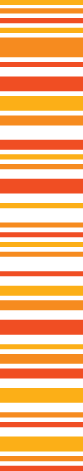 Извещение и Документацияо проведении открытого конкурса в электронной формена Оказание услуг по комплексной уборке внутренних помещений объектов ООО «ЕвразЭнергоТранс» на территории Свердловской области, г. Н.Тагил (Управление, ЦСиП НТМК, ЦСиП ВГОК - промплощадка АО «ЕВРАЗ НТМК)г. Нижний Тагил2024 годИЗВЕЩЕНИЕ О ПРОВЕДЕНИИ ЗАКУПКИСпособ закупки: Конкурс в электронной формеЗаказчик: Общество с ограниченной ответственностью «ЕвразЭнергоТранс».Почтовый адрес: 654063, Кемеровская область-Кузбасс, г. Новокузнецк, ул. Рудокопровая (Центральный район), д. 4Контактное лицо(по вопросам технической части):Валиулин Захар Ринатович (по техническим вопросам); Тел./эл. почта: +7 (3435) 49-15-29, Zakhar.Valiulin@evraz.com;Контактное лицо (по организационным вопросам):Халина Екатерина Сергеевна, главный специалист по организации конкурсов, тендеров, аукционов (по организационным вопросам).Тел./эл. почта: 8 (3843) 921-744, Ekaterina.Khalina@evraz.com     Предмет договора: Оказание услуг по комплексной уборке внутренних помещений объектов ООО «ЕвразЭнергоТранс» на территории Свердловской области, г. Н.Тагил.      Количество лотов: 1 (один). Место оказания услуг:   Свердловская область, г. Н.Тагил (Управление, ЦСиП НТМК, ЦСиП ВГОК - промплощадка АО «ЕВРАЗ НТМК.Начальная (максимальная) цена договора (цена лота): 8 822 643 руб. 26 коп. (Восемь миллионов восемьсот двадцать две тысячи шестьсот сорок три рубля 26 коп.) в т. ч. НДС (20%) 1 470 440,54 руб.: - с 01.06.2024г. по 31.12.2024г. – 1 715 513,97руб. в т. ч. НДС (20%) 285 518,99руб.;- с 01.01.2025г. по 31.12.2025г. - 2 940 881,09руб. в т. ч. НДС (20%) 490 146,85руб.;- с 01.01.2026г. по 31.12.2026г. - 2 940 881,09руб. в т. ч. НДС (20%) 490 146,85руб.;- с 01.01.2027г. по 31.05.2027г. – 1 225 367,11руб. в т. ч. НДС (20%) 204 227,85руб.В цену входят все налоги, пошлины и сборы, связанные с выполнением Исполнителем обязательств по договору. В случае поступления заявок от Участников конкурентной процедуры, не являющимися плательщиками НДС, рассмотрение и оценка заявок будет осуществляться за вычетом НДС. В качестве единого базиса сравнения ценовых предложений будет учитываться цена без НДС. Если товар Участника конкурентной процедуры не облагаются НДС, то цена за единицу товара предложенная таким Участником в заявке, не должна превышать установленную начальную (максимальную) цену единицы товара. Заказчика за вычетом НДС, установленную в закупочной документации. При этом на стадии оценки и сопоставления заявок для целей сравнения ценовые предложения других участников также учитываются без НДС.Срок, место и порядок предоставления Документации о закупке: Документация в электронной форме размещена в Единой информационной системе (http://zakupki.gov.ru) и доступна для ознакомления без взимания платы.Закупка проводится на электронной торговой площадке по адресу: https://223.rts-tender.ru,  установленном регламентом данной ЭТП в соответствии с условиями и требованиями документации о закупке.Для участия в процедуре закупки участнику необходимо получить аккредитацию на указанной ЭТП в соответствии с правилами, условиями и порядком аккредитации, установленными данной ЭТП, и подать заявку на участие в закупке в срок, указанный в настоящем извещении о проведении закупки.  Срок выполнения работ: с 01.06.2024г. по 31.05.2027г. Общая площадь пола: 2828,52м2Объем оказываемых услуг: в соответствии с Технической частью.Дата начала время подачи заявок: С момента размещения Извещения на официальном сайте в сети Интернет по адресу: www.zakupki.gov.ru.Дата и время окончания срока подачи заявок: до 06 часов 00 минут по московскому времени 19.04.2024 года. 12. Дата и время рассмотрения заявок:До 13 часов 00 минут по московскому времени 23.04.2024 года. 13. Подача дополнительных ценовых предложений участников закупки о снижении цены договора (запрос скидки):С 13 часов 00 минут по московскому времени 25.04.2024 года до 06 часов 00 минут по московскому времени 02.05.202414. Дата и время подведения итогов:До 13 часов 00 минут по московскому времени 02.05.2024 года. Место, дата рассмотрения заявок и подведения итогов закупки:Кемеровская область, г. Новокузнецк, ул. Рудокопровая, д. 4.Обеспечение заявки на участие в закупке: Не предусмотреноОбеспечение исполнения обязательств по договору: Не предусмотреноПодробное описание закупаемой продукции и условий Договора, а также процедуры закупки содержится в Документации о закупке.СОДЕРЖАНИЕ ДОКУМЕНТАЦИИВВЕДЕНИЕНастоящая документация о закупке (далее – документация) разработана в соответствии с положениями Гражданского кодекса Российской Федерации, Федерального закона от 18.07.2011 № 223-ФЗ «О закупках товаров, работ, услуг отдельными видами юридических лиц», Федерального закона от 26.07.2006 г. № 135-ФЗ «О защите конкуренции», а также в соответствии с Положением о порядке закупок товаров, работ, для нужд ООО «ЕвразЭнергоТранс» (далее Положение о закупках), и иными нормативными правовыми актами, регулирующими отношения, связанные с закупками.Если положения настоящей документации о закупке противоречат Положению о закупках применяется Положение о закупках. Вопросы, не урегулированные в настоящей документации, решаются на основании Положения о закупках и действующего законодательства Российской Федерации. В случае если условия настоящей документации о закупке либо Положение о закупках противоречат действующему законодательству Российской Федерации, применяются положения законодательства Российской Федерации.Настоящий конкурс в электронной форме проводится в соответствии с Регламентом процесса размещения заказов и предложений с использованием специализированной электронной торговой площадки РТС-тендер (далее – Регламент).В документации применены термины и определения в соответствии с Положением о закупках, а также в соответствии с Регламентом оператора электронной площадки (далее – электронная площадка / ЭП) по адресу: https://223.rts-tender.ru.Проведение настоящего конкурса в электронной форме обеспечивается на электронной площадке ее оператором в соответствии с Регламентом.Победителем признается участник конкурентной закупки, заявка на участие в конкурентной закупке, окончательное предложение которого соответствует требованиям, установленным документацией о конкурентной закупке, и заявка, окончательное предложение которого по результатам сопоставления заявок, окончательных предложений на основании указанных в документации о такой закупке критериев оценки содержит лучшие условия исполнения договора. РАЗДЕЛ 1. ИНФОРМАЦИОННАЯ КАРТАРАЗДЕЛ 2. ОБРАЗЦЫ ФОРМ И ДОКУМЕНТОВ ДЛЯ ЗАПОЛНЕНИЯ УЧАСТНИКАМИ ЗАКУПКИФорма 1. Заявка на участие в закупкеНа бланке участника закупки (при наличии такого бланка)Дата, исх. номерИзучив извещение об осуществлении закупки и документацию о закупке на право заключения договора на _____________________________________________________________________                                                         (указать предмет договора)путем проведения конкурса в электронной форме мы/я, _____________________________________________________________,(полное наименование участника закупки с указанием организационно-правовой формы либо Ф.И.О. участника закупки – физического лица, в том числе зарегистрированного в качестве индивидуального предпринимателя)ИНН ___________________,                (ИНН участника закупки)зарегистрированное(-ый) по адресу: __________________________________,(юридический адрес/адрес регистрации участника закупки)направляя настоящую заявку выражаем(-ю) свое согласие участвовать в закупке на условиях, установленных в извещении об осуществлении закупки и документации о закупке.Настоящим подтверждаем(-ю), что в отношении ________________________________ (наименование участника закупки) не проводится процедура ликвидации, не принято арбитражным судом решения о признании _______________________ (наименование участника закупки) банкротом, деятельность ______________________ (наименование участника закупки) не приостановлена, на имущество не наложен арест по решению суда, административного органа. Настоящим подтверждаем(-ю) отсутствие информации о _______________________________________ (наименование участника закупки) в реестре недобросовестных поставщиков, предусмотренном Федеральным законом от 18.07.2011 
№ 223-ФЗ «О закупках товаров, работ, услуг отдельными видами юридических лиц» и в реестре недобросовестных поставщиков, предусмотренном Федеральным законом 
от 05.04.2013 № 44-ФЗ «О контрактной системе в сфере закупок товаров, работ, услуг для обеспечения государственных и муниципальных нужд».Мы/я уведомлены/уведомлен(-а) о праве заказчика проверять соответствие представленных нами/мной сведений действительности, включая направление запросов в государственные органы или лицам, указанным в настоящей заявке. Настоящим даем/даю свое согласие и подтверждаем(-ю) получение нами/мной всех требуемых в соответствии с действующим законодательством Российской Федерации (в том числе о персональных данных) согласий всех заинтересованных или причастных к данным сведениям лиц на обработку предоставленных сведений заказчиком (организатором закупки), а также на раскрытие заказчиком сведений, полностью или частично, компетентным органам государственной власти и последующую обработку данных сведений такими органами.Мы/я уведомлены/уведомлен(-а) и согласны/согласен(-а) с условием, что в случае предоставления нами/мной недостоверных сведений мы/я можем/могу быть отстранены/отстранен(-а) от участия в закупке, а в случае, если недостоверность предоставленных нами/мной сведений будет выявлена после заключения с нами/мной договора, такой договор может быть расторгнут.Мы/я уведомлены/уведомлен(-а), что единственным официальным источником информации о ходе и результатах закупки является официальный сайт по адресу: www.zakupki.gov.ru и что мы/я самостоятельно должны/должен(-а) отслеживать опубликованные на таком сайте разъяснения и изменения Извещения, информацию о принятых в ходе проведения процедуры закупки решениях закупочной комиссии, организатора закупки и заказчика.В случае признания нас/меня победителем закупки, мы/я берем/беру на себя обязательства подписать со своей стороны договор в соответствии с требованиями Извещения и условиями нашей/моей заявки на участие в закупке.В случае, если нашей/моей заявке на участие в закупке будет присвоено второе, третье и т.д. место, а победитель закупки будет признан уклонившимся от заключения договора с заказчиком, мы/я обязуемся/обязуюсь подписать данный договор в соответствии с требованиями Извещения и условиями нашей заявки на участие в закупке.Мы/я, __________________________________________________________, (полное наименование участника закупки с указанием организационно-правовой формы либо Ф.И.О. участника закупки – физического лица, в том числе зарегистрированного в качестве индивидуального предпринимателя)согласны/согласен(-а) с условием, что сведения о нас/обо мне будут внесены в соответствующий реестр недобросовестных поставщиков в следующих случаях:если мы/я:будучи признанными/признанным победителем закупки, уклонимся/уклонюсь от заключения договора;будучи участником, занявшим второе место, если победитель закупки уклонился от заключения договора, и так далее при занятии третьего и следующего мест (если соответствующее ранжирование проводилось), уклонимся/уклонюсь от заключения договора;будучи единственным участником закупки, подавшим заявку на участие в закупке, либо участником закупки, признанным единственным участником закупки, уклонимся/уклонюсь от заключения договора;будучи участником, с которым заключается договор, откажемся/откажусь от предоставления обеспечения исполнения договора, если такое требование установлено в Извещении; если договор, заключенный с нами/со мной по результатам проведения настоящей закупки, будет расторгнут по решению суда или по соглашению сторон в силу существенного нарушения нами/мной условий договора.Место оказания услуг: Свердловская область, г. Н.Тагил (Управление, ЦСиП НТМК, ЦСиП ВГОК - промплощадка АО «ЕВРАЗ НТМК.Срок выполнения работ: с  01.06.2024г. по  31.05.2027г.Срок и условия оплаты: Оплата за оказанные Услуги производится безналичным расчетом, в течение 30 дней с момента подписания акта выполненных работ и получения счет-фактуры.Участник закупки/уполномоченный представитель	_________________ (должность, Фамилия И.О. основание и реквизиты документа, подтверждающие полномочия соответствующего лица на подпись заявки на участие в закупке)М.П. (если предусмотрено)Форма 2. АНКЕТА УЧАСТНИКАУчастник закупки/уполномоченный представитель	_________________ (должность, Фамилия И.О. основание и реквизиты документа, подтверждающие полномочия соответствующего лица на подпись заявки на участие в закупке)М.П. (если предусмотрено)ИНСТРУКЦИИ ПО ЗАПОЛНЕНИЮДанные инструкции не следует воспроизводить в документах, подготовленных участником процедуры закупки.Участник процедуры закупки приводит номер и дату заявки о подаче Оферты, приложением к которой является данная анкета участника процедуры закупки. Участник процедуры закупки указывает свое фирменное наименование (в т. ч. организационно-правовую форму).В графе 19 указывается уполномоченное лицо участника процедуры закупки для оперативного уведомления по вопросам организационного характера и взаимодействия с Заказчиком.Заполненная участником процедуры закупки анкета должна содержать все сведения, указанные в таблице. В случае отсутствия каких-либо данных указать слово «нет».Форма 3. ТЕХНИЧЕСКОЕ ПРЕДЛОЖЕНИЕУчастник процедуры закупки: __________________________________________   Суть технического предложенияУчастник закупки/уполномоченный представитель	_________________ (должность, Фамилия И.О. основание и реквизиты документа, подтверждающие полномочия соответствующего лица на подпись заявки на участие в закупке)М.П. (если предусмотрено)ИНСТРУКЦИИ ПО ЗАПОЛНЕНИЮДанные инструкции не следует воспроизводить в документах, подготовленных участником процедуры закупки.Участник процедуры закупки приводит номер и дату заявки о подаче Оферты, приложением к которой является данное техническое предложение.Участник процедуры закупки указывает свое фирменное наименование (в т.ч. организационно-правовую форму).Выше приведена форма титульного листа Технического предложения.Техническое предложение должно содержать описание функциональных, качественных и количественных характеристики продукции, предлагаемого участником процедуры закупки, подтверждающее их соответствие требованиям, установленных в «ТЕХНИЧЕСКОЙ ЧАСТИ». Таким образом, техническое предложение должно обеспечивать возможность получения Заказчиком полного объема информации и документального свидетельствования соблюдения установленных требований документации.Форма 4. ПРЕДЛОЖЕНИЕ О ЦЕНЕ ДОГОВОРАУчастник процедуры закупки: ________________________________ Участник закупки/уполномоченный представитель	_________________ (должность, Фамилия И.О. основание и реквизиты документа, подтверждающие полномочия соответствующего лица на подпись заявки на участие в закупке)М.П. (если предусмотрено)Примечание: Участник процедуры закупки может приложить к данной форме более подробные расчеты стоимости.Форма 5. СПРАВКА ОБ ОПЫТЕ ВЫПОЛНЕНИЯ АНАЛОГИЧНЫХ ДОГОВОРОВУчастник процедуры закупки: ________________________________ Участник закупки/уполномоченный представитель	_________________ (должность, Фамилия И.О. основание и реквизиты документа, подтверждающие полномочия соответствующего лица на подпись заявки на участие в закупке)М.П. (если предусмотрено)ИНСТРУКЦИИ ПО ЗАПОЛНЕНИЮДанные инструкции не следует воспроизводить в документах, подготовленных участником процедуры закупки.Участник процедуры закупки приводит номер и дату заявки о подаче Оферты, приложением к которой является данная справка.Участник процедуры закупки указывает свое фирменное наименование (в т. ч. организационно-правовую форму).Участник процедуры закупки может самостоятельно выбрать договоры, которые, по его мнению, наилучшим образом характеризует его опыт. Участник процедуры закупки может включать и незавершенные договоры, обязательно отмечая данный факт и указав процент выполнения.Участникам процедуры закупки необходимо приложить первый и последний листы указанных договоров, оригиналы или копии отзывов об их работе, данные контрагентами.Участникам процедуры закупки необходимо приложить первый и последний листы указанных договоров, оригиналы или копии отзывов об их работе, данные контрагентамиФорма 6. СПРАВКА О НАЛИЧИИ КВАЛИФИЦИРОВАННОГО ПЕРСОНАЛАУчастник процедуры закупки: ________________________________ Участник закупки/уполномоченный представитель	_________________ (должность, Фамилия И.О. основание и реквизиты документа, подтверждающие полномочия соответствующего лица на подпись заявки на участие в закупке)М.П. (если предусмотрено)ИНСТРУКЦИИ ПО ЗАПОЛНЕНИЮДанные инструкции не следует воспроизводить в документах, подготовленных Участником. В данной справке перечисляются работники, которые будут непосредственно привлечены Участником в ходе выполнения Договора.Участникам процедуры закупки необходимо приложить копии документов, подтверждающих наличие персонала в штате организации, либо привлеченных на основании гражданско-правовых договоров, копии дипломов об образовании руководителей и ответственных лиц (штатное расписание, копии приказов о приеме на работу, копии документов, подтверждающих квалификационный разряд, копии удостоверений, документы о проведении аттестации по ОТ и ПБ. Форма 7. СПРАВКА О МАТЕРИАЛЬНО-ТЕХНИЧЕСКИХ РЕСУРСАХУчастник процедуры закупки: ________________________________ Участник закупки/уполномоченный представитель	_________________ (должность, Фамилия И.О. основание и реквизиты документа, подтверждающие полномочия соответствующего лица на подпись заявки на участие в закупке)М.П. (если предусмотрено)ИНСТРУКЦИИ ПО ЗАПОЛНЕНИЮДанные инструкции не следует воспроизводить в документах, подготовленных Участником.В данной справке перечисляются материально-технические ресурсы (производственные помещения, оборудование), которые Участник считает ключевыми и планирует использовать в ходе выполнения Договора.Участникам процедуры закупки необходимо приложить копии документов, подтверждающих наличие в собственности или в аренде производственной базы и оборудования, необходимого для выполнения работ.ПРОЕКТ ДОГОВОРА     Договор № Оказание услуг по профессиональной комплексной уборке внутренних помещений (ЦСиП НТМК, ЦСиП ВГОК, Управление – промплощадка АО «ЕВРАЗ НТМК).г. Нижний Тагил					               от  «_____»   ______   2024г.	Общество с ограниченной ответственностью «ЕвразЭнергоТранс», именуемое в дальнейшем «Заказчик», в лице директора филиала ООО «ЕвразЭнергоТранс» в г. Нижний Тагил Матяша Константина Сергеевича, действующего на основании Доверенности №39ЕЭТ23 от 07.05.2023г, с одной стороны, и __________________________________________________________, в лице ______________________________________________, действующего на основании________________________________, именуемое в дальнейшем «Исполнитель», с другой стороны, вместе именуемые «Стороны», заключили настоящий Договор о нижеследующем:1.Предмет договораИсполнитель обязуется оказывать услуги и выполнять работы по комплексной уборке внутренних помещений (далее - Услуги) на Объектах Заказчика, указанных в Приложении №2 к настоящему Договору, а Заказчик обязуется принимать и оплачивать оказанные Услуги в соответствии с условиями Договора.Перечень Объектов Заказчика с указанием объема, площадей пола, периодичности и графика оказания Услуг и иные условия определяются Приложением № 3 к Договору.Размер оплаты за оказанные Услуги определяются в Приложении № 4 к Договору.2.Права и Обязанности Заказчика     Заказчик имеет право:2.1.1   Требовать устранения недостатков (несоответствия) оказанной услуги. Направлять письменные претензии Исполнителю, в случае обнаружения недостатков (несоответствия) оказанной Услуги, в случае несоблюдения и/или нарушения Исполнителем сроков устранения недостатков и других нарушений, ухудшивших качество оказанной Услуги.2.1.3	При наличии замечаний к качеству оказанных Услуг вносить соответствующую запись в Лист замечаний и предложений (Приложение № 9 к настоящему Договору) с указанием перечня выявленных недостатков и других нарушений. Со стороны Исполнителя Лист замечаний и предложений подписывается Ответственным лицом Исполнителя. 2.1.4 Направлять в адрес Исполнителя письменные уведомления о необходимости изменения перечня или периодичности оказываемых Услуг, при этом подписывается Дополнительное соглашение к договору с указанием согласованных изменений.2.1.5 Устанавливать для работников Исполнителя специальные правила поведения на Объектах, и представить их, при необходимости, в качестве Приложения к Договору, после чего Правила становятся обязательными для исполнения.2.1.6 Заказчик имеет право проводить контрольные проверки достоверности объемов выполненных работ. В случае выявления несогласованного сторонами завышения объемов выполненных работ, Заказчик вправе отказаться от оплаты выполненных работ в части стоимости завышенных объемов, а в случае оплаты завышенного объема выполненных работ Исполнитель обязан возместить Заказчик понесенные последним расходы».2.1.7 Заказчик имеет право изменять объемы оказания услуг по Договору. Изменение объема и стоимости Услуг по Договору корректируется путем заключения Сторонами Дополнительного соглашения к Договору. 2.1.8 Заказчик имеет право изменить стоимость Договора на величину, не превышающую ½ официального ИПЦ за предыдущий год, с 01.01.2025г., с 01.01.2026г. и с 01.01.2027г. Изменение стоимости договора корректируется путем заключения Сторонами Дополнительного соглашению к Договору.     Заказчик обязуется:2.2.1 Обеспечить Исполнителя исправным источником электроэнергии и воды, канализацией, в приемлемой близости от места оказания услуг (проведения работ), определить порядок сбора и место складирования мусора.2.2.2 Обеспечить беспрепятственный доступ персонала Исполнителя во все, подлежащие уборке помещения согласно графику производства работ.2.2.3 Предоставить Исполнителю отдельное закрывающееся помещение для хранения инвентаря, оборудования и химических средств, необходимых для уборки. Предоставить помещение для персонала (раздевалку).2.2.4 Предоставить представителю Исполнителя возможность пользоваться внутригородской телефонной связью в случае производственной необходимости.2.2.5 Передать Исполнителю перечень специальных требований (в письменном виде) по технике безопасности, пожарной безопасности и поведению персонала Исполнителя, а также наличие имущества, оборудования, в том числе скрытого, требующего специальных правил уборки и/или эксплуатации, и представить их, при необходимости, в качестве Приложения к Договору, после чего Правила становятся обязательными для исполнения.2.2.6 Не использовать персонал Исполнителя для оказания услуг/выполнения работ, не предусмотренных Приложением № 3.3.Обязанности и права Исполнителя3.1     Исполнитель обязан:3.1.1 Выполнять работы, указанные в Приложении № 3 на объектах, указанных в Приложении № 2, согласно технологии производства работ, с надлежащим качеством, определенным Соглашением об уровне сервиса (Приложение № 5) и Критериями оценки качества услуг (Приложение № 8); 3.1.2 Технологические операции выполняются согласно разработанным Исполнителем применительно к объектам Заказчика операционно-технологическим документам, действующим внутренним процедурам и должностным инструкциям для сотрудников Исполнителя с использованием материалов и оборудования Исполнителя, которые входят в стоимость услуг;3.1.3 Соблюдать на Объектах требования и правила, установленные п. 2.2.5, а также санитарные нормы и правила, технологии производства при выполнении работ;3.1.4 Устранять, по требованию Заказчика, все выявленные недостатки, если в процессе выполнения работ Исполнитель допустил отступления от условий Договора, ухудшившие качество оказанной услуги (выполненной работы);3.1.5 Не допускать порчи имущества Заказчика при выполнении работ;3.2.6 Возмещать Заказчику ущерб, причиненный ему по вине работников Исполнителя. Для определения степени виновности работника Исполнителя, а также размера ущерба, в течении 2-х рабочих дней создается комиссия, в составе которой представители Заказчика и Исполнителя. Возмещение Заказчику ущерба, причиненного по вине работников Исполнителя, осуществляется на основании протокола, созданного и утвержденного двусторонней комиссией; 3.1.7 Возвращать немедленно представителю Заказчика все предметы и документы, найденные во время работы, независимо от их назначения.3.1.8 Соблюдать конфиденциальность в отношении сведений о Заказчике и/или его контрагентах, если эти сведения стали известны работникам Исполнителя во время их работы;3.1.9 Исполнитель письменно информирует Заказчика, до начала работ, в случае, если проведение каких-либо уборочных работ, установленных Договором, может привести к порче очищаемых поверхностей и приступить к выполнению таких работ только с письменного согласия Заказчика, при этом Исполнитель освобождается от ответственности за результат работ;3.1.10 Исполнитель обязуется соблюдать условия и требования Стандарта «Управление подрядными организациями в области ОТ, ПБ и Э» (далее - Стандарт), утвержденного Заказчиком (с последующими изменениями), Кардинальные требования безопасности ООО «ЕвразЭнергоТранс», а также условия локальных нормативных актов (далее ЛНА) ООО «ЕвразЭнергоТранс» в сфере ОТ, ПБ и Э. Исполнитель признает прямое (непосредственное) применение условий, требований и ответственности указанных в настоящем пункте документов, к отношениям Сторон по настоящему Договору;Исполнитель обязуется ознакомиться со Стандартом «Управление подрядными организациями в области ОТ, ПБ и Э» (Стандарт «СТО 4-04-2019»), Кардинальными требованиями безопасности ООО «ЕвразЭнергоТранс», ЛНА ООО «ЕвразЭнергоТранс» в сфере ОТ, ПБ и Э). Указанные в настоящем пункте локальные нормативные акты и изменения к ним размещены в свободном доступе на сайте http://www.eetrans.ru 3.1.11 Исполнитель имеет право привлекать для исполнения услуги третьих лиц в соответствии с производственной необходимостью, оставаясь ответственным за результат. Привлечение Исполнителем третьих лиц для исполнения обязательств по договору допускается только с письменного согласия Заказчика.3.1.12	Приступать к производству работ после разработки и согласования Проекта организации работ с Заказчиком;3.1.13 Оказывать услуги по комплексной уборке внутренних помещений на объектах по пятидневной рабочей неделе с двумя выходными днями в субботу и воскресенье, без постоянного присутствия на объектах;  3.1.14 Сотрудники Исполнителя после оказания услуг по уборке помещений должны заполнять чек-лист, с указанием фамилии и подписи.4.Порядок исполнения Договора4.1 Объекты принимаются на обслуживание по Акту приема (Приложение № 6), в котором указывается фактическая дата начала обслуживания Объектов.4.2 Исполнитель применяет материалы и химические средства, не содержащие веществ, опасных для жизни и здоровья человека. В случае технологической необходимости использования таких веществ, уровень их содержания не должен превышать норм, допустимых санитарными нормами Российской Федерации. Возможность использования указанных средств подтверждается сертификатом соответствия.4.3 При наличии замечаний к выполненным работам Исполнитель устраняет недостатки в порядке, определенном в Соглашении об уровне сервиса (Приложение № 5).4.3.1 В случае если в процессе уборки выявится невозможность устранения отдельных загрязнений, персонал Исполнителя в присутствии Ответственного лица Заказчика проводит контрольную уборку (чистку). При подтверждении невозможности устранения загрязнения Заказчик не вправе предъявить Исполнителю мотивированный отказ от оплаты услуг.4.4 Прием оказанных услуг/выполненных работ производится по Акту сдачи-приемки оказанных услуг/выполненных работ (далее именуемый Акт).4.5 Акт подписывается Ответственными лицами Сторон с указанием должности и расшифровкой подписи.4.6   Ответственными лицами Сторон являются лица:4.6.1 Уполномоченные Исполнителем организовывать исполнение услуги на Объектах и подписывать Акты;4.6.2 Уполномоченные Заказчиком контролировать выполнение услуг, вносить письменные замечания в Лист замечаний и предложений, решать текущие вопросы возникающие в процессе оказания услуг (выполнение работ) с Ответственным лицом Исполнителя;4.6.3 Ответственные лица Сторон согласовываются в Приложении № 7 к Договору.  В случае замены Ответственных лиц Стороны заблаговременно письменно извещают друг друга.4.7 Исполнитель до 3-го числа месяца, следующего за месяцем оказания услуг/выполнения работ, вручает Заказчику Акт, счет-фактуру, оформленную в соответствии с действующим законодательством РФ, и приложенные к ним документы по реестру, в котором расписывается Ответственное лицо либо иной представитель Заказчика с указанием даты, должности и расшифровкой подписи.4.8 Заказчик подписывает полученный Акт в течение 5-и банковских дней, либо направляет Исполнителю письменный мотивированный отказ, в котором указывается объем не оказанных Услуг в отчетном периоде или не устраненные недостатки, запись о которых ранее была внесена в Лист замечаний и предложений (приложение №9), либо указана в претензии. 4.9. В случае если по истечении срока, указанного в п. 4.8. Акт не подписан Заказчиком, и не обоснован отказ от подписания, Акт считается принятым Заказчиком.4.10 Стороны вправе составлять акты на выполненные работы, периодичность выполнения которых определена дополнительными (особыми) условиями Договора, а также акты о недостатках (нарушениях) в работе Исполнителя и акты об устранении недостатков (нарушений).4.11 При оказании услуг на территории АО «ЕВРАЗ НТМК» и АО «ВГОК», Исполнитель самостоятельно и за свой счет получает пропуска для въезда/прохода на территорию АО «ЕВРАЗ НТМК» АО «ВГОК».5.Оплата за оказанные услуги (выполненные работы)5.1    Стоимость оказанных услуг/выполненных работ согласовываются Сторонами в Приложении № 4 к настоящему Договору.Оплата за выполненные работы производится в течение 30 дней с момента подписания акта выполненных работ и получения счет-фактуры. Заказчик принимает к оплате счет – фактуры, оформленные и предъявленные в соответствии с требованиями действующего законодательства РФ.При оплате оказанных Услуг Заказчик имеет право удерживать сумму пени и штрафов, начисленных в соответствии с п.п. 6.1, 6.8 и 6.10. Кроме того, оплате подлежит налог на добавленную стоимость в соответствии с требованиями действующего законодательства, если Исполнитель является плательщиком НДС. При изменении статуса плательщика НДС, Исполнитель обязан уведомить Заказчика в течение 10 дней с момента получения освобождения от уплаты НДС, либо получения отмены освобождения от уплаты НДС, если Исполнитель работает по упрощенной системе налогообложения. За несвоевременное уведомление об изменении статуса плательщика НДС, Исполнитель несет ответственность в размере понесенных Заказчиком убытков. Платеж осуществляется в российских рублях путем банковского перевода денежных средств с расчетного счета Заказчика на расчетный счет Исполнителя. Датой платежа считается дата списания денежных средств со счета Заказчика.  Обязательство Заказчика по оплате считается исполненным в момент списания денежных средств с расчётного счета Заказчика.В случае нарушения срока оплаты по настоящему договору более, чем   на 5 (Пять) рабочих дней со дня окончания срока оплаты, Исполнитель вправе за период с 6-го рабочего дня просрочки оплаты до даты фактической оплаты требовать уплаты Заказчиком неустойки (штрафа, пени) в размере предусмотренной договором/доп. соглашением/приложением либо законом от суммы неисполненного обязательства за каждый день просрочки, но в сумме не более 10% от суммы просроченного платежа.Ответственность сторон6.1 	В случае ненадлежащего выполнения Исполнителем обязательств по Договору, включая нарушение графика/периодичности оказания Услуг, согласованных сроков устранения недостатков и других нарушений оказанных Услуг, на основании письменной претензии, Заказчик вправе начислить пеню в размере 1% от ежемесячной цены Услуги, согласованной в Приложении №4 к договору, за каждый день просрочки. При этом размер пени в каждом месяце не может превышать 20% от ежемесячной цены Услуги, согласованной в Приложении №4.6.2.	Заказчик направляет Исполнителю претензию с обоснованным расчетом суммы пени. По признанной претензии Исполнитель выплачивает сумму пени не позднее 10 календарных дней с момента получения претензии.6.3	В случае выявления ответственным лицом Заказчика недостатков в оказанных Услугах и информирования (в том числе в устной форме) уполномоченного ответственного лица Исполнителя, и в случае устранения Исполнителем выявленного недостатка в сроки, согласованные (в том числе устной форме) сторонами, или если такой недостаток возник не по вине Исполнителя, то данный факт не является нарушением обязательств Исполнителем по договору, штрафные санкции к Исполнителю не применяются.6.4    	Исполнитель несет материальную ответственность при доказанности факта причинения ущерба по вине Исполнителя за кражи товарно-материальных ценностей, уничтожение или повреждение имущества в размере прямого действительного ущерба, определяемого по остаточной стоимости имущества либо в размере затрат, необходимых для восстановления поврежденного имущества.6.5 Ущерб, понесенный Заказчиком вследствие утраты имущества по вине Исполнителя его стоимостное выражение, устанавливается в актах, оформляемых Заказчиком с участием Исполнителя на объекте. Акты составляются немедленно при обнаружении ущерба (утраты имущества), а в случае невозможности – не позднее следующего рабочего дня. Одностороннее составление акта допускается в случае отказа исполнителя либо игнорирование необходимости его составления при условии письменного информирования Исполнителя.6.6 Исполнитель возмещает ущерб Заказчику в течении 15 банковских дней с даты получения уведомления, с приложением акта, указанного п. 6.5 Договора.6.7 В случае нарушения Исполнителем срока предоставления оригиналов счетов-фактур и Актов Исполнитель уплачивает Заказчику пеню в размере 1 % от стоимости ежемесячной оплаты Услуг, указанной в счете-фактуре, за каждый день просрочки. Сумма пени не может превышать 10% от суммы ежемесячной оплаты услуг.6.8 В случае, если при проведении проверок деятельности Исполнителя, в ходе оказания Услуг по договору с Заказчиком, выявлены нарушения требований ОТ, ПБ и Э, Исполнитель уплачивает Заказчику штраф согласно п. 15.10. Приложения 3 Стандарта «СТО 4-05-2019» за каждое выявленное нарушение. При этом Исполнитель и Заказчик оформляют и подписывают Акт об установлении нарушения договорных обязательств к соответствующему Договору по каждому случаю нарушения.Заказчик имеет право удерживать сумму пени и штрафов в момент расчетов за оказанные Услуги в соответствии с п. 5.2.6.9	В случае выставления штрафных санкций Заказчику со стороны государственных или муниципальных органов за ненадлежащее содержание внутренних помещений и территорий в результате неисполнения или ненадлежащего исполнения своих обязательств Исполнителем, Исполнитель в течение 10 (десяти) рабочих дней с даты получения указанной информации компенсирует Заказчику штраф в размере суммы штрафных санкций выставленных государственными или муниципальными органами власти.6.10	Заказчик имеет право удерживать сумму штрафов, причиненных Заказчику по п. 6.9 настоящего Договора, в момент расчетов за оказанные Услуги в соответствии с п. 5.2.6.11   Исполнитель не несет ответственности за ненадлежащее качество уборки в случае;6.11.1 Отключения электропитания и/или подачи воды в период оказания услуги;6.11.2 Наличия на поверхностях столов и оргтехники документов и других предметов (личных вещей), которые работник Исполнителя не вправе передвигать;6.11.3.  Проведения ремонтно-строительных работ в подлежащих уборке помещениях, а также смежных с ними;6.11.4 Отсутствия доступа к поверхностям и помещениям, подлежащим уборке, в связи с действиями сотрудников Заказчика (например, загромождение (коробками, мебелью…), отсутствие ключа от помещения и т.п.);6.11.5 Проведения ремонтно-строительных работ в подлежащих уборке помещениях, а так же смежных с ними;6.11.5 Исполнитель не несет ответственности за имущественный ущерб, причиненный вследствие форс-мажорных обстоятельств, залива, пожара, неисправности технических средств охраны Объектов, возникших не по вине работников Исполнителя;6.12 Меры ответственности Сторон, не предусмотренные в настоящем договоре, применяются в соответствии с нормами гражданского законодательства, действующего на территории России.Охрана трудаЗАКАЗЧИК уделяет повышенное внимание вопросам охраны труда, промышленной, пожарной безопасности и экологии (далее – «ОТ, ПБ и Э») и требует от ИСПОЛНИТЕЛЯ и СубИСПОЛНИТЕЛЯ(ей) следовать данной политике и обеспечивать самые высокие стандарты в области ОТ, ПБ и Э. 7.1. Допуск бригады ИСПОЛНИТЕЛЕЙ на объекты для работы ЗАКАЗЧИКА осуществляется персоналом ЗАКАЗЧИКА только после оформления наряда-допуска (распоряжения) и проведения инструктажей.7.2. В случае выявления ЗАКАЗЧИКОМ, в результате проверки или иным образом, фактов несоблюдения ИСПОЛНИТЕЛем требований ОТ, ПБ и Э ЗАКАЗЧИК и ИСПОЛНИТЕЛЬ согласуют план и сроки устранения таких нарушений. Невыполнение ИСПОЛНИТЕЛЕМ мероприятий и/или сроков устранений нарушений требований ОТ, ПБ и Э является основанием для одностороннего внесудебного расторжения ЗАКАЗЧИКОМ Договора.7.3. Привлечение ИСПОЛНИТЕЛЕМ СубИСПОЛНИТЕЛЕЙ осуществляется на основании письменного согласия ЗАКАЗЧИКА с включением в договор субисполнения обязательств субИСПОЛНИТЕЛЯ в области ОТ, ПБ и Э. 7.4. ИСПОЛНИТЕЛЬ несет полную ответственность в области ОТ, ПБ и Э за СубПОИСПОЛНИТЕЛЕЙ, привлекаемых к выполнению работ по Договору.7.5. Применение ИСПОЛНИТЕЛЕМ организационных мер воздействия (дисциплинарной, материальной и иной ответственности) к своим работникам по фактам выявленных нарушений не отменяет и не заменяет ответственности в виде штрафов, установленных Стандартом Управления подрядными организациями в области ОТ, ПБ и Э.7.6. В исключительных случаях на основании комиссионного решения ЗАКАЗЧИКА (генеральный директор/директор филиала/технический директор филиала, представитель Дирекции по контролю за исполнением бизнес-процедур и сохранностью активов, представитель службы по ОТ и ПБ) на основании обоснованного ходатайства от ИСПОЛНИТЕЛЯ штраф может не выставляться. 7.7. ИСПОЛНИТЕЛЬ выполняет и соблюдает все применимые требования законодательства, утвержденные практические руководства и существующие нормы и правила в области ОТ, ПБ и Э. ИСПОЛНИТЕЛЬ принимает все обоснованные меры предосторожности, направленные на охрану окружающей среды в процессе выполнения Исполнительных работ.7.8. Нарушения ИСПОЛНИТЕЛЕМ/СубИСПОЛНИТЕЛЕМ, привлеченным ИСПОЛНИТЕЛЕМ, установленных Стандартом «Управление подрядными организациями в области ОТ, ПБ и Э», Кардинальными требованиями безопасности, требований признается существенным нарушением договора и может являться основанием для одностороннего внесудебного расторжения ЗАКАЗЧИКОМ Договора».7.9. ИСПОЛНИТЕЛЬ выполняет и соблюдает все требования, указанные в ППР.7.10. Курение табака, потребление никотин содержащей продукции (любые электронные и иные приборы, которые используются для получения никотин содержащего или без никотинового аэрозоля и пара, в том числе, электронные системы доставки никотина и устройства для нагревания табака) разрешается только в специально отведенных местах на открытом воздухе, обозначенных указательными знаками и оборудованных необходимыми средствами пожарной безопасности.7.11. Средства индивидуальной защиты (СИЗ)7.11.1. Весь персонал ИСПОЛНИТЕЛЯ должен быть, как минимум, обеспечен следующими средствами индивидуальной защиты и использовать их во время нахождения за пределами жилых помещений на Рабочей площадке:Защитная обувь с жёстким подноском;Защитная каска с подбородочным ремешком;Защитные очки;Спецодежда (по сезону);СИЗ для защиты рук.7.11.2. Все применяемые СИЗ должны иметь сертификат соответствия. ИСПОЛНИТЕЛЬ должен уметь правильно применять исправные, испытанные (при необходимости) СИЗ и по назначению.7.12. Выполнение работНе допускается самовольное проведение работ в действующих электроустановках, а также расширение рабочих мест и объема задания, определенных распоряжением.Копии протоколов и удостоверений работников, прошедших соответствующее обучение (по охране труда, электробезопасности);7.13. Обучение персонала7.13.1. Прежде чем приступить к Исполнительным работам на территории ЗАКАЗЧИКА, персонал ИСПОЛНИТЕЛЯ должен выполнить следующие мероприятия:Пройти инструктаж по ОТ, ПБ и Э, проводимый представителями ЗАКАЗЧИКА для работников Исполнительных организаций в соответствии с установленными ЗАКАЗЧИКОМ правилами.	Пройти инструктажи по ОТ, ПБ и Э, проводимые представителем ИСПОЛНИТЕЛЯ, предусмотренные требованиями законодательства.Персонал не должен допускаться к выполнению опасных работ и работ повышенной опасности до прохождения соответствующего обучения. По результатам проведения обучения должны вестись соответствующие записи.7.13.2. ИСПОЛНИТЕЛЬ обязан гарантировать, что персонал, выполняющий Исполнительные работы обладает необходимой квалификацией и допуском на выполнение работ. ИСПОЛНИТЕЛЬ несет ответственность за достоверность представленных сведений, а также за соблюдение персоналом требований охраны труда, электробезопасности, промышленной, пожарной, экологической безопасности, требований внутреннего трудового распорядка.7.13.3. ЗАКАЗЧИК вправе возражать против использования ИСПОЛНИТЕЛЕМ и требовать от него отстранения от Исполнительных работ любого из работников ИСПОЛНИТЕЛЯ, который, по мнению ЗАКАЗЧИКА, ведет себя неподобающим образом, некомпетентен или халатно исполняет свои обязанности. ИСПОЛНИТЕЛЬ обязан отстранить от выполнения Исполнительных работ указанного работника, причем такой работник впоследствии может быть допущен к выполнению Исполнительных работ по Договору или к выполнению иных работ, оказанию услуг для ЗАКАЗЧИКА только по письменному разрешению ЗАКАЗЧИКА.Персонал ИСПОЛНИТЕЛЯ:- при работе в электроустановках должен пройти обучение и проверку знаний по Правилам по охране труда при эксплуатации электроустановок, допущен к работе в электроустановках.- пройти обучение и проверку знаний по вопросам охраны труда и промышленной безопасности, обучение по оказанию первой помощи пострадавшим, обучение по использованию (применению) СИЗ, обучение по охране труда, в том числе обучение безопасным методам и приемам выполнения работ. 7.14. Политика в отношении алкоголя, наркотиков и куренияИСПОЛНИТЕЛЬ обязан:7.14.1. ЗАКАЗЧИК, перед началом работ или в любой момент на протяжении работы, имеет право проверить работника Исполнительной организации на предмет алкогольной или наркотической зависимости, факта употребления алкоголя, наркотических, токсикологических, психотропных и сильнодействующих ядовитых веществ путем медицинского освидетельствования в порядке, определенном действующим законодательством.7.14.2. На предприятиях ЗАКАЗЧИКА допуск на территорию осуществляется после прохождения тестирования алкотестером в установленном у ЗАКАЗЧИКА порядке.714.3.  Не допускать к работе (отстранить от работы) работников ИСПОЛНИТЕЛЯ (а в случае привлечения субисполнительных организаций и работников СубИСПОЛНИТЕЛЯ), появившихся на рабочем месте, Рабочей площадке (Объекте) (включая контрольно-пропускные пункты (КПП) в состоянии алкогольного, наркотического или токсического опьянения).7.14.5. В целях обеспечения контроля над указанными ограничениями ЗАКАЗЧИК имеет право производить проверки и досмотр всех транспортных средств, вещей и материалов, доставляемых на Объект. Если в результате подобного досмотра будут обнаружены указанные запрещенные вещества, то транспортное средство не допускается на Объект, работник(и) ИСПОЛНИТЕЛЯ не допускается на рабочее место, Рабочую площадку.7.14.6. Фиксация факта появления работника на Объекте в состоянии алкогольного, наркотического или токсического опьянения, проноса или нахождения на территории Объекта веществ, вызывающих алкогольное, наркотическое или токсическое опьянение, за исключением Разрешенных веществ, для целей  Договора и отношений между ЗАКАЗЧИКОМ и ИСПОЛНИТЕЛЕМ может, осуществляться любым способом, включая медицинский осмотр,   освидетельствование; составление актов работниками ЗАКАЗЧИКА и/или ИСПОЛНИТЕЛЯ (СубИСПОЛНИТЕЛЯ); письменными объяснениями работников ЗАКАЗЧИКА и/или ИСПОЛНИТЕЛЯ (СубИСПОЛНИТЕЛЯ), другими способами.7.14.7. ЗАКАЗЧИК имеет право в любое время проверять исполнение ИСПОЛНИТЕЛЕМ обязанностей, предусмотренных Договором. В случае возникновения у ЗАКАЗЧИКА подозрения о наличии на Объекте работников ИСПОЛНИТЕЛЯ (СубИСПОЛНИТЕЛЯ) в состоянии алкогольного, наркотического или токсического опьянения, ИСПОЛНИТЕЛЬ обязан по требованию ЗАКАЗЧИКА незамедлительно отстранить от работы таких Работников.ИСПОЛНИТЕЛЮ запрещается:Находиться на территории (объектах) Компании, включая те, на которых работают исполнительные организации, в состоянии алкогольного, наркотического или иного токсического опьянения.Употреблять алкоголь, наркотические средства, токсические, психотропные и сильнодействующие ядовитые вещества на рабочем месте (за исключением лекарственных средств, предписанных к применению по состоянию здоровья).Хранить, проносить, провозить, продавать и распространять алкоголь, наркотические средства, токсические, психотропные и сильнодействующие ядовитые вещества на территории, транспорте и производственных объектов Компании, включая тех, на которых работают исполнительные организации.Курение на рабочем месте на территории (объектах) Компании, включая те, на которых работают исполнительные организации, местах хранения горючих, пожароопасных и взрывоопасных материалов складских помещениях.Курение в помещении офисов, комнатах отдыха, туалетах, тамбурах, лестничных пролетах, лифтах, коридорах, подвальных помещениях, в общественных местах, помещениях общего пользования.Курение в транспортных средствах, принадлежащих компании, либо используемых в служебных целях Компанией, либо используемых исполнительными организациями  на территории (объектах) Компании.Курение разрешается в специально отведенных для этого местах, обозначенных указательными знаками и оборудованных необходимыми средствами пожарной безопасности.7.15. Страхование  7.15.1. ИСПОЛНИТЕЛЬ гарантирует наличие у него и у всех привлекаемых им субИСПОЛНИТЕЛЕЙ в течение всего срока Исполнительных работ:действующих полисов всех видов обязательного страхования, требуемого в соответствии с действующим законодательством РФ;обязательного медицинского страхования работников;иного добровольного страхования имущественных интересов, которое может потребовать ЗАКАЗЧИК при заключении договора в связи с особенностью Исполнительных работ и связанных с ними рисков (выбор страховщика, условий и стоимости такого страхования, порядок взаимодействия и ответственность сторон при наступлении страхового случая согласовывается с ЗАКАЗЧИКОМ до заключения такого страхования. Стоимость такого страхования может частично или полностью оплачиваться ЗАКАЗЧИКОМ сверх цены договора).7.15.2. ИСПОЛНИТЕЛИ и субИСПОЛНИТЕЛИ обязаны принимать, в пределах, имеющихся у них возможностей, все меры для предотвращения наступления страховых случаев и уменьшения их последствий, выполнять свои обязанности и использовать все свои права по заключенным договорам страхования.7.16. Текущие проверки7.16.1. В ходе проведения Исполнительных работ ИСПОЛНИТЕЛЯМИ должны быть организованы и проводиться периодические проверки соответствия деятельности ИСПОЛНИТЕЛЕЙ, субИСПОЛНИТЕЛЕЙ требованиям ОТ, ПБ и Э, установленным Стандартом «Управление подрядными организациями в области ОТ, ПБ и Э», Договором, Планом мероприятий по ОТ, ПБ и Э, применимыми локальными нормативными актами ЗАКАЗЧИКА, законодательства. Требуется проведение двух типов проверок внутренних и внешних.7.16.2. Внутренние проверки – организуются и проводятся внутри Исполнительной, субисполнительной организации с участием специалистов по ОТ и ПБ исполнительной, субисполнительной организации. Периодичность проведения проверок ИСПОЛНИТЕЛЬ вправе определить самостоятельно, по результатам проверки должен составляться отчёт (акт).7.16.3. Внешние проверки – организуются и проводятся представителями ЗАКАЗЧИКА. Периодичность проведения проверок – определяет ЗАКАЗЧИК. ЗАКАЗЧИК имеет право проводить проверку ИСПОЛНИТЕЛЯ, субИСПОЛНИТЕЛЯ в любое время. В ходе проведения проверки может быть проверено: реализация требований Договора, мероприятии Плана по ОТ, ПБ и Э, соблюдение требований законодательства, Стандарта «Управление подрядными организациями в области ОТ, ПБ и Э» и Приложений к нему, требований иных локальных нормативных актов ЗАКАЗЧИКА, устранение замечаний предыдущей проверки. По результатам проверки составляется Акт Проверки деятельности ИСПОЛНИТЕЛЯ (субисполнителя) по ОТ, ПБ и Э (Приложение 6 Стандарта 4-05-2019). Акт составляется в двух экземплярах: один передаётся представителю ИСПОЛНИТЕЛЯ, субИСПОЛНИТЕЛЯ для устранения выявленных замечаний, второй – остаётся у ЗАКАЗЧИКА. В случае отказа ИСПОЛНИТЕЛЯ/субИСПОЛНИТЕЛЯ от подписания Акта, Акт составляется ЗАКАЗЧИКОМ в одностороннем порядке с указанием «ИСПОЛНИТЕЛЬ/субИСПОЛНИТЕЛЬ (указать наименование) от подписи отказался», и с указанием причин такого отказа. В Акте проверки деятельности ИСПОЛНИТЕЛЯ отражается правонарушение, назначение и размер штрафа, а также согласие ИСПОЛНИТЕЛЯ на удержание штрафа при оплате выполненных работ.7.16.4. В ходе проведения Исполнительных работ, должны быть организованы и проводиться совместные совещания по анализу соблюдения ИСПОЛНИТЕЛЕМ требований ОТ, ПБ и Э. Совещания должны проводиться регулярно в процессе выполнения Исполнительных работ. Обязательно участие в совещаниях соответствующих руководителей ЗАКАЗЧИКА и ИСПОЛНИТЕЛЯ. Периодичность совещаний должна составлять не реже одного раза в месяц Протоколы совещаний по вопросам ОТ, ПБ и Э составляются в двух экземплярах, по одному для представителей ИСПОЛНИТЕЛЯ и ЗАКАЗЧИКА.7.16.5. Акт проверки деятельности ИСПОЛНИТЕЛЯ, является основанием для применения установленных Договором, Стандартом «Управление исполнительными организациями в области ОТ, ПБ и Э», законодательством мер ответственности, а также основанием для досрочного одностороннего внесудебного расторжения Договора ЗАКАЗЧИКОМ.  7.17. Требования к отчётности7.17.1. ИСПОЛНИТЕЛЬ ведет учет и отчетность о результатах в области ОТ, ПБ и Э в установленном ИСПОЛНИТЕЛЕМ порядке. По требованию ЗАКАЗЧИКА ИСПОЛНИТЕЛЬ предоставляет необходимую информацию (отчет).В такой отчет включаются следующее:все несчастные случаи;все дорожно-транспортные происшествия, относящиеся к тому периоду времени, когда ИСПОЛНИТЕЛЬ выполнял работы для ЗАКАЗЧИКА;все прочие аварии и инциденты, разливы, выбросы и иные незапланированные воздействия, которые привели или могут привести к значительным телесным повреждениям/ущербу/убыткам или о которых должно быть сообщено компетентным государственным органам;данные для расчета показателя LTIFR за отчетный период: количество человеко-часов за период, количество несчастных случаев за период, количество потерянного рабочего времени по травмам; количество смертельных/тяжелых/групповых несчастных случаев за период; любые другие события, о которых необходимо сообщать компетентным государственным органам;количество и период приостановки работ;оценочное общее количество рабочих часов, отработанных персоналом ИСПОЛНИТЕЛЯ на месте проведения работ, общее число работников ИСПОЛНИТЕЛЯ на месте проведения работ и др.7.17.2. В дополнение к представлению отчёта, ИСПОЛНИТЕЛЬ обязан соблюдать требования ЗАКАЗЧИКА в отношении отчетности по инцидентам, авариям и несчастным случаям и процедуры расследования происшествий, согласованные Сторонами.7.17.3. По итогам работы ИСПОЛНИТЕЛЯ по Договору производится оценка ИСПОЛНИТЕЛЯ в области ОТ, ПБ и Э.Оценка производится Инициатором Договора с привлечением службы ОТ и ПБ ЗАКАЗЧИКА. Порядок и критерии оценки приведены в Приложении 5 Стандарта 4-05-2019.7.18. Требования к профпригодности персонала по состоянию здоровьяВсе работники, предложенные ИСПОЛНИТЕЛЕМ для выполнения Исполнительных работ, должны быть годны к выполнению своих обязанностей по состоянию здоровья в соответствии с требованиями законодательства. Все работники, предложенные ИСПОЛНИТЕЛЕМ для выполнения Исполнительных работ, должны проходить периодический медицинский осмотр. ИСПОЛНИТЕЛЬ обязан представить соответствующие подтверждающие документы о проведение медицинских осмотров работников ЗАКАЗЧИКу не позднее, чем за 10 (десять) календарных дней до допуска персонала к работе, либо по запросу, в срок 10 (десяти) календарных дней с момента получения запроса.7.19. Состояние мест проведения Исполнительных работ7.19.1. ИСПОЛНИТЕЛЬ обеспечивает, чтобы все работники, представленные ИСПОЛНИТЕЛЕМ для выполнения Исполнительных работ, содержали свои рабочие места в чистоте и порядке, насколько это практически возможно в конкретных условиях, с тем, чтобы снизить риск причинения телесных повреждений работникам, ущерба имуществу, а также задержек в выполнении Исполнительных работ.7.19.2. По завершении Исполнительных работ ИСПОЛНИТЕЛЬ незамедлительно удаляет и вывозит с места проведения работ все ненужные материалы и оборудование и оставляет за собой территорию в чистоте и порядке, признанными удовлетворительными Представителем ЗАКАЗЧИКА. При этом подписывается акт произвольной формы.7.20. Требования к оборудованию7.20.1. В целях обеспечения эффективного и безопасного выполнения Исполнительных работ, а также исключения простоев в ходе выполнения работ, ИСПОЛНИТЕЛЕМ должно применяться оборудование, находящееся в технически исправном состоянии и отвечающее требованиям соответствующих государственных стандартов, технических условий и других нормативных документов, имеющее паспорта, сертификаты, инструкции, разрешительные документы, предусмотренные действующим законодательством.7.20.2. Использование ИСПОЛНИТЕЛЕМ инструментов должно осуществляться в соответствии с его целевым назначением, с соблюдением установленных правил эксплуатации, требований правил охраны труда, электробезопасности, требований действующего законодательства.7.20.3. Эксплуатация инструментов, находящихся в неисправном состоянии запрещается.7.23.10. ИСПОЛНИТЕЛЬ (СубИСПОЛНИТЕЛЬ) несет ответственность за эксплуатацию всего инструмента, материалов, принадлежащего ему на правах собственности или иному законному основанию в соответствии с действующим законодательством и Договором.7.21. Охрана окружающей среды7.21.1. ИСПОЛНИТЕЛЬ принимает все необходимые меры предосторожности, направленные на охрану окружающей среды в процессе выполнения Исполнительных работ. Обязанности ИСПОЛНИТЕЛЯ включают в себя, помимо прочего, предотвращение причинения неудобств третьим лицам и загрязнения окружающей среды оборудованием и материалами ИСПОЛНИТЕЛЯ, а также охрану диких животных, водных объектов (в том числе подземных вод), дорог, мостов и близлежащих объектов недвижимого имущества.7.21.2. В случае нарушения ИСПОЛНИТЕЛЕМ положений п. 14.1 Стандарта 4-05-2019 ЗАКАЗЧИК вправе уведомить о таком нарушении ИСПОЛНИТЕЛЯ, который при получении такого уведомления обязан незамедлительно устранить данное нарушение удовлетворительным для ЗАКАЗЧИКА образом. В противном случае ЗАКАЗЧИК может приостановить выполнение Исполнительных работ до тех пор, пока такое нарушение не будет устранено удовлетворительным для ЗАКАЗЧИКА образом, либо расторгнуть Договор в одностороннем внесудебном порядке без обязательств по возмещению убытков ИСПОЛНИТЕЛЯ, вызванных таким расторжением.7.21.3. ИСПОЛНИТЕЛЬ несет ответственность за обеспечение погрузки-разгрузки, переработки, транспортировки и утилизации собственных отходов производства в том числе:пустых контейнеров;твердых и жидких отходов.за исключением тех случаев, когда ответственность за их транспортировку и утилизацию возлагается на ЗАКАЗЧИКА, в соответствии с Договором.Любые работы с повышенной опасностью или потенциально опасные производственные процессы осуществляются только при наличии соответствующего допуска.7.21.4. При выполнении Исполнительных работ ИСПОЛНИТЕЛЬ при любых обстоятельствах:выполняет и соблюдает требования всех законодательных и нормативных актов в области охраны окружающей среды, включая производство, транспортировку, переработку и(или) утилизацию отходов;принимает меры к сокращению количества отходов.7.22. Гарантии и ответственность ИСПОЛНИТЕЛЯ за нарушения требований по ОТ, ПБ и Э7.22.1. ИСПОЛНИТЕЛЬ обязуется обеспечить выполнение необходимых мероприятий по промышленной и пожарной безопасности, охране труда, охране окружающей среды и обеспечению санитарно-эпидемиологического благополучия населения, на Рабочей площадке, где выполняются Исполнительные работы. 7.22.2. В случае, если в течение выполнения Исполнительных работ  по Договору происходит смена ответственных за соблюдение требований ОТ, ПБ и Э, то ИСПОЛНИТЕЛЬ обязуется уведомить в письменной форме ЗАКАЗЧИКА о данном факте не позднее чем за 3 (три) календарных дня до предполагаемой даты смены ответственного лица в письменном виде, а также в установленный выше срок направить информационное письмо за подписью уполномоченного лица и заверенной печатью организации с указанием новых ответственных лиц и их контактных данных.7.22.3. ИСПОЛНИТЕЛЬ обязуется незамедлительно представлять ЗАКАЗЧИКУ сведения о несчастных случаях на производстве (со смертельным исходом, с временной или стойкой утратой трудоспособности, с необходимостью перевода на другую работу, с оказанием первой и/или медицинской помощи), авариях, нахождении работников в состоянии алкогольного, наркотического, токсического опьянения и иных нарушениях требований ОТ, ПБ и Э.7.22.4. В случае не предоставления ИСПОЛНИТЕЛЕМ информации по п. 7.22.3.  ЗАКАЗЧИК имеет право расторгнуть настоящий Договор в одностороннем внесудебном порядке без обязательств по возмещению убытков ИСПОЛНИТЕЛЯ, вызванных таким расторжением.7.22.5. ИСПОЛНИТЕЛЬ обязуется организовывать расследование чрезвычайных ситуаций, инцидентов, аварий и несчастных случаев в соответствии с требованиями государственных нормативно-технических и правовых актов. ЗАКАЗЧИКОМ проводится внутреннее расследование происшествия своей комиссией, с привлечением ИСПОЛНИТЕЛЕМ, субИСПОЛНИТЕЛЕМ (при наличии), а также представителей уполномоченных государственных органов, в установленных действующим законодательством случаях. Отказ ИСПОЛНИТЕЛЯ, субИСПОЛНИТЕЛЕЙ от участия в комиссии не допускается. Внутреннее расследование ЗАКАЗЧИКА не подменяет собой установленный законодательством порядок по расследованию происшествий (несчастных случаев, инцидентов, аварий).7.22.6. ИСПОЛНИТЕЛЬ самостоятельно несёт ответственность за допущенные им или СубИСПОЛНИТЕЛЕМ в отношении, которого он выступает ЗАКАЗЧИКОМ при выполнении Исполнительных работ нарушения требований природоохранного законодательства, в т.ч. в области атмосферного воздуха, водного, земельного, лесного законодательства, законодательства в области пожарной безопасности, охраны труда, промышленной безопасности и т.д., включая оплату штрафов, пеней, а также по возмещению причиненного в связи с этим вреда. В случае, если ЗАКАЗЧИК был привлечен к ответственности за вышеуказанные нарушения, по вине ИСПОЛНИТЕЛЯ, последний возмещает ЗАКАЗЧИКУ все причиненные этим убытки (в т.ч., но не ограничиваясь, штрафы, пени, судебные издержки и т.п.). 7.22.7. При наличии вины ИСПОЛНИТЕЛЯ за пожары, аварии, инциденты и несчастные случаи, произошедшие в процессе Исполнительных работ, ИСПОЛНИТЕЛЬ возмещает ЗАКАЗЧИКУ причиненные убытки. 7.22.8. ЗАКАЗЧИК не несёт ответственности за травмы, увечья или смерть любого работника ИСПОЛНИТЕЛЯ или третьего лица, привлеченного ИСПОЛНИТЕЛЕМ, произошедшие не по вине ЗАКАЗЧИКА, а также в случае нарушения ими требований правил охраны труда, промышленной и пожарной безопасности, промышленной санитарии при производстве Исполнительных работ на территории ЗАКАЗЧИКА. 7.22.9. Договор может быть расторгнут ЗАКАЗЧИКОМ досрочно в одностороннем внесудебном порядке без возмещения каких-либо убытков ИСПОЛНИТЕЛЮ, субИСПОЛНИТЕЛЮ (при наличии), причиненных данным расторжением, в том числе, в следующих случаях, признающихся существенным нарушением Договора:-смертельного, тяжелого и группового несчастного случая, а также аварий, пожаров, загрязнений окружающей среды произошедшим по вине ИСПОЛНИТЕЛЯ, субИСПОЛНИТЕЛЯ.-неоднократных нарушений работниками ИСПОЛНИТЕЛЯ, субИСПОЛНИТЕЛЯ требований ОТ и ПБ, не устранение ИСПОЛНИТЕЛЕМ, субИСПОЛНИТЕЛЕМ в установленные сроки недостатков, выявленных в ходе контроля ОТ, ПБ и Э на местах ведения работ. В указанных случаях Договор считается расторгнутым с момента получения ИСПОЛНИТЕЛЕМ соответствующего уведомления ЗАКАЗЧИКА.7.22.10. Перечень штрафных санкций к Исполнительным/субисполнительным организациям, за нарушения требований в области ОТ, ПБ и Э взыскиваемых сверх убытков:Обнаружение на территории ЗАКАЗЧИКА работников ИСПОЛНИТЕЛЯ (СубИСПОЛНИТЕЛЯ) в состоянии алкогольного, наркотического или токсического опьянения, проноса или нахождения на территории Объекта веществ, вызывающих алкогольное, наркотическое или токсическое опьянение (за исключением случаев выявления указанных фактов непосредственно работниками ИСПОЛНИТЕЛЯ с письменным уведомлением об этом ЗАКАЗЧИКА в течение 24 часов с момента выявления) - штраф 100 тыс. рублей;Не информирование ИСПОЛНИТЕЛЕМ (СубИСПОЛНИТЕЛЕМ) или искажение обстоятельств происшествия в области ОТ, ПБ в течение суток (сокрытие информации) ЗАКАЗЧИКА, об авариях, пожарах, инцидентах, фактах производственного травматизма, нарушениях технологического режима, загрязнениях окружающей среды, произошедших при выполнении Исполнительных работ, либо уведомление с опозданием более чем на 24 часа с момента обнаружения происшествия – штраф 100 тыс. рублей;Не применение при работах на высоте систем обеспечения безопасности работ на высоте, предусмотренные нарядом-допуском, и средств индивидуальной защиты от падения – 100 тыс. рублей;Курение и (или) использование открытого огня в угольной шахте (если применимо) и других взрывопожароопасных местах - 100 тыс. рублей;Несанкционированное отключение защитной блокировки оборудования и систем обеспечения безопасности – 100 тыс. рублей;Неиспользование ремня безопасности в личном транспорте на территории предприятия ЗАКАЗЧИКА и в автотранспорте ИСПОЛНИТЕЛЯ (за исключением пассажиров автобусов в пределах населенного пункта и если автобусы не оборудованы ремнями безопасности) - 100 тыс. рублей;Использование для перемещения людей транспортного средства и оборудования, не предназначенные для этих целей – 100 тыс. рублей;Смертельный несчастный случай на производстве с работником исполнитной организации – 500 тыс. рублей;Применение неисправных страховочных систем при работе на высоте – 100 тыс. рублей;Перемещение груза над людьми или подъем / опускание груза в полувагон или кузов автомашины при нахождении в них людей – 100 тыс. рублей;Повреждение оборудования распределительных устройств и подстанций, воздушных и кабельных линий электропередач, токопроводов. – 100 тыс. рублей;Курение вне установленных мест – 50 тыс. рублей;Проезд ж/д путей вне ж/д переезда, проезд через ж/д переезд на запрещающий сигнал светофора или проезд ж/д переезда без остановки на знак "СТОП" – 100 тыс. рублей;Не исполнение требований утилизации, вывоза и, сдачи отходов – 150 тыс. рублей;Работа в электроустановках без организационных мер безопасности (отсутствие соответствующего наряда - допуска или распоряжения) - 50 тыс. рублей;Совершение ДТП на объекте ЗАКАЗЧИКА по вине ИСПОЛНИТЕЛЯ – 50 тыс. рублей;Загрязнение территории ЗАКАЗЧИКА горюче – смазочными материалами (ГСМ) – 150 тыс. рублей;Отсутствие соответствующего обучения (удостоверения) у работника ИСПОЛНИТЕЛЯ при проведении работ на высоте; грузоподъемных; связанных с обслуживанием и/или ремонтом электроустановок – 50 тыс. рублей;Допуск персонала к огневым работам без наличия пожарного тех. минимума - 50 тыс. рублей;Отсутствие обучения по ОТ и/или аттестации по ПБ или необходимого инструктажа - 50 тыс. рублей;Отсутствие тахографов и видеорегистраторов при перевозке пассажиров (кроме легкового и грузового транспорта) – 50 тыс. рублей;Несанкционированная свалка отходов на территории ЗАКАЗЧИКА – 150 тыс. рублей;Применение неисправных средств подмащивания при работах на высоте -  50 тыс. рублей;Применение неисправного грузо – подъемной машины (ГПМ) или не прошедшего ГПМ технического освидетельствования -  50 тыс. рублей;Работа на не отключенном электрооборудовании (если не предусмотрено иное) -  50 тыс. рублей;Перекрытие запасного выхода или источника пожарного водоснабжения - 50 тыс. рублей;Привлечение третьих лиц (субИСПОЛНИТЕЛЯ) без согласования с ЗАКАЗЧИКОМ - 50 тыс. рублей; Перевозка пассажиров без ремня безопасности - 50 тыс. рублей;Отсутствие разрешительной документации в области экологии - 150 тыс. рублей;Подъем и перемещение груза, масса которого превышает грузоподъемность ГПМ - 50 тыс. рублей;Несанкционированный доступ в электропомещение - 50 тыс. рублей;Использование открытого огня вне установленных мест - 50 тыс. рублей;Движение грузового транспорта задним ходом без подачи сигнала - 50 тыс. рублей;Непринятие мер по минимизации/устранению вреда природе - 150 тыс. рублей;Отсутствие индивидуального газоанализатора у каждого работника исполнительной организации при нахождении на объектах (территории) любой группы газоопасности -  20 тыс. рублей;Установка и работа ПС под линиями электропередач (ЛЭП) без оформленного соответствующего наряда-допуска с мерами безопасности - 50 тыс. рублей;Отсутствие СИЗ от воздействия электрической дуги при выполнении соответствующих работ - 50 тыс. рублей;Отсутствие средств пожаротушения при огневых работах - 20 тыс. рублей;Земляные работы без согласования с ЗАКАЗЧИКОМ (на наличие скрытых коммуникаций) - 50 тыс. рублей;Проезд транспорта под знак "Въезд запрещен" -  50 тыс. рублей;Применение неисправных или без бирки стропов при проведении грузоподъёмных работ - 50 тыс. рулей;Отсутствие (неприменение) основных и дополнительных СИЗ при выполнении работ по проверке отсутствия напряжения - 50 тыс. рублей;Нарушение требований газоэлектросварочных работ - 20 тыс. рублей;Превышение скорости > 20 км/час - 20 тыс. рублей;Смотровое стекло (триплекс) кабины крана не прозрачно, или штатный проем под стекло в кабине покрыт другими материалами -  50 тыс. рублей;Передвижение по неустановленным маршрутам или на запрещающие знаки, сигналы -  20 тыс. рублей;Оставление транспортного средства с ключом в замке зажигания - 20 тыс. рублей;Отсутствие медицинского заключения о состоянии здоровья работника ИСПОЛНИТЕЛЯ – 20 тыс. рублей;Отсутствие предсменного/предрейсового медицинского осмотра работника ИСПОЛНИТЕЛЯ -  20 тыс. рублей;Разговор водителя ИСПОЛНИТЕЛЯ по телефону во время движения транспорта (кроме транспорта оборудованного системой «HandsFree») - 20 тыс . рублей.Форс-мажорные обстоятельства8.1 Ни одна из Сторон настоящего Договора не несет ответственности перед другой стороной за невыполнение обязательств, обусловленное обстоятельствами, возникшими помимо воли, желания и вне разумного контроля Сторон, которые нельзя предвидеть или избежать, включая военные действия, гражданские волнения, террористические акты, эпидемии, землетрясения, наводнения, экстремальные климатические явления и другие стихийные бедствия при условии, что эти обстоятельства имеют место и препятствуют Сторонам своевременно выполнять обязательства по данному Договору. 8.2 Сторона, подвергшаяся действию форс-мажорных обстоятельств в течение 3 календарных дней, а при возможности – немедленно, уведомляет другую Сторону о случившемся.8.3  Документ, выданный соответствующим компетентным органом, либо информация, официально объявленная в средствах массовой информации, являются достаточным подтверждением наличия и продолжительности действия непреодолимой силы.Антикоррупционная оговорка9.1. Стороны обязуются соблюдать применимое законодательство по противодействию коррупции и противодействию легализации (отмыванию) доходов, полученных преступным путем, включая, помимо прочего, любые и все следующие законы, и постановления, принятые во исполнение таких законов (с учетом изменений и дополнений, периодически вносимых в такие законодательные акты) («Антикоррупционное законодательство»):(a) Федеральный закон № 273-ФЗ от 25 декабря 2008 г. «О противодействии коррупции»,(b) Федеральный закон от 7 августа 2001 г. N 115-ФЗ «О противодействии легализации (отмыванию) доходов, полученных преступным путем, и финансированию терроризма».9.2    В процессе реализации требований Антикоррупционного законодательства и положений комплаенс – системы ЕВРАЗа Сторона по Договору (компания Группы ЕВРАЗ) вправе доводить до другой Стороны по Договору информацию о принципах соблюдения и реализации контроля Антикоррупционного законодательства в формате направления Уведомлений и иной переписки. Неотъемлемой частью Договора является уведомление о соблюдении Антикоррупционного законодательства в редакции Приложения к настоящему Дополнительному соглашению.9.3 При исполнении своих обязательств по Договору Стороны, их аффилированные лица, работники или посредники не совершают каких-либо действий (отказываются от бездействия), которые противоречат требованиям Антикоррупционного законодательства, в том числе, воздерживаются от прямого или косвенного, лично или через третьих лиц предложения, обещания, дачи, вымогательства, просьбы, согласия получить и получения взяток в любой форме (в том числе, в форме денежных средств, иных ценностей, имущества, имущественных прав или иной материальной и/или нематериальной выгоды) в пользу или от каких-либо лиц для оказания влияния на их действия или решения с целью получения любых неправомерных преимуществ или с иной неправомерной целью. 9.4    При выявлении одной из Сторон случаев нарушения положений настоящей статьи ее аффилированными лицами или работниками она обязуется в письменной форме уведомить об этих нарушениях другую Сторону.           Также в случае возникновения у одной из Сторон разумно обоснованных подозрений, что произошло или может произойти нарушение каких-либо положений настоящей статьи другой Стороной, ее аффилированными лицами или работниками, такая Сторона вправе направить другой Стороне запрос с требованием предоставить комментарии и информацию (документы), опровергающие или подтверждающие факт нарушения.10. Срок действия, порядок изменения, расторжения договора и рассмотрения споров10.1  Настоящий Договор вступает в силу с 01 июня 2024 года и действует по 31 мая 2027 года. Прекращение Договора не влечет прекращение обязательств по оплате, возникших из Договора.10.2  Все изменения и дополнения к Договору, оформляются письменно и вступают в силу с момента подписания их Сторонами. Приложения, указанные в настоящем Договоре, являются неотъемлемыми частями Договора.10.3   В случае, если ни одна из Сторон в месячный срок до окончания Договора не заявит в письменной форме о желании его расторгнуть, Договор считается продленным на следующий срок (календарный год).10.4  Все споры по настоящему Договору, не урегулированные путем переговоров, передаются на рассмотрение в Арбитражный суд Кемеровской области, в соответствии с законодательством России. 10.5 Каждая из сторон имеет право в одностороннем внесудебном порядке расторгнуть настоящий договор. Договор считается расторгнутым с даты получения уведомления о расторжении договора.10.6 Расторжение договора не влечет прекращения обязательств Сторон по их надлежащему  исполнению, в том числе по оплате пени и штрафов.11. Другие условия11.1 Уступка требования по денежному обязательству «Заказчика» допускается только с письменного согласия «Заказчика». В соответствии с п.3 ст.388 Гражданского кодекса РФ, в случае уступки «Исполнителем» требования по денежному обязательству без согласия «Заказчика», «Исполнитель» несет перед «Заказчиком» ответственность в виде штрафа в размере денежного обязательства, по которому было уступлено право требования.11.2 Договор с приложениями составлен и подписан Сторонами в двух экземплярах, имеющих одинаковую юридическую силу, по одному для каждой Стороны.11.3 Для передачи факсимильных сообщений и телефонограмм Стороны используют:факс Заказчика  8 (3435) 49-04-70 факс Исполнителя  тел. Заказчика 8 (3435) 49-72-32, 8 (3435) 49-15-29тел. Исполнителя 11.4 Любое сообщение, отправленное по факсу, будет считаться полученным по истечении 12 часов при условии наличия подтверждения отправки.11.5.  К отношениям Сторон, возникшим из настоящего договора, не применяется ст. 317.1 ГК РФ, и кредитор по денежному обязательству не имеет право на получение с должника процентов на сумму долга за период пользования денежными средствами.  При этом в случае нарушения Сторонами обязательств, в том числе, денежных, по настоящему Договору Стороны несут ответственность в соответствии с настоящим Договором и действующим законодательством РФ». 12. Оговорка о противодействии современным формам рабства12.1. В процессе исполнения настоящего Договора Исполнитель обязуется соблюдать и обеспечить, чтобы все контрагенты, привлеченные Исполнителем для исполнения настоящего Договора, соблюдали:- все законы, нормативно правовые акты и кодексы, которые в соответствующий момент времени действуют и применяются к Исполнителю или его контрагентам в части противодействия любым формам современного рабства, торговли людьми, подневольного труда, незаконного труда и/или практик найма и детского труда; и- Кодекс поведения сотрудников Заказчика (здесь и далее либо Заказчика, Подрядчика, т.е. ЕЭТ), размещенный на официальном сайте ООО «ЕвразЭнергоТранс» по адресу: https://eetrans.evraz.com/info/normativnye-dokumenty/, с учетом последующих изменений (при условии, что Заказчик разместит такие последующие изменения на официальном сайте ООО «ЕвразЭнергоТранс»).12.2. Заказчик будет иметь право немедленно расторгнуть настоящий Договор путем направления уведомления Исполнителю, если Исполнитель или его контрагенты нарушили положения пункта 12.1.13. ПриложенияНиже перечисленные приложения являются неотъемлемой частью настоящего договора:Приложение №1 «Уведомление о соблюдении антикоррупционного    законодательства;Приложение №2 «Перечень объектов Филиала ООО «ЕвразЭнергоТранс» на территории Свердловской области, г. Н. Тагил» (Управление, ЦСиП НТМК, ЦСиП ВГОК - промплощадка АО «ЕВРАЗ НТМК)Приложение №3 «Перечень объектов, площади пола, периодичность и график оказания услуг»;Приложение №4 «Размер оплаты за оказанные услуги / выполненные работы»;Приложение №5 «Соглашение об уровне сервиса»;Приложение №6 «Акт приема на обслуживание»;Приложение №7 «Перечень ответственных лиц»;Приложение №8 «Критерии оценки качества услуг»;Приложение №9 «Лист замечаний и предложений»;Приложение №10 «Оценочный лист».14. Адреса и банковские реквизитым.п.	 		                                                     м.п.Приложение № 1 к Договору №                            на оказание услуг от  «       »               2024г.УВЕДОМЛЕНИЕО соблюдении Антикоррупционного законодательстваВ Группе компаний «ЕВРАЗ» реализуется система мер, направленных на выявление и пресечение коррупционных проявлений в бизнес-процессах. В последнее время, в том числе с применением полиграфа, выявляются неединичные факты коррумпированного поведения наших сотрудников и представителей контрагентов. 	В связи с этим, ООО "ЕВРАЗ", а также его управляемые общества (далее –  Компания), уведомляет своих контрагентов о следующем:	Компания обязалась соблюдать применимое законодательство по противодействию коррупции и легализации (отмыванию) доходов, полученных преступным путем (далее – Антикоррупционное законодательство).	В рамках реализации этого законодательства в Компании принята Антикоррупционная политика (размещена по адресу: https://www.evraz.com/ru/governance/).	В Компании действует "Горячая линия" для приема и рассмотрения обращений, в том числе о коррупционном поведении участников бизнес-процессов (vopros@evraz.com; тел.: 8-800-555-88-88 (Россия), 8-800-080-43-58 (Казахстан)).	В целях реализации Антикоррупционной политики в отношении работников Компании используется проведение исследования (опроса) с применением полиграфа. Информация, полученная в результате таких исследований, учитывается в качестве дополнительных материалов, подтверждающих факт нарушения положений антикоррупционного законодательства сотрудниками Компании или представителями фирм-контрагентов.	Компания предупреждает, что при получении сведений, свидетельствующих об участии работников контрагента в совершении коррупционных действий в отношении её сотрудников, она намерена воздержаться от заключения с такими контрагентами новых и пролонгации действующих договоров (приложений и дополнительных соглашений к ним).Антикоррупционная политика ЕВРАЗа  в виде необходимой информации для контрагентов  размещена по адресу https://evraz.thinkific.com/courses/anticor-vendor. По ссылке размещен короткий курс и тест на понимание принципов и требований основополагающего документа. После прохождения курса выдается сертификат. Компания настоятельно рекомендует руководителям фирм-контрагентов и сотрудникам, осуществляющим взаимодействие с компаниями Группы ЕВРАЗ, пройти курс на знание требований Антикоррупционной политики ЕВРАЗа. Полученный сертификат подтверждает Вашу солидарность реализуемым мерам по пресечению коррупционных проявлений для дальнейшего развития деловых отношений с компаниями Группы ЕВРАЗ.Приложение № 3 к Договору №                                 на оказание услуг от  «       »               2024г.Перечень объектов, площади пола, периодичность и график оказания услуг * Исполнитель осуществляет оказание услуг в рабочие дни с понедельника по пятницу, за исключением праздничных дней, принятых в РФ.м.п.	 		                                                     м.пПриложение № 4 к Договору №                        на оказание услуг от  «       »               2024г.Размер оплатыза оказанные услуги/выполненные работым.п.	 		                                                     м.п.Приложение № 5 к Договору №                               на оказание услуг от  «       »               2024г.Соглашение об уровне сервисаОбласть примененияНастоящее Соглашение является неотъемлемой частью Договора оказания услуг № ________________«__» _____________ 20__ г. (далее - «Договор»).Настоящее Соглашение устанавливает общие требования к качеству предоставления услуг, допустимые отклонения, способ контроля качества и порядок действий Сторон по устранению несоответствий и разрешению разногласий при оказании Заказчику услуг по профессиональной комплексной уборке, обслуживанию внутренних помещений.Настоящее Соглашение отменяет и делает недействительными все другие условия, которые могли быть приняты Сторонами до подписания настоящего Соглашения.ТерминологияОтветственное лицо Заказчика – сотрудник Заказчика, уполномоченный представлять его интересы в процессе предоставления услуги, оценивать качество предоставления услуг и подписывать Акты сдачи-приемки оказанных услуг/выполненных работ.Ответственное лицо Исполнителя – сотрудник Исполнителя, уполномоченный организовывать предоставление услуги на объектах.Услуга – результат взаимодействия Исполнителя и Заказчика или внутренняя деятельность Исполнителя по удовлетворению потребностей Заказчика в сохранении эксплуатационных свойств и поддержании в чистом состоянии поверхностей, различающихся по виду, назначению и материалам, из которых они изготовлены, в зависимости от степени их загрязнения.Объект – место оказания услуги, адрес которого указан в Договоре.Несоответствие – отклонение от установленного уровня качества.Устранение несоответствия – ликвидация последствий, возникших в результате невыполнений требований по качеству.Корректирующее действие – комплекс мероприятий, предпринятых для устранения причины обнаруженного несоответствия, в целях предотвращения его повторного возникновения.Гарантии качества предоставления услугИсполнитель гарантирует выполнение работ с соблюдением следующих показателей:предоставляемые услуги по профессиональной комплексной уборке и обслуживанию внутренних помещений выполняются своевременно, в полном объеме, с указанной периодичностью, согласно Приложению № 2 и Приложению №3 к Договору;услуги оказываются профессионально, соблюдением технологии уборки и последовательности осуществления требуемых технологических операций;технологические операции выполняются согласно разработанным Исполнителем применительно к объектам Заказчика операционно-технологическим документам, действующим внутренним процедурам и должностным инструкциям для сотрудников Исполнителя;операционно-технологические карты, должностные инструкции, руководство по технике безопасности могут быть предоставлены Ответственным лицам Заказчика по требованию.Исполнитель гарантирует, что применяемое оборудование и материалы соответствуют следующим требованиям:используемое при выполнении работ оборудование и химические средства имеют сертификаты соответствия по требованиям безопасности и обеспечивается их надлежащее применение и хранение;перечень используемого оборудования, химических средств и сертификаты на них могут быть предоставлены Ответственным лицам Заказчика по требованию;постоянно обеспечивается наличие оборудования и химических средств, необходимых для обеспечения качественного выполнения работ на объектах Заказчика;утилизация отработанных материалов и химических средств, используемых при выполнении технологических операций, а также бытовых отходов обслуживаемых объектов производится на основании действующих нормативных актов, в порядке, согласованном с Заказчиком.Исполнитель гарантирует соблюдение персоналом следующих требований:в процессе оказания услуг на объектах Заказчика использует квалифицированный персонал, способный качественно выполнить работу;в процессе выполнения работ персоналом Исполнителя соблюдаются установленные правила техники безопасности;персонал, привлекаемый к выполнению работ, прошел проверку на благонадежность в службе безопасности Исполнителя;имеющиеся данные о персонале, привлекаемом к выполнению работ, при необходимости будут предоставлены Исполнителем Заказчику для последующей проверке в службе безопасности Заказчика или компетентных органах;персонал, привлекаемый к выполнению работ, постоянно имеет чистую профессиональную одежду, содержащую фирменные и отличительные знаки (бейджи);персонал, на основании пожеланий со стороны Заказчика, будет заменен Исполнителем в течение оговоренного времени.Исполнитель гарантирует, что:качество выполняемых работ по профессиональной комплексной уборке и обслуживанию внутренних помещений будет соответствовать федеральным нормативным документам в сфере уборки зданий и сооружений;Организация контроля качества предоставляемых услугКонтроль качества выполняемых работ по профессиональной комплексной уборке и обслуживанию внутренних помещений является составной частью реализации настоящего Договора.Контроль качества выполняемых работ осуществляется как со стороны Исполнителя, так и со стороны Заказчика.Контроль качества ИсполнителемКонтроль качества осуществляется Исполнителем как в процессе, так и после выполнения работ.Контроль качества выполнения работ осуществляют:производственный персонал Исполнителя (бригадир объекта) на объекте Заказчика – в процессе или непосредственно после их завершения, в порядке и объеме, установленном операционно-технологическими и рабочими картами;Ответственные лица Исполнителя на объекте Заказчика - в процессе или непосредственно после их завершения, в порядке и с периодичностью, установленной Исполнителем применительно к конкретному объекту Заказчика;руководители структурных подразделений Исполнителя, организующие выполнение работ - с периодичностью, основанной на производственной необходимости;Служба качества Исполнителя – в течение 10-ти рабочих дней после передачи Объектов на обслуживание Исполнителю, а в дальнейшем – не реже 1 раза в два месяца, или чаще, в случаях, предусмотренных настоящим Соглашением.Служба качества Исполнителя осуществляет контроль качества предоставляемых услуг путем проведения внутренних аудитов качества на объектах Заказчика.Порядок подготовки, проведения и представления отчетности о результатах внутренних аудитов качества предоставления услуг на Объектах Заказчика устанавливается действующими корпоративными процедурами и должностными инструкциями сотрудников Службы качества Исполнителя.Контроль качества Заказчиком        Заказчик вправе осуществлять ежедневный контроль качества оказания услуг Исполнителем.Контроль за качеством оказания услуг Исполнителем со стороны Заказчика на Объекте осуществляет Ответственное лицо Заказчика.Контроль за качеством оказания услуг осуществляется Ответственным лицом Заказчика в течение 30-60 минут после оказания услуг с учетом периодичности и графика оказания услуг, согласованного сторонами в Приложении № 3 к Договору.Контроль качества осуществляется с учетом требований ГОСТ Р 51870-2014 «Услуги профессиональной уборки – клининговые услуги. Общие технические условия.», а также в соответствии с Критериями оценки качества услуг (Приложение № 8 к Договору).  В случае выявления Недостатков и других нарушений оказанных услуг Заказчик вносит соответствующую запись в Лист замечаний и предложений (Приложение №9 к Договору) с указанием срока Устранения недостатков и других нарушений. Со стороны Исполнителя Лист замечаний подписывается Ответственным лицом Исполнителя. В случае уклонения Исполнителя от подписания Листа замечаний и предложений, при условии что Заказчик направил Исполнителю письменное уведомление о внесении записи в Лист замечаний и предложений (в том числе по электронной почте), выявленные недостатки и другие нарушения считаются признанными Исполнителем.Устранение недостатков и других нарушений оказанных услуг осуществляется Исполнителем в сроки, указанные в Листе замечаний и по факту их устранения услуги подлежат повторной приемке/проверке Заказчиком. При Устранении недостатков и других нарушений в полном объеме и в согласованный срок, Заказчик ставит соответствующую отметку в Листе замечаний и предложений.Внесение записи в Лист замечаний и предложений или Оценочный лист, является основанием для мотивированного отказа для мотивированного отказа в подписании Акта оказанных услуг Заказчиком.Контроль качества уборки осуществляется в течение всего времени действия Договора.Порядок устранения выявленных несоответствийНа основании информации о выявленных несоответствиях и оценки возможности устранения имеющимися ресурсами Ответственное лицо Исполнителя:определяет перечень мероприятий, направленных на устранение несоответствий;согласовывает срок устранения с Ответственным лицом Заказчика;назначает исполнителей;организует устранение несоответствий;осуществляет контроль исполнения.О факте устранения несоответствий Ответственное лицо Исполнителя немедленно информирует Ответственное лицо Заказчика.В случае если устранение несоответствий не было выполнено в согласованный сторонами срок, Ответственное лицо Заказчика вправе проинформировать о данном факте руководство структурного подразделения Исполнителя, организующего предоставление услуги и Службу качества Исполнителя.Контроль устранения несоответствий осуществляется Службой качества Исполнителя путем проведения внепланового аудита качества.По результатам внепланового аудита качества принимается решение о проведении корректирующих мероприятий, направленных на устранение причин несоответствий.О принятых мерах и результатах устранения несоответствий Служба качества Исполнителя информирует Ответственное лицо или представителя Заказчика.Взаимодействие СторонСтороны в обязательном порядке информируют друг друга обо всех изменениях объемов и качества предоставляемых услуг, а так же других изменениях, влияющих на качество предоставляемых услуг.Возникающие замечания и пожелания по качеству оказываемых услуг Заказчик передает Исполнителю через Ответственное лицо на объекте.Разрешение разногласийПри возникновении разногласий Стороны обязаны предпринять все возможные действия для их решения путем переговоров.Прочие условияИсполнитель не несет ответственности за результаты клининговых услуг, выполненных Заказчиком самостоятельно, или с привлечением третьей стороны.Все изменения и дополнения к настоящему Соглашению считаются действительными, только если они изложены в письменном виде и подписаны уполномоченными представителями Заказчика и Исполнителя.Настоящее Соглашение вступает в действие с момента подписания и действует на все время действия Договора.Приложение № 6 к Договору№                              на оказание услуг от  «       »               2024гФорма актаприема на обслуживаниеООО «ЕвразЭнергоТранс» именуемое в дальнейшем «Заказчик», в лице Директора Филиала ООО «ЕвразЭнергоТранс» в г. Нижний Тагил Матяша К.С., с одной стороны, и _____________________________________________, именуемое в дальнейшем «Исполнитель», в лице ________________________________________, с другой стороны составили настоящий акт о следующем:Заказчик передал, а Исполнитель принял на обслуживание с «_____» ____________ 20___г. объекты, указанные в Приложении № 2 к настоящему Договору, общей площадью _______________ кв.м. и приступил к выполнению работ по профессиональной комплексной уборке внутренних помещений.Ведомость объёмов работ отражена в приложении №3 к договору.м.п.	 		                                                     м.п.Приложение № 7 к Договору №                                  на оказание услуг от  «       »               2024г.Перечень Ответственных лицОт Заказчика:2. От Исполнителя:м.п.	 		                                                     м.п.м.п.	 		                                                     м.п.Приложение № 9 к Договору №                           на оказание услуг от  «       »               2024г.Объект: ООО «ЕвразЭнергоТранс»Адрес: _________________________Лист замечаний и предложений________ месяц 20__ г.Замечаний и предложений, кроме вышеуказанных не имеюОтветственное лицо Заказчика  ___________________ ________________     _____________					         ФИО	              Подпись		         ДатаРАЗДЕЛ 4. Техническая часть документации о закупке Общие положения.Наименование закупки – оказание услуг по комплексной уборке внутренних помещений объектов ООО «ЕвразЭнергоТранс» на территории Свердловской области, г. Н.Тагил.4.2. Место, сроки и условия оказания Услуг. Место оказания Услуг: РФ, Свердловская область, г. Н. Тагил (Управление, ЦСиП НТМК, ЦСиП ВГОК - промплощадка АО «ЕВРАЗ НТМК.Срок оказания Услуг: с 01.06.2024г. по 31.05.2027г.4.3 Общая площадь пола: 2828,52м24.4 Объемы оказания Услуг.           Проведение профессиональной комплексной уборки внутренних помещений объектов Заказчика, указанных в Приложении № 2, в объёме, указанном в приложении № 3 к договору.	4.5 Форма, сроки и порядок оплаты оказанных Услуг. Оплата за фактически оказанные Услуги производится безналичным расчетом, в течение 30 дней с момента подписания акта выполненных работ и получения счет-фактуры. 4.6 	Дополнительные требования к участнику.        4.6.1 Иметь опыт работы по профессиональной уборке помещений, подтвержденный наличием копий договоров, из которых можно определить характер оказываемых услуг 4.6.2 Иметь персонал (не менее 6-ти человек). Весь персонал должен либо состоять в штатной численности, т.е. быть трудоустроен с оформлением трудового договора, либо быть привлеченным по гражданско-правовому договору. Приложить копии документов, подтверждающих наличие персонала в штате организации, либо копии гражданско-правовых договоров (конфиденциальная информация может быть скрыта). Приложить копии дипломов об образовании руководителей и ответственных лиц.4.6.3 Работники, выполняющие уборку в помещениях, не относящихся к электроустановкам, должны иметь не ниже 1 группы по электробезопасности, присвоенной путем проведения инструктажа, оформленного в журнале.4.6.4 Работники, выполняющие уборку на подстанциях в помещениях, не относящихся к электроустановкам, должны иметь не ниже 1 группы по электробезопасности, присвоенной путем проведения инструктажа, оформленного в журнале. При передвижении работников через электроустановки требуется сопровождение персонала ЦСиП НТМК.4.6.5 Работники, предложенные Исполнителем для выполнения Исполнительных работ, должны быть годны к выполнению своих обязанностей по состоянию здоровья в соответствии с требованиями законодательства. 4.6.6 Работники, предложенные Исполнителем для выполнения Исполнительных работ, должны проходить периодический медицинский осмотр. Исполнитель обязан представить соответствующие подтверждающие документы о проведение медицинских осмотров работников (медицинское заключение о состоянии здоровья) Заказчику не позднее, чем за 10 (десять) календарных дней до допуска персонала к работе, либо по запросу, в срок 10 (десяти) календарных дней с момента получения запроса.       4.6.7 Выполнение общих требований по охране труда: подтверждение проведенных инструктажей по охране труда (1 раз в год), применять минимальный комплект специальной одежды: спецодежда, спецобувь и другие средства индивидуальной защиты, соответствующие характеру работы, а также бейджиков с указанием Ф.И.О., должности и обслуживаемого помещения.4.6.8 Наличие производственной базы. Производственная база - комплекс офисных и складских помещений с инфраструктурой, автомобильной техники, оборудования, инструментов и приспособлений, используемых непосредственно для выполнения работ, находящихся в собственности либо арендуемых. Документы о наличии на основных средствах предприятия или договоры аренды приложить к конкурсной документации.       4.7 Требования к качеству выполняемых работ, надежности, сертификации.Исполнитель принимает на себя следующие обязательства:4.7.1. Качество выполняемых работ по профессиональной комплексной уборке и обслуживанию внутренних помещений должно соответствовать федеральным нормативным документам в сфере уборки зданий и сооружений; Должно быть обеспечено оказание Услуг персоналом, имеющим необходимую квалификацию, и имеющим необходимые квалификационные удостоверения; Контроль качества основной уборки осуществляется в течение 30 минут после ее проведения (согласно требованиям ГОСТ Р 51870-2002 «Услуги по уборке зданий и сооружений»), с учетом периодичности работ на объектах.         4.7.2 Все предусмотренные настоящим договором услуги выполняются средствами и материалами Исполнителя, все необходимые согласования Исполнитель получает самостоятельно и за свой счет;         4.7.3 Используемое при выполнении работ оборудование и химические средства должны иметь сертификаты соответствия по требованиям безопасности и обеспечивается их надлежащее применение и хранение;         4.7.4 Перечень используемого оборудования, химических средств и сертификаты на них должны быть предоставлены Ответственным лицам Заказчика по требованию;         4.7.5 Должно быть постоянно обеспечено наличие оборудования и химических средств, необходимых для обеспечения качественного выполнения работ на объектах Заказчика;         4.7.6 Утилизация отработанных материалов и химических средств, используемых при выполнении технологических операций, а также бытовых отходов обслуживаемых объектов должно производиться на основании действующих нормативных актов, в порядке, согласованном с Заказчиком.4.7.7. Проводить ежедневную (в рабочие дни) влажную уборку служебных помещений и мест общественного пользования с применением хлорсодержащих препаратов с обработкой всех контактных поверхностей: дверных ручек, выключателей, поручней, перил, поверхностей столов, спинок стульев, кранов.         4.8 Требования к приему-передаче оказанных Услуг. 4.8.1 Исполнитель до 3-го числа месяца, следующего за месяцем оказания услуг/выполнения работ, вручает Заказчику Акт, счет-фактуру, оформленную в соответствии с действующим законодательством РФ, и приложенные к ним документы по реестру, в котором расписывается Ответственное лицо либо иной представитель Заказчика с указанием даты, должности и расшифровкой подписи.          4.8.2 Заказчик подписывает полученный Акт в течение 5-и банковских дней, либо направляет Исполнителю письменный мотивированный отказ, в котором указывается объем не оказанных Услуг в отчетном периоде или не устраненные недостатки, запись о которых ранее была внесена в Лист замечаний и предложений (приложение №9), либо указана в претензии.ВВЕДЕНИЕ……………………………………………………………………………..........5РАЗДЕЛ 1. ИНФОРМАЦИОННАЯ КАРТА………………………………………………6РАЗДЕЛ 2. ОБРАЗЦЫ ФОРМ И ДОКУМЕНТОВ ДЛЯ ЗАПОЛНЕНИЯ УЧАСТНИКАМИ ЗАКУПКИ………………………………………………………………...30ФОРМА 1. ЗАЯВКА НА УЧАСТИЕ В ЗАКУПКЕ………………………………………..30ФОРМА 2. АНКЕТА УЧАСТНИКА………………………………………………………...33ФОРМА 3. ТЕХНИЧЕСКОЕ ПРЕДЛОЖЕНИЕ…………………………………………..36ФОРМА 4. ПРЕДЛОЖЕНИЕ О ЦЕНЕ ДОГОВОРА…………………………………….37ФОРМА 5. СПРАВКА ОБ ОПЫТЕ ВЫПОЛНЕНИЯ АНАЛОГИЧНЫХ ДОГОВОРОВ…………………………………………………………………………………38ФОРМА 6. СПРАВКА О НАЛИЧИИ КВАЛИФИЦИРОВАННОГО ПЕРСОНАЛА…40ФОРМА 7. СПРАВКА О МАТЕРИАЛЬНО-ТЕХНИЧЕСКИХ РЕСУРСАХ…………..41РАЗДЕЛ 3. ПРОЕКТ ДОГОВОРА…………………………………………………………42РАЗДЕЛ 4. ТЕХНИЧЕСКАЯ ЧАСТЬ ДОКУМЕНТАЦИИ О ЗАКУПКЕ………………101№ п/пНаименованиеИнформацияСпособ закупкиКонкурс в электронной формеНаименование закупкиОказание услуг по комплексной уборке внутренних помещений объектов ООО «ЕвразЭнергоТранс» на территории Свердловской области, г. Н.Тагил.Адрес официального сайта Единой информационной системы, официального сайта Заказчика, и электронной площадки, на которых размещаются извещение и документация о закупкеИзвещение размещается:1.В единой информационной системе на сайте www.zakupki.gov.ru.2.На сайте оператора электронной площадки РТС- тендер по адресу: https://223.rts-tender.ruИзвещение может быть размещено заказчиком также на официальном сайте Заказчика по адресу: http://www.eetrans.ru/ЗаказчикЗаказчик: Общество с ограниченной ответственностью «ЕвразЭнергоТранс»Почтовый адрес: 654006, Кемеровская область-Кузбасс, г. Новокузнецк, ул. Рудокопровая (Центральный район), д. 4    Контактное лицо (по вопросам технической части):Валиулин Захар Ринатович (по вопросам технической части); Тел./факс: +7 (3435) 49-15-29; E-mail:   Zakhar.Valiulin@evraz.com Контактное лицо (по организационным вопросам):Халина Екатерина Сергеевна,  главный специалист по организации конкурсов, тендеров, аукционов Тел./эл. почта: 8 (3843) 921-744, Ekaterina.Khalina@evraz.comОфициальный язык закупкиОфициальный язык закупки – русский язык.Все документы, предоставляемые участником закупки, должны быть составлены на русском языке. Документы, представленные участником закупки, могут быть составлены на иностранном языке, если они сопровождаются точным, нотариально заверенным переводом на русский язык (в случаях, предусмотренных действующим законодательством Российской Федерации, на документах должен быть проставлен апостиль компетентного органа государства, в котором этот документ был составлен).Объем поставляемого товара Место поставки товара.Объем поставляемых услуг: в соответствии с Технической частью.Место оказания услуг: Свердловская область, г. Н.Тагил (Управление, ЦСиП НТМК, ЦСиП ВГОК - промплощадка АО «ЕВРАЗ НТМК.Требования к качеству, техническим характеристикам товаров, работы,  к их безопасности, к соблюдению требований охраны труда, промышленной безопасности и экологии Осуществлять оказание услуг в соответствии с требованиями Технической частью документации о закупке Требования к описанию участниками закупки поставляемого товара, который является предметом закупки, его функциональных характеристик (потребительских свойств), его количественных и качественных характеристик, требования к описанию участниками закупки выполняемой работы, которые являются предметом закупки, их количественных и качественных характеристикУчастник закупки выражает согласие на исполнение договора, являющегося предметом закупки на условиях, предусмотренных документации о закупке («Проект договора» и «Техническая часть документации о закупке») путем подписания электронно-цифровой подписью уполномоченного лица участника закупки Формы 1  Раздела 2 документации о закупке («Образцы форм и документов для заполнения участниками закупки»).Сведения о начальной (максимальной) цене договора (цена лота)6.	Начальная (максимальная) цена договора (цена лота): 8 822 643 руб. 26 коп. (Восемь миллионов восемьсот двадцать две тысячи шестьсот сорок три рубля 26 коп.) в т. ч. НДС (20%) 1 470 440,54 руб.: - с 01.06.2024г. по 31.12.2024г. – 1 715 513,97руб. в т. ч. НДС (20%) 285 518,99руб.;- с 01.01.2025г. по 31.12.2025г. - 2 940 881,09руб. в т. ч. НДС (20%) 490 146,85руб.;- с 01.01.2026г. по 31.12.2026г. - 2 940 881,09руб. в т. ч. НДС (20%) 490 146,85руб.;- с 01.01.2027г. по 31.05.2027г. – 1 225 367,11руб. в т. ч. НДС (20%) 204 227,85руб.В цену входят все налоги, пошлины и сборы, связанные с выполнением Исполнителем обязательств по договору. В случае поступления заявок от Участников конкурентной процедуры, не являющимися плательщиками НДС, рассмотрение и оценка заявок будет осуществляться за вычетом НДС. В качестве единого базиса сравнения ценовых предложений будет учитываться цена без НДС. Если товар Участника конкурентной процедуры не облагаются НДС, то цена за единицу товаров, предложенная таким Участником в заявке, не должна превышать установленную начальную (максимальную) цену единицы товаров. Заказчика за вычетом НДС, установленную в закупочной документации. При этом на стадии оценки и сопоставления заявок для целей сравнения ценовые предложения других участников также учитываются без НДС.Форма, сроки и порядок оплаты товара. Оплата за оказанные Услуги производится безналичным расчетом, в течение 30 дней с момента подписания акта выполненных работ и получения счет-фактуры.Требования к участникам закупки   Участник закупки должен обладать гражданской правоспособностью в полном объеме для заключения и исполнения договора по результатам процедуры закупки, а также соответствовать требованиям, установленным к участнику закупки:соответствие требованиям, установленным в соответствии с законодательством Российской Федерации к лицам, осуществляющим поставку продукции, являющейся объектом закупки:обладание необходимыми лицензиями или свидетельствами (аккредитациями) о допуске на поставку продукции, полученными не позднее установленного в Извещении срока окончания подачи заявок в соответствии с действующим законодательством Российской Федерации, и если такая продукция приобретается в рамках заключаемого договора;не проведение ликвидации участника закупки – юридического лица и отсутствие решения арбитражного суда о признании участника закупки – юридического лица или индивидуального предпринимателя несостоятельным (банкротом) и об открытии конкурсного производства; не нахождение имущества участника закупки в части, необходимой для выполнения договора, под арестом по решению суда или в других предусмотренных действующим законодательством случаях;не приостановление деятельности участника закупки в порядке, установленном Кодексом Российской Федерации об административных правонарушениях, на дату подачи заявки на участие в закупке;отсутствие недоимки по налогам, сборам, задолженности по иным обязательным платежам в бюджеты бюджетной системы Российской Федерации (за исключением сумм, на которые предоставлены отсрочка, рассрочка, инвестиционный налоговый кредит в соответствии с законодательством Российской Федерации о налогах и сборах, которые реструктурированы в соответствии с законодательством Российской Федерации, по которым имеется вступившее в законную силу решение суда о признании обязанности заявителя по уплате этих сумм исполненной или которые признаны безнадежными к взысканию в соответствии с законодательством Российской Федерации о налогах и сборах) за прошедший календарный год, размер которых превышает двадцать пять процентов балансовой стоимости активов участника закупки по данным бухгалтерской отчетности за последний отчетный период. Участник закупки считается соответствующим установленному требованию в случае, если им в установленном порядке подано заявление об обжаловании указанных недоимки, задолженности и решение по такому заявлению на дату рассмотрения заявки на участие в определении поставщика (подрядчика, исполнителя) не принято; отсутствие сведений об участнике закупки в реестре недобросовестных поставщиков, предусмотренном Федеральным законом от 18.07.2011 
№ 223-ФЗ «О закупках товаров, работ, отдельными видами юридических лиц» и в реестре недобросовестных поставщиков, предусмотренном Федеральным законом 
от 05.04.2013 года № 44-ФЗ «О контрактной системе в сфере закупок товаров, работ, для обеспечения государственных и муниципальных нужд».отсутствие у участника закупки (физического лица либо у руководителя), членов коллегиального исполнительного органа, лица, исполняющего функции единоличного исполнительного органа, или главного бухгалтера юридического лица (участника закупки) судимости за преступления в сфере экономики и (или) преступления, предусмотренные статьями 289, 290, 291, 291.1 Уголовного кодекса Российской Федерации (за исключением лиц, у которых такая судимость погашена или снята), а также отсутствие применения в отношении указанных физических лиц наказания в виде лишения права занимать определённые должности или заниматься определённой деятельностью, которые связаны с поставкой товара, выполнением работы, оказанием услуги, являющихся объектом осуществляемой закупки, и административного наказания в виде дисквалификации.участник закупки — юридическое лицо, которое в течение двух лет до момента подачи заявки на участие в закупке не было привлечено к административной ответственности за совершение административного правонарушения, предусмотренного статьёй 19.28 Кодекса Российской Федерации об административных правонарушениях.должен отвечать требованиям, указанным в Разделе 4 «Техническая часть»;2.1 Иметь опыт работы по профессиональной уборке помещений, подтвержденный наличием копий договоров, из которых можно определить характер оказываемых услуг 2.2 Иметь персонал (не менее 6-ти человек). Весь персонал должен либо состоять в штатной численности, т.е. быть трудоустроен с оформлением трудового договора, либо быть привлеченным по гражданско-правовому договору. Приложить копии документов, подтверждающих наличие персонала в штате организации, либо копии гражданско-правовых договоров (конфиденциальная информация может быть скрыта). Приложить копии дипломов об образовании руководителей и ответственных лиц.2.3 Работники, выполняющие уборку в помещениях, не относящихся к электроустановкам, должны иметь не ниже 1 группы по электробезопасности, присвоенной путем проведения инструктажа, оформленного в журнале.2.4 Работники, выполняющие уборку на подстанциях в помещениях, не относящихся к электроустановкам, должны иметь не ниже 1 группы по электробезопасности, присвоенной путем проведения инструктажа, оформленного в журнале. При передвижении работников через электроустановки требуется сопровождение персонала ЦСиП НТМК.2.5 Работники, предложенные Исполнителем для выполнения Исполнительных работ, должны быть годны к выполнению своих обязанностей по состоянию здоровья в соответствии с требованиями законодательства. 2.6 Работники, предложенные Исполнителем для выполнения Исполнительных работ, должны проходить периодический медицинский осмотр. Исполнитель обязан представить соответствующие подтверждающие документы о проведение медицинских осмотров работников (медицинское заключение о состоянии здоровья) Заказчику не позднее, чем за 10 (десять) календарных дней до допуска персонала к работе, либо по запросу, в срок 10 (десяти) календарных дней с момента получения запроса.2.7 Выполнение общих требований по охране труда: подтверждение проведенных инструктажей по охране труда (1 раз в год), применять минимальный комплект специальной одежды: спецодежда, спецобувь и другие средства индивидуальной защиты, соответствующие характеру работы, а также бейджиков с указанием Ф.И.О., должности и обслуживаемого помещения.2.8 Наличие производственной базы. Производственная база - комплекс офисных и складских помещений с инфраструктурой, автомобильной техники, оборудования, инструментов и приспособлений, используемых непосредственно для выполнения работ, находящихся в собственности либо арендуемых. Документы о наличии на основных средствах предприятия или договоры аренды приложить к конкурсной документации.Требования к содержанию, форме и составу заявки на участие в закупке1)	 заявка о подаче предложения по форме и в соответствии с инструкциями, приведенными в настоящей документации (раздел 2, Форма 1);2)	 анкета (раздел 2, Форма 2);техническое предложение в соответствии с инструкциями, приведенными в настоящей документации (раздел 2, Форма 3);предложение о цене договора (раздел 2, Форма 4);справки об опыте выполнения договоров на предоставление продукции по предмету запроса предложений на рынке (раздел 2, Форма 5) с приложением отзывов, рекомендаций, копий договоров, смет и других документальных доказательств выполнения договоров;справка о наличии квалифицированного персонала (раздел 2, Форма 6) с приложением копии документов, подтверждающих наличие персонала в штате организации, либо привлеченных на основании гражданско-правовых договоров, подтверждающих группу электробезопасности работников и копии дипломов об образовании руководителей и ответственных лиц;справка о материально-технических ресурсах (раздел 2, Форма 7) с приложением копии документов, подтверждающих наличие в собственности производственной базы, оборудования, необходимого для выполнения работ, в случае отсутствия имущества в собственности, приложить информацию об арендодателях (договоры аренды, акты приема-передачи имущества и т.п.);копии бухгалтерской отчетности за истекший расчетный год и за последний отчетный период текущего года:бухгалтерский баланс (форма № 1 за 2022г. и за 9 мес. 2023г.),отчет о прибылях и убытках (форма № 2 за 2022г. и за 9 мес. 2023г.);комиссия по закупкам, в процессе рассмотрения заявки Участника, имеет право дополнительно запросить у него другие формы бухгалтерской отчетности.Заказчик вправе по своему выбору принять в расчетах критериев сопоставимый период, за который предоставлена бухгалтерская отчетность в соответствии с настоящей закупочной документацией.При этом к участию в запросе предложений не допускаются участники, не предоставившие бухгалтерскую отчетность за период, который Заказчик определил, как участвующий в расчетах критериев;9) копии свидетельства (лицензии и т.п.), удостоверяющие право участника процедуры осуществлять деятельность по поставке товаров, выполнению работ, оказанию услуг, закупка которых осуществляется посредством проведения процедуры запроса предложений, заверенную надлежащим образом (проставлены визы «Копия верна», печать организации, подпись, расшифровка подписи, дата);10) отсканированный оригинал полученной не ранее чем за 3 месяца до дня размещения на официальном сайте извещения о проведении запроса цен выписки из единого государственного реестра юридических лиц (для юридических лиц) либо выписки из единого государственного реестра индивидуальных предпринимателей (для индивидуальных предпринимателей), копии документов, удостоверяющих личность (для иных физических лиц);11) отсканированные оригиналы учредительных документов в действующей редакции;12) отсканированный оригинал свидетельства о внесении записи в Единый государственный реестр юридических лиц (для юридических лиц), копию свидетельства о государственной регистрации физического лица в качестве индивидуального предпринимателя (для индивидуальных предпринимателей), копии документов, удостоверяющих личность (для иных физических лиц);13) отсканированный оригинал документа, подтверждающего полномочия лица на подписание заявки от имени участника запроса цен (документы, подтверждающие полномочия лица, выполняющего функции единоличного исполнительного органа и, при необходимости, отсканированный оригинал доверенности, если заявка подписывается по доверенности);14) проект договора, заполненный в соответствии с требованиями и условиями настоящей документации путем включения существенных условий исполнения договора;Участник процедуры закупки вправе приложить к  иные документы, которые, по мнению участника процедуры закупки, подтверждают соответствие установленным требованиям, с соответствующими комментариями, разъясняющими цель предоставления этих документов.Все указанные документы являются обязательным приложением к  заявке  Участника закупки.Привлечение соисполнителей Возможно. При подтверждении соответствия Соисполнителя требованиям п.12 «Информационной карты», а также при сохранении ответственности Исполнителя за действия Соисполнителя, перед Заказчиком. При привлечении для производства работ Соисполнителя, Участнику, в составе заявки, необходимо представить документы согласно п.12 «Информационной карты» и копию договора на субисполнительные работы.Порядок подготовки и оформления заявки на участие в закупкеЗаявка на участие в закупке должна быть подана в электронной форме с использованием функционала электронной площадки.Каждый оригинал документа в составе заявки на участие в закупке (кроме оригиналов документов, выданных третьими лицами (не участником закупки) должен быть подписан уполномоченным лицом, и скреплен печатью (при наличии печати в соответствии с законодательством Российской Федерации). Копии прилагаемых к заявке на участие в закупке документов, включая нотариально заверенные копии документов, а также оригиналы документов, выданных третьими лицами (не участником закупки) прикрепляются в виде, определенном подпунктом 4 настоящего пункта.При подаче заявки на участие в закупке через электронную площадку участник закупки должен предоставить электронную копию требуемого в соответствии с Извещением документа (документов): файл, содержащий изображение документа, полученное в результате оцифровки изображения, полностью воспроизводящий информацию подлинника. При этом сканироваться документы должны после того, как они будут оформлены в соответствии с требованиями настоящей документации о закупке. Участник закупки в составе заявки на участие в закупке вправе предоставить оригинал электронного документа, выданного в установленном порядке третьим лицом и подписанного квалифицированной электронной подписью такого третьего лица (кроме случая, если федеральными законами или принимаемыми в соответствии с ними нормативными правовыми актами установлено требование о необходимости составления документа исключительно на бумажном носителе).Все документы, требуемые в соответствии с документацией о закупке, должны быть предоставлены в формате, допускаемом Регламентом.Каждый документ должен быть представлен в виде отдельного файла. Все файлы не должны иметь защиты от их открытия, копирования их содержимого или их печати. Файлы должны быть поименованы так, чтобы из их названия было понятно, какой документ в каком файле прикреплен. В документах Заявки, заполняемых по формам, приведенным в Разделе 2 документации о закупке («Образцы форм и документов для заполнения участниками закупки»), не допускаются никакие изменения, кроме дополнения их требуемой информацией. Содержащиеся в формах таблицы и формуляры должны быть заполнены по всем графам. Причина отсутствия информации в отдельных графах должна быть объяснена.Заявка должна быть выполнена машинописным способом. Содержание всех документов в составе заявки на участие в закупке должно быть разборчивым и легко читаемым. Документ, предоставленный в нечитаемом виде, Заказчиком не рассматривается и считается не предоставленным.Соблюдение участником закупки требований, указанных в подпунктах 1 – 7 настоящего пункта, означает, что все документы и сведения, входящие в состав заявки на участие в закупке, поданы от имени участника закупки, а также подтверждает подлинность и достоверность предоставленных в составе заявки на участие в закупке документов и сведений.Несоблюдение вышеуказанных требований, является основанием для отказа в допуске к дальнейшему участию в закупке.Примечание: Заявка имеет правовой статус торгов и, в случае признания закупки несостоявшимся, означает согласие участника закупки заключить договор по цене, указанной в Ценовом предложении (с учетом скидки) или, по согласованию сторон, по более низкой цене в порядке, установленном извещением об осуществлении закупки и документацией о закупке.Права Заказчика  для отклонения заявкинепредставление документов и информации, предусмотренных документацией, или предоставление недостоверной информации;несоответствие указанных документов и информации требованиям документации;несоответствия заявки на участие в закупке требованиям к содержанию, оформлению и составу заявки, указанным в документации;Комиссия вправе отклонить Предложение/Предложения Претендента на участие в закупке, не проводя оценку, если в результате рассмотрения сведений и/или документов, входящих в состав заявки на участие в процедуре закупки, будет определено, что Претендент на участие в закупке является «неблагонадежным» («Неблагонадежный» претендент на участие в закупке – это хозяйствующий субъект, финансово-хозяйственная деятельность, которого имеет хотя бы один из признаков, приведенных в Приказе ФНС России от 30.05.2007 г. № ММ-3-06/333@ «Общедоступные критерии самостоятельной оценки рисков для налогоплательщиков, используемые налоговыми органами в процессе отбора объектов для проведения выездных налоговых проверок» и заключение сделок с которым может повлечь для заказчика наступление неблагоприятных налоговых последствий)При необходимости в ходе рассмотрения заявок на участие в конкурсе, комиссия по закупке вправе потребовать от участников закупки разъяснения сведений, содержащихся в котировочных заявках. В случае, если участник закупки, которому был направлен запрос о разъяснении сведений, содержащихся в котировочной заявке, не предоставит соответствующие разъяснения в порядке и в срок, установленные в запросе, котировочная заявка такого участника подлежит отклонению.Встречные предложения по условиям договора, являются причиной для отклонения.Требования к размеру и форме обеспечения заявки, требования к условиям такого обеспечения, срок и порядок предоставления, возврата и удержания обеспеченияНе требуетсяТребования к размеру и форме обеспечения обязательств по возврату аванса, обеспечения исполнения договора и (или) обеспечения исполнения гарантийных обязательств, требования к условиям такого обеспечения, срок и порядок его предоставленияНе требуетсяРеквизиты счета для перечисления денежных средств в качестве обеспечения исполнения обязательств по договоруНе требуетсяУсловия о преференциях (при их применении)Не предусмотреныПорядок и сроки запроса разъяснений положений извещения об осуществлении закупки, документации о закупке и представления таких разъясненийЛюбое лицо вправе направить Заказчику запрос о даче разъяснений положений извещения об осуществлении закупки и (или) документации о закупке.Запрос о разъяснении положений извещения об осуществлении закупки и (или) документации о закупке направляется через сайт оператора электронной площадки, находящийся по адресу: https://223.rts-tender.ru. В течение трех рабочих дней со дня поступления указанного запроса Заказчик размещает в единой информационной системе разъяснения положений извещения об осуществлении закупки и (или) документации о закупке, если указанный запрос поступил не позднее чем за три рабочих дня до даты окончания срока подачи заявок на участие в закупкеВ течение одного часа с момента размещения Заказчиком в единой информационной системе разъяснений положений извещения об осуществлении закупки и (или) документации о закупке оператор электронной площадки размещает указанную информацию на электронной площадке, направляет уведомление об указанных разъяснениях всем участникам закупки, подавшим заявки на участие в ней, а также лицу, направившему запрос о даче разъяснений положений извещения об осуществлении закупки и (или) документации о закупке.Дата начала предоставления разъяснений положений извещения об осуществлении закупки и (или) документации о закупке: с момента размещения извещения об осуществлении закупки и (или) документации о закупке на официальном сайте в сети Интернет по адресу: www.zakupki.gov.ru.  Порядок, дата начала, дата и время окончания срока подачи заявок на участие в закупкеЗаявка подается участником закупки в форме электронного документа на электронной площадке по адресу: https://223.rts-tender.ru.Дата начала подачи заявок на участие в закупке: с момента размещения извещения об осуществлении закупки и (или) документации о закупке на официальном сайте в сети Интернет по адресу: www.zakupki.gov.ru. Дата окончания подачи заявок на участие в закупке: 06 часов 00 минут по московскому времени                                  19.04.2024 года.Порядок и срок отзыва заявок на участие в закупке, порядок внесения изменений в такие заявкиУчастник закупки, подавший заявку на участие в закупке, вправе отозвать данную заявку либо внести в нее изменения не позднее даты окончания срока подачи заявок на участие в такой закупке, направив об этом уведомление оператору электронной площадки.Дата рассмотрения заявок на участие в закупкедо 13 часов 00 минут по московскому времени  23.04.2024 года. Порядок и дата подачи дополнительных ценовых предложений участников закупки о снижении цены договора, расходов на эксплуатацию и ремонт товаров, использование результатов работ, услуг (запрос скидки)Дополнительные ценовые предложения подаются участниками закупки на электронной площадке 
С 13 часов 00 минут по московскому времени 25.04.2024 г. до 06 часов 00 минут по московскому времени 02.05.2024 г.Участник подает одно дополнительное ценовое предложение, которое должно быть ниже ценового предложения, ранее поданного им в рамках подачи заявки на участие в закупке. При этом у Участника отсутствует обязанность подать дополнительное ценовое предложение обязательно ниже предложений иных Участников (т.е. данная процедура не является аукционом или его аналогом, поскольку каждый снижает свое собственное ценовое предложение независимо от предложений, заявленных другими Участниками).Снижение цены оферты не должно повлечь за собой изменение иных условий оферты.Участник закупки вправе не менять свое ценовое предложение, поданное им одновременно с заявкой на участие в закупке.Если участник закупки не меняет свое ценовое предложение, он вправе не подавать дополнительное ценовое предложение. При этом ранее поданное им ценовое предложение рассматривается при составлении итогового протокола.Дата подведения итогов закупки (этапов закупки)	до 13 часов 00 минут по московскому времени 30.04.2024 года. Приоритет товаров российского происхождения, оказываемых российскими лицами, по отношению к товарам, происходящим из иностранного государства, работам, выполняемым, оказываемым иностранными лицами1. Заказчик устанавливает приоритет товаров российского происхождения, выполняемых, оказываемых российскими лицами, по отношению к товарам, происходящим из иностранного государства, выполняемым, оказываемым иностранными лицами (далее - Приоритет).2. Место происхождения товаров, лица, выполняющего работы, определяется в следующем порядке:2.1. На основании указания (декларирования) участником закупки заявке на участие в закупке (в соответствующей части заявки на участие в закупке, содержащей предложение о поставке товара) наименования страны происхождения поставляемых товаров.Отсутствие в заявке на участие в закупке указания (декларирования) страны происхождения поставляемого товара не является основанием для отклонения заявки на участие в закупке. Такая заявка рассматривается как содержащая предложение о поставке иностранных товаров.В случае представления участником закупки недостоверных сведений о стране происхождения товара, указанного в заявке на участие в закупке, такая заявка на участие в закупке подлежит отклонению. Кроме того, участник закупки несет ответственность за предоставление недостоверных сведений о стране происхождения товара в соответствии со статьей 434.1 Гражданского кодекса Российской Федерации.2.2. Заказчик относит участника закупки к российским или иностранным лицам на основании документов участника закупки, содержащих информацию о месте его регистрации (для юридических лиц и индивидуальных предпринимателей), на основании документов, удостоверяющих личность (для физических лиц).3. Сопоставление заявок на участие в закупке, которые содержат предложения о поставке товаров российского происхождения, выполнении работ, оказании услуг российскими лицами, по стоимостным критериям оценки производятся по предложенной в указанных заявках цене договора, сниженной на 15 процентов, при этом договор заключается по цене договора, предложенной участником в заявке на участие в закупке.4. Приоритет не предоставляется в случаях, если:а) закупка признана несостоявшейся и договор заключается с единственным участником закупки;б) в заявке на участие в закупке не содержится предложений о поставке товаров российского происхождения, выполнении работ, оказании услуг российскими лицами;в) в заявке на участие в закупке не содержится предложений о поставке товаров иностранного происхождения, выполнении работ, оказании услуг иностранными лицами;г) в заявке на участие в закупке содержится предложение о поставке товаров российского и иностранного происхождения, выполнении работ, оказании услуг российскими и иностранными лицами, при этом стоимость товаров российского происхождения, стоимость работ, услуг, выполняемых, оказываемых российскими лицами, составляет менее 50 процентов стоимости всех предложенных таким участником товаров, работ, услуг.В случае если в заявке на участие в закупке содержится предложение о поставке товаров российского и иностранного происхождения, выполнении работ, оказании услуг российскими и иностранными лицами, соотношение цены предлагаемых к поставке товаров российского и иностранного происхождения, цены выполнения работ, оказания услуг российскими и иностранными лицами для целей настоящего подпункта определяется путем установления цены единицы каждого товара. Цена единицы каждого товара, определяется как произведение начальной (максимальной) цены единицы товара, указанной в Извещении, на коэффициент изменения начальной (максимальной) цены договора по результатам проведения закупки, определяемый как результат деления цены договора, по которой заключается договор, на начальную (максимальную) цену договора.5. При заключении договора в договоре указывается страна происхождения поставляемого товара на основании сведений, содержащихся в заявке на участие в закупке, представленной участником закупки, с которым заключается договор.6. При исполнении договора, заключенного с участником закупки, которому предоставлен приоритет в соответствии с настоящим подпунктом, не допускается замена страны происхождения товаров, за исключением случая, когда в результате такой замены вместо иностранных товаров поставляются российские товары, при этом качество, технические и функциональные характеристики (потребительские свойства) таких товаров не должны уступать качеству и соответствующим техническим и функциональным характеристикам товаров, указанных в договоре.Порядок и критерии оценки и сопоставления заявок на участие закупкеЗакупочная комиссия на основании критериев оценки и сопоставления заявок на участие закупке присваивает каждой заявке на участие в закупке, допущенной до участия в закупке, порядковый номер в порядке уменьшения степени выгодности содержащихся в них условий исполнения договора.В случае, если в нескольких таких заявках содержатся одинаковые по степени выгодности условия исполнения договора или одинаковые ценовые предложения, меньший порядковый номер присваивается заявке, которая поступила ранее других таких заявок.Методика оценки заявок на участие в конкурсеВ качестве единого базиса сравнения ценовых предложений используются цены предложений Участников с учетом НДС. Рейтинг заявки на участие в конкурсе представляет собой оценку в баллах, получаемую по результатам оценки по критериям с учетом значимости (веса) данных критериев. Рейтинг заявки на участие в запросе предложений i-го Участника запроса предложений определяется по формуле: Ri =БЦi * VЦi +БПi * VБПi + БОi * VОi +ББi * VББi + БФi * VФiгде Бi – оценка (балл) соответствующего критерия Бцi - критерий цена договора Бпi – критерий наличие квалифицированного персоналаБоi - наличие опыта выполнения аналогичных работ  Ббi – наличие производственной базы вблизи объектаБфi – финансовое состояниеV – значимость (вес) соответствующего критерия БЦi , БПi, БОi, ББi, БФi. Совокупная значимость всех критериев равна 100 процентам. Максимальная оценка в баллах по критериям БЦi , БПi, БОi, ББi, БФi. – 100 баллов.1. ОЦЕНКА ПО КРИТЕРИЮ «ЦЕНА ДОГОВОРА»:где:  Цmin 	– минимальная цена участника, указанная в заявке из представленных участниками предложений, руб. с НДС.Ц i  	– 	предложенная цена i-го участника указанная в заявке, руб. с НДС.В случае поступления заявок от Участников конкурентной процедуры, не являющимися плательщиками НДС, рассмотрение и оценка  заявок будет осуществляться за вычетом НДС. В качестве единого базиса сравнения ценовых предложений будет учитываться цена без НДС. Если товары Участника конкурентной процедуры не облагаются НДС, то цена за единицу товаров (работ услуг) предложенная таким Участником в заявке, не должна превышать установленную начальную (максимальную) цену единицы товаров (работ, услуг) Заказчика за вычетом НДС, установленную в закупочной документации. При этом на стадии оценки и сопоставления заявок для целей сравнения ценовые предложения других участников также учитываются без НДС.В случае допуска по результатам отборочной стадии заявок на участие в закупке, содержащих предложения по поставке товара иностранного происхождения, работам, услугам, выполняемым, оказываемым иностранными лицами, оценка и сопоставление заявок на участие в закупке производится с учетом применения приоритета в соответствии с ПП 925.2.ОЦЕНКА ПО КРИТЕРИЮ «НАЛИЧИЕ КВАЛИФИЦИРОВАННОГО ПЕРСОНАЛА»:3. ОЦЕНКА ПО КРИТЕРИЮ «НАЛИЧИЕ ОПЫТА ВЫПОЛНЕНИЯ АНАЛОГИЧНЫХ РАБОТ»:ОЦЕНКА ПО КРИТЕРИЮ «НАЛИЧИЕ ПРОИЗВОДСТВЕННОЙ БАЗЫ» (материально-технические ресурсы):5. ОЦЕНКА ПО КРИТЕРИЮ «ФИНАНСОВОЕ СОСТОЯНИЕ»:Внесение изменений в извещение об осуществлении закупки и/или документацию о закупкеЗаказчик вправе принять решение о внесении изменений в извещение об осуществлении закупки и/или документацию о закупке до наступления даты и времени окончания срока подачи заявок на участие в закупке.Не позднее трех дней со дня принятия заказчиком решения о внесении изменений в извещение об осуществлении закупки и/или документацию о закупке такие изменения размещаются на официальном сайте единой информационной системы в сети Интернет по адресу: www.zakupki.gov.ru и на сайте оператора электронной площадки РТС-тендер по адресу:https://223.rts-tender.ru. При этом срок подачи заявок на участие в закупке должен быть продлен так, чтобы со дня размещения в единой информационной системе внесенных изменений до окончания срока подачи заявок такой срок составлял не менее половины срока подачи заявок на участие в закупке.Продление срока подачи заявокЗаказчик вправе в любой момент до окончания срока подачи заявок на участие в закупке продлить срок приема заявок и при необходимости сроки проведения последующих процедур закупки, информацию о чем Заказчик в течение 1 (одного) рабочего дня со дня принятия решения о продлении срока подачи заявок размещает в единой информационной системе в сети Интернет по адресу: www.zakupki.gov.ru и на сайте оператора электронной площадки РТС-тендер по адресу:https://223.rts-tender.ru. Также данная информация может быть размещена на сайте Заказчика.Отказ от проведения закупкиЗаказчик вправе отменить закупку до наступления даты и времени окончания подачи заявок на участие в закупке.Решение об отмене должно быть размещено на официальном сайте единой информационной системы в сети Интернет по адресу: www.zakupki.gov.ru и на сайте оператора электронной площадки РТС-тендер по адресу:https://223.rts-tender.ru, в день принятия такого решения.Признание конкурса несостоявшимсяесли по окончанию срока подачи заявок поступило менее 2 (двух) заявок.Если по результатам рассмотрения заявок  закупочной комиссией принято решение о признании менее 2 (двух) заявок соответствующими требованиям документации о закупки.В случае признания конкурса несостоявшимся Заказчик вправеа)	заключить договор с единственным Участником несостоявшейся закупки, при условии, что заявка данного участника соответствует требованиям закупочной документации;б)	осуществить закупку любым способом, установленным Положением о порядке закупок товаров, работ, услуг для нужд ООО «ЕвразЭнергоТранс».Заключения договора по результатам закупкиДоговор по результатам закупки заключается на условиях, которые предусмотрены проектом договора, извещением об осуществлении закупки, документацией о закупке и заявкой участника такой закупки, с которым заключается договор.Договор по результатам закупки заключается с использованием программно-аппаратных средств электронной площадки и должен быть подписан электронной подписью лица, имеющего право действовать от имени соответственно участника закупки, Заказчика. В случае наличия разногласий по проекту договора, направленному Заказчиком, участник такой закупки составляет протокол разногласий с указанием замечаний к положениям проекта договора, не соответствующим извещению об осуществлении закупки и/или документации о закупке и своей заявке, с указанием соответствующих положений данных документов. Протокол разногласий направляется Заказчику с использованием программно-аппаратных средств электронной площадки. Заказчик рассматривает протокол разногласий и направляет участнику закупки доработанный проект договора либо повторно направляет проект договора с указанием в отдельном документе причин отказа учесть полностью или частично содержащиеся в протоколе разногласий замечания.Договор по результатам закупки заключается не ранее чем через десять дней и не позднее двадцати дней после размещения итогового протокола на официальном сайте по адресу: www.zakupki.gov.ru. Если в указанный срок проект договора не будет подписан электронной подписью лица, имеющего право действовать от имени соответственно участника закупки, участником закупки не будет представлен обоснованный протокол разногласий, участником закупки не будет предоставлено обеспечение исполнения договора (если предоставление обеспечения исполнения договора предусмотрено условиями закупки) такой участник закупки будет признан уклонившимся от заключения договора.Если подписание договора затягивается (по сравнению с плановой датой заключения договора) вследствие рассмотрения жалобы на действия (бездействие) заказчика, организатора закупочной процедуры, закупочной комиссии, срок заключения договора может продлеваться на количество дней рассмотрения такой жалобы, если это не противоречит законодательству Российской Федерации.Право Заказчика потребовать подписания договора от участника закупки, занявшего в ранжировании второе место, затем – третье место и так далееВ случае отказа участника закупки, признанного победителем, от подписания договора Заказчик вправе потребовать подписания договора от участника закупки, занявшего в ранжировании второе место.В случае отказа участника закупки, занявшего в ранжировании второе место, от подписания договора Заказчик вправе потребовать подписания договора от участника закупки, занявшего в ранжировании третье место (и так далее).Права Заказчика при заключении договораПри заключении договора Заказчик вправе увеличить предусмотренное документацией о закупке количество товара (объем работ, объем услуг), но не более чем на 30%. При заключении договора Заказчик вправе уменьшить предусмотренное документацией о закупке количество товара (объем работ, объем услуг), но не более чем на 30%. При этом цена договора уменьшается пропорционально уменьшенному количеству. Изменение заключенного договораВ договор, заключаемый по результатам проведения закупки, по соглашению сторон могут быть внесены следующие изменения:а) для увеличения или уменьшения объемов продукции не более чем на 30%, а также цены договора; б) для увеличения объемов продукции с увеличением цены договора, но без изменения единичных расценок, если по итогам конкурентной процедуры закупки образовалась экономия денежных средств, равная разнице между начальной (максимальной) ценой договора закупки и ценой заключенного договора; в) для изменения качества продукции на равноценное или лучшее; г) для изменения сроков исполнения обязательств по договору в случае наличия форс-мажорных обстоятельств или просрочки исполнения заказчиком своих обязательств по заключенному договору; д) иные изменения по соглашению сторон.Право заказчика отказаться от заключения договораЗаказчик вправе отказаться от заключения договора в случаях: а) несоответствия участника закупки, обязанного заключить договор, требованиям, установленным в извещении об осуществлении закупки и/или документации о закупке; б) представления участником закупки, обязанным заключить договор, недостоверных сведений в заявке на участие в закупке; в) если договор является для какой-либо из сторон крупной сделкой и (или) сделкой с заинтересованностью и одобрение такой сделки не получено в соответствии с законодательством Российской Федерации; г) непредставления участником закупки необходимой лицензии или свидетельства (аккредитации о допуске на поставку товаров, выполнение работ или оказание услуг), в случае если такое требование установлено Извещением, в течение установленного для подписания договора срока, когда срок действия указанных документов истек с момента окончания подачи заявок до момента определения победителя закупки; д) наличие сведений об участнике закупки в реестре недобросовестных поставщиков, предусмотренном Федеральным законом от 18.07.2011 № 223-ФЗ 
«О закупках товаров, работ, услуг отдельными видами юридических лиц» либо в реестре недобросовестных поставщиков, предусмотренном Федеральным законом от 05.04.2013 года № 44-ФЗ «О контрактной системе в сфере закупок товаров, работ, услуг для обеспечения государственных и муниципальных нужд», ж) по соглашению сторон, в связи с обстоятельствами непреодолимой силы или в случае изменения потребностей Заказчика.№НаименованиеСведения об участнике закупкиФирменное наименование (полное и сокращенное наименования организации – для юридического лица)  либо фамилия, имя, отчество ((указать полностью) – для физического лица, в том числе зарегистрированного в качестве индивидуального предпринимателя)Организационно - правовая форма (для юридического лица)Паспортные данные  (для физического лица, в том числе зарегистрированного в качестве индивидуального предпринимателя)Адрес местонахождения (страна, адрес с указанием индекса) (для юридического лица)Адрес регистрации (страна, адрес с указанием индекса) (для физического лица, в том числе зарегистрированного в качестве индивидуального предпринимателя)Почтовый адрес (страна, адрес с указанием индекса)Основные виды деятельности………ОГРНИННКПП (для юридического лица и индивидуального предпринимателя)ОКПО ОКТМОБанковские реквизиты Фамилия, имя и отчество руководителя участника закупки, имеющего право без доверенности действовать от имени участника закупки (для юридического лица) с указанием должности и номера контактного телефона(для юридического лица)Фамилия, имя и отчество иного лица, имеющего право подписи от имени участника закупки согласно учредительным документам (если предусмотрено учредительными документами) с указанием должности и номера контактного телефона(для юридического лица)Фамилия, имя и отчество лица, имеющего право подписи и представления интересов от имени участника закупки на основании доверенности (в случае если от имени участника закупки действует лицо по доверенности) с указанием должности и номера контактного телефона, а также с указанием реквизитов доверенности(для юридического лица)Контактное лицоКонтактный(-ые) номер(-а) телефона(-ов) (с указанием кода города)Номер факса (с указанием кода города)Адрес электронной почты № п/пНаименованиеТоваров, работ, услугПериод оказания услугЦена без НДС, руб.Цена с  НДС, руб.1Комплексная уборка внутренних помещений на объектах заказчикас  01.06.2024г. по 31.12.2024г.2Комплексная уборка внутренних помещений на объектах заказчикас 01.01.2025г. по 31.12.2025г.3Комплексная уборка внутренних помещений на объектах заказчикас 01.01.2026г. по 31.12.2026г.4Комплексная уборка внутренних помещений на объектах заказчикас 01.01.2027г. по 31.05.2027г.Итого:Итого:Итого:№ п/пСроки выполнения        (год и месяц начала выполнения - год и месяц фактического или планируемого окончания выполнения)Заказчик (наименование, адрес, контактное лицо с указанием должности, контактные телефоны)Описание договора (объем и состав поставок, работ и услуг, описание основных условий договора)Сумма договор, рублейСведения о рекламациях по перечисленным договорам, процент завершенности выполнения1.Договор 1Договор 1Договор 1Выполнение работ по2.Договор 2Договор 2Договор 2………Договор …….ИТОГО за полный год ИТОГО за полный год ИТОГО за полный год ИТОГО за полный год Х1.2.…ИТОГО за полный год ИТОГО за полный год ИТОГО за полный год ИТОГО за полный год Х1.2.…ИТОГО ИТОГО ИТОГО ИТОГО Х№
п/пФамилия, имя, отчество специалистаОбразование (какое учебное заведение окончил, год окончания, полученная специальность)ДолжностьСтаж работы в данной или аналогичной должности, летГруппа допуска по электробезопасностиШтатные работникиШтатные работникиШтатные работникиШтатные работникиШтатные работникиШтатные работники…Внештатные работникиВнештатные работникиВнештатные работникиВнештатные работникиВнештатные работники…№п/пНаименованиеМестонахождениеОснование принадлежности (право собственности, аренда и т.п.)Предназначение (с точки зрения выполнения Договора)СостояниеПримечания…ЗаказчикЗаказчикИсполнительИсполнительООО «ЕвразЭнергоТранс»Юридический адрес:654063, Кемеровская область-Кузбасс г. Новокузнецк, ул. Рудокопровая (Центральный р-н), 4 Почтовый адрес: 654006, Кемеровская область-Кузбасс,г. Новокузнецк,ул. Рудокопровая (Центральный район), 4Банковские реквизиты: ИНН 4217084532 / КПП 421701001Р/счет 40702810801850002779АО «АЛЬФА-БАНК»К/счет 30101810200000000593БИК 044525593ОКПО 95374200ОКАТО 32431373000ОКВЭД 40.10.3;40.10.2;40.10.5;ОГРН 1064217062018Тел. 8 (3435) 49-15-29, 49-72-32Факс 8(3435) 49-04-70 ООО «ЕвразЭнергоТранс»Юридический адрес:654063, Кемеровская область-Кузбасс г. Новокузнецк, ул. Рудокопровая (Центральный р-н), 4 Почтовый адрес: 654006, Кемеровская область-Кузбасс,г. Новокузнецк,ул. Рудокопровая (Центральный район), 4Банковские реквизиты: ИНН 4217084532 / КПП 421701001Р/счет 40702810801850002779АО «АЛЬФА-БАНК»К/счет 30101810200000000593БИК 044525593ОКПО 95374200ОКАТО 32431373000ОКВЭД 40.10.3;40.10.2;40.10.5;ОГРН 1064217062018Тел. 8 (3435) 49-15-29, 49-72-32Факс 8(3435) 49-04-70 ООО Юридический адрес: Почтовый адрес: Банковские реквизиты:ООО Юридический адрес: Почтовый адрес: Банковские реквизиты:Директор филиала ООО «ЕвразЭнергоТранс»в г. Н. Тагил _________________/ Матяш К.С./Директор филиала ООО «ЕвразЭнергоТранс»в г. Н. Тагил _________________/ Матяш К.С./_________________/                          /_________________/                          /м.п.	 		                                                     м.п.№ п/пНаименование ОбъектаПлощадь пола, м2Управление, промплощадка ЕВРАЗ НТМКУправление, промплощадка ЕВРАЗ НТМК1Приемная и кабинет директора филиала, 4 эт., АБК ПСХ38,12Технический директор, 4 эт., АБК ПСХ16,963Отдел ремонтов, 4 эт., АКБ ПСХ24,994Служба снабжения, 4 эт., АБК ПСХ17,985Служба по экономике и финансам, 3 эт., АБК ПСХ 30,816Техотдел, кабинет начальника, кабинет ведущих инженеров, 2 эт., АБК ПСХ 26,467Служба по ОТ, ПБ и ЧС, 1 эт., АБК ЦВС37,188Кадровая служба, 3 эт., АБК корпус №917,799Директор по контролю за исполнением бизнес-процедур и сохранностью активов, 3 эт., АБК корпус №9 14,0510Зам. директора по труду и заработной плате, 4 эт., АБК корпус №721,0811Кабинет кладовщика, 3 эт., АБК ЦСиП НТМК8,62Итого:254,02ЦСиП НТМК,  промплощадка ЕВРАЗ НТМКЦСиП НТМК,  промплощадка ЕВРАЗ НТМКЦСиП НТМК,  промплощадка ЕВРАЗ НТМК1Кабинет начальника цеха и приемная, 3 эт., АБК ЦСиП НТМК58,62Кабинет начальника участка ремонтов, 1 эт., АБК ЦСиП НТМК11,683Инструментальная, 1 эт., АБК ЦСиП НТМК43,374Лестничный марш, АБК ЦСиП НТМК (со стороны мастерской КиВС)80,185Лестничный марш, АБК ЦСиП НТМК (центральный вход)120,476Лестничный марш, ПС Прокатная, аварийный выход, со стороны диспетчерской39,667Архив цеха, 3 эт., АБК ЦСиП НТМК17,888Техучеба, 3 эт., АБК ЦСиП НТМК34,59Коридор, 3 эт., АБК ЦСиП НТМК55,3210Кабинет механика, 3 эт., АБК ЦСиП НТМК9,3611ПТБ, 3 эт., АБК ЦСиП НТМК46,0812Кабинет ответственного по техобучению, 3 эт., АБК ЦСиП НТМК9,4613Кабинет зам. начальника цеха, 3 эт., АБК ЦСиП НТМК20,7414Кабинет ОТ, 3 эт., АБК ЦСиП НТМК9,2415Санузел мужской, 3 эт., АБК ЦСиП НТМК8,3216Санузел женский, 3 эт., АБК ЦСиП НТМК7,3617Кабинет начальника участка КиВС, 3 эт., АБК ЦСиП НТМК19,3818Мастерская КиВС, 1 эт., АБК ЦСиП НТМК40,3119Кабинет инженера по ОиНТ, 3 эт., АБК ЦСиП НТМК8,2120Кабинет кладовщика, 1 эт., АБК ЦСиП НТМК14,3221Кабинет начальника ОДС, 3 эт., АБК ЦСиП НТМК8,8122Мужская душевая, 1 эт., АБК ЦСиП НТМК140,4723Мужская душевая, 2 эт., АБК ЦСиП НТМК59,1724Женская душевая 2 эт., АБК ЦСиП НТМК157,2525Комната приема пищи с санузлом и тамбур, 1 эт., АБК ЦСиП НТМК 55,3326Зал заседаний, 2 эт., АБК ЦСиП НТМК65,8127Питьевая точка, 1 эт., АБК ЦСиП НТМК12,8328Кабинет №201, 2 эт., ул. Индустриальная 78а, АБК 14,629Кабинет начальника участка №1, 1эт., АБК ЦСиП НТМК10,3430Санузел мужской, 1 эт., (мастерская) АБК ЦСиП НТМК14,8931Санузел женский 1 эт., (мастерская) АБК ЦСиП НТМК12,3232Склад кладовщика, 1 эт.  АБК ЦСиП НТМК22,5733Кабинет ОДС, 1 эт., АБК ЦСиП НТМК15,5434Комната, 3 эт. АБК ЦСиП НТМК35,135Диспетчерская ОДС, 3 эт., ПС Прокатная ЦСиП НТМК133,236Комната приема пищи ОДС, 3 эт., ПС Прокатная ЦСиП НТМК11,1537ПС 47, Коксовый цех, ЦСиП НТМК (лестничный марш главный, лестничный марш аварийный, комната ДЭМ, санузел)64,9038ПС Кислородная, ГПП 2, ЦСиП НТМК (тамбур у входа, коридор 1 эт., санузел, коридор в комнату приема пищи 1 эт., тамбур в комнату приема пищи 1эт., комната приема пищи 1 эт., лестничный марш, коридор с раздевалкой 2 эт, коридор в ЗРУ)85,7639ПС Доменная, ГПП 7, ЦСиП НТМК (коридор, санузел, коридор в комнату приема пищи, комната приема пищи, лестница с 1 до 2 эт. до ЗРУ)79,3040ПС НТМК, ГПП 1, ЦСиП НТМК (коридор 1эт, лестничный марш со стороны центр входа, второй лест марш, санузел 1 эт, душевая 1 эт, раздевалка 1 эт, коридор в комнату приема пищи, комната приема пищи, комната ДЭМ)299,1641ПС Прокатная, ГПП 4, ЦСиП НТМК, (коридор, каб. нач. 3 участка, комната ДЭМ, мастерская)172,8442ПС Коксовая, ГПП 10, ЦСиП НТМК (коридор 1 эт., санузел 1эт., лестничный марш, раздевалка мужская, коридор 2 эт., комната приема пищи 2эт., раздевалка женская 2 эт,, санузел и душевая 2 эт.)175,5043ПС 24, Доменный цех ЦСиП НТМК (комната ДЭМ, санузел, тамбур)17,9844ПС 25, Доменный цех ЦСиП НТМК (комната ДЭМ, санузел, тамбур)17,70Итого:2336,96ЦСиП ВГОК, промплощадка ЕВРАЗ НТМКЦСиП ВГОК, промплощадка ЕВРАЗ НТМК1Кабинет начальника цеха №42, 1 эт., АБК ЦСиП ВГОК13,112Приемная, №39, 1 эт.,  АБК ЦСиП ВГОК13,533Тамбур, №43, 1 эт.,  АБК ЦСиП ВГОК3,714Кабинет зам. начальника цеха по ремонту №44, , 1 эт., АБК ЦСиП ВГОК6,915Комната совещаний №46, 1 эт., АБК ЦСиП ВГОК14,496Кабинет инженера по ОТ №47, 1 эт., АБК11,557Кабинет старшего мастера  ОДС №48, 1 эт., АБК ЦСиП ВГОК12,198Кабинет инженера №49, 1 эт., АБК ЦСиП ВГОК14,299Кабинет кладовщика №50, 1 эт., АБК ЦСиП ВГОК13,1710Кабинет начальника участка сетей №51, 1 эт., АБК ЦСиП ВГОК12,6511Санузел мужской №52, 1 эт., АБК ЦСиП ВГОК14,8512Санзел женский №53, 1 эт., АБК ЦСиП ВГОК14,6813Коридор №27, 1 эт., АБК ЦСиП ВГОК48,6114Каб. №59 КИБП и СА, 1 эт., АБК ЦСиП ВГОК5,9615Комната раскомандировок № 23, 1 эт., АБК ЦСиП ВГОК15,4216Помещение водителей №22, 1 эт., АБК ЦСиП ВГОК9,1817Тамбур №24, 1 эт.,  АБК ЦСиП ВГОК3,4218Склад №25, 1 эт., АБК ЦСиП ВГОК7,1319Склад №26, 1 эт., АБК ЦСиП ВГОК2,69Итого:Итого:237,54ВСЕГО:ВСЕГО:2828,52Описание работОписание работПериодичность выполнения работОбъекты Филиала (помещения АБК Управления, ЦСиП НТМК, ЦСиП ВГОК)Объекты Филиала (помещения АБК Управления, ЦСиП НТМК, ЦСиП ВГОК)Объекты Филиала (помещения АБК Управления, ЦСиП НТМК, ЦСиП ВГОК)Влажная ручная уборка пола с применением моющих средств. Место производства работ должно быть хорошо освещено. Работать в темноте или при недостаточном освещении запрещается. При мытье пола необходимо избегать попадания воды на провода, электрооборудование и другие электротехнические устройства. Электротехнические устройства, на которые может попасть вода, должны быть отключены от сети.Влажная ручная уборка пола с применением моющих средств. Место производства работ должно быть хорошо освещено. Работать в темноте или при недостаточном освещении запрещается. При мытье пола необходимо избегать попадания воды на провода, электрооборудование и другие электротехнические устройства. Электротехнические устройства, на которые может попасть вода, должны быть отключены от сети.Ежедневно*Сбор и вынос мусора из мусорных корзин в мусорные контейнеры, смена полиэтиленовых пакетов в мусорных корзинах.Сбор и вынос мусора из мусорных корзин в мусорные контейнеры, смена полиэтиленовых пакетов в мусорных корзинах.Ежедневно*Протирка ручек дверей с применением дезинфицирующих средств.Протирка ручек дверей с применением дезинфицирующих средств.Ежедневно*Протирка пыли с мебели, подоконников, стульев. При уборке пыли с мебели, подоконников, стульев следует протирать только освобожденные от документов, канцтоваров, личных вещей и пр. поверхности. Место производства работ должно быть хорошо освещено. Работать в темноте или при недостаточном освещении запрещается. Протирка пыли должна производиться на высоту до 1,8 м от уровня пола (согласно действующих Правил по охране труда при работе на высоте) строго с пола без подъема на высоту (т.е. не используя мебель, стулья, подставки и пр.).Протирка пыли с мебели, подоконников, стульев. При уборке пыли с мебели, подоконников, стульев следует протирать только освобожденные от документов, канцтоваров, личных вещей и пр. поверхности. Место производства работ должно быть хорошо освещено. Работать в темноте или при недостаточном освещении запрещается. Протирка пыли должна производиться на высоту до 1,8 м от уровня пола (согласно действующих Правил по охране труда при работе на высоте) строго с пола без подъема на высоту (т.е. не используя мебель, стулья, подставки и пр.).2 раза в неделю*Уборка дверных блоков (протирка панелей дверей, наличников; удаление локальных пятен со стеклянных элементов; полировка стеклянных элементов; полировка металлических элементов – ручки, фурнитура, латунные таблички). Место производства работ должно быть хорошо освещено. Работать в темноте или при недостаточном освещении запрещается. При уборке стеклянных элементов следует проверить прочность крепления рам, стекол и предусмотреть меры защиты от возможного падения стекла. Уборку боя стекла следует производить с помощью совка и щетки (метлы, веника). Уборка дверных блоков должна производиться на высоту до 1,8 м от уровня пола (согласно действующих Правил по охране труда при работе на высоте) строго с пола без подъема на высоту (т.е. не используя мебель, стулья, подставки и пр.).Уборка дверных блоков (протирка панелей дверей, наличников; удаление локальных пятен со стеклянных элементов; полировка стеклянных элементов; полировка металлических элементов – ручки, фурнитура, латунные таблички). Место производства работ должно быть хорошо освещено. Работать в темноте или при недостаточном освещении запрещается. При уборке стеклянных элементов следует проверить прочность крепления рам, стекол и предусмотреть меры защиты от возможного падения стекла. Уборку боя стекла следует производить с помощью совка и щетки (метлы, веника). Уборка дверных блоков должна производиться на высоту до 1,8 м от уровня пола (согласно действующих Правил по охране труда при работе на высоте) строго с пола без подъема на высоту (т.е. не используя мебель, стулья, подставки и пр.).1 раз в 2 недели*Удаление пыли с выключателей, розеток, электроприборов. Место производства работ должно быть хорошо освещено. Работать в темноте или при недостаточном освещении запрещается. При удалении пыли необходимо избегать попадания воды на провода, электрооборудование и другие электротехнические устройства. Уборка загрязнений с выключателей, розеток, электроприборов должна производиться на высоту до 1,8 м от уровня пола (согласно действующих Правил по охране труда при работе на высоте) строго с пола без подъема на высоту (т.е. не используя мебель, стулья, подставки и пр.). Не допускается прикасаться обтирочным материалом или руками к открытым и не огражденным токоведущим частям электрооборудования, а также к оголенным и с поврежденной изоляцией проводам.Удаление пыли с выключателей, розеток, электроприборов. Место производства работ должно быть хорошо освещено. Работать в темноте или при недостаточном освещении запрещается. При удалении пыли необходимо избегать попадания воды на провода, электрооборудование и другие электротехнические устройства. Уборка загрязнений с выключателей, розеток, электроприборов должна производиться на высоту до 1,8 м от уровня пола (согласно действующих Правил по охране труда при работе на высоте) строго с пола без подъема на высоту (т.е. не используя мебель, стулья, подставки и пр.). Не допускается прикасаться обтирочным материалом или руками к открытым и не огражденным токоведущим частям электрооборудования, а также к оголенным и с поврежденной изоляцией проводам.1 раз в 2 недели*Влажная уборка плинтусов.Влажная уборка плинтусов.1 раз в месяцУдаление пыли и локальных загрязнений с открытых поверхностей радиаторов отопления снаружи и труб отопления, водоснабжения, канализации. Место производства работ должно быть хорошо освещено. Работать в темноте или при недостаточном освещении запрещается. Уборка загрязнений должна производиться на высоту до 1,8м от уровня пола (согласно действующих Правил по охране труда при работе на высоте) строго с пола без подъема на высоту (т.е. не используя мебель, стулья, подставки и пр.). Удаление пыли и локальных загрязнений с открытых поверхностей радиаторов отопления снаружи и труб отопления, водоснабжения, канализации. Место производства работ должно быть хорошо освещено. Работать в темноте или при недостаточном освещении запрещается. Уборка загрязнений должна производиться на высоту до 1,8м от уровня пола (согласно действующих Правил по охране труда при работе на высоте) строго с пола без подъема на высоту (т.е. не используя мебель, стулья, подставки и пр.). 1 раз в месяцУдаление локальных загрязнений со стен, обработанных влагостойким покрытием. Место производства работ должно быть хорошо освещено. Работать в темноте или при недостаточном освещении запрещается. Уборка загрязнений должна производиться на высоту до 1,8 м от уровня пола (согласно действующих Правил по охране труда при работе на высоте) строго с пола без подъема на высоту (т.е. не используя мебель, стулья, подставки и пр.). При мытье стен необходимо избегать попадания воды на провода, электрооборудование и другие электротехнические устройства. Электротехнические устройства, на которые может попасть вода, должны быть отключены от сети. Не допускается прикасаться обтирочным материалом или руками к открытым и не огражденным токоведущим частям электрооборудования, а также к оголенным и с поврежденной изоляцией проводам.Удаление локальных загрязнений со стен, обработанных влагостойким покрытием. Место производства работ должно быть хорошо освещено. Работать в темноте или при недостаточном освещении запрещается. Уборка загрязнений должна производиться на высоту до 1,8 м от уровня пола (согласно действующих Правил по охране труда при работе на высоте) строго с пола без подъема на высоту (т.е. не используя мебель, стулья, подставки и пр.). При мытье стен необходимо избегать попадания воды на провода, электрооборудование и другие электротехнические устройства. Электротехнические устройства, на которые может попасть вода, должны быть отключены от сети. Не допускается прикасаться обтирочным материалом или руками к открытым и не огражденным токоведущим частям электрооборудования, а также к оголенным и с поврежденной изоляцией проводам.По мере необходимостиМытье окон. Место производства работ должно быть хорошо освещено. Работать в темноте или при недостаточном освещении запрещается. Мытье окон должно производиться на высоту до 3м от уровня пола (согласно действующих Правил по охране труда при работе на высоте) строго с пола без подъема на высоту (т.е. не используя мебель, стулья, подставки и пр.), мыть (протирать) только открывающиеся створки изнутри помещения. При мытье (протирке) окон следует проверить прочность крепления рам, переплетов и стекол, предусмотреть меры защиты от возможного падения осколков стекла и других предметов. Уборку боя стекла следует производить с помощью совка и щетки (метлы, веника). При мытье (протирке) окон следует применять швабры и скребки на телескопических ручках (щётки для окон телескопические) и другой инструмент с длинной ручкой. Пользоваться инструментом и инвентарем следует таким образом, чтобы исключить их падение с высоты. При мытье окон необходимо избегать попадания воды на провода, электрооборудование и другие электротехнические устройства. Электротехнические устройства, на которые может попасть вода, должны быть отключены от сети. При выполнении работ по мытью (протирке) окон не допускается: - протирать наружные плоскости стекол, высовываясь из форточек и фрамуг, а также выходить наружу окна и становиться на карнизы; - протирать стекла с локальным резким приложением усилия, резкими нажатиями на стекло и толчками; - проводить работы в темное время суток. - мыть и протирать окна при наличии битых стекол, непрочных и неисправных переплетов; - работать с подоконников, оконных отливов, а также со случайных подставок (ящиков, бочек и т.п.); - прикасаться обтирочным материалом или руками к открытым и не огражденным токоведущим частям электрооборудования, а также к оголенным и с поврежденной изоляцией проводам.Мытье окон. Место производства работ должно быть хорошо освещено. Работать в темноте или при недостаточном освещении запрещается. Мытье окон должно производиться на высоту до 3м от уровня пола (согласно действующих Правил по охране труда при работе на высоте) строго с пола без подъема на высоту (т.е. не используя мебель, стулья, подставки и пр.), мыть (протирать) только открывающиеся створки изнутри помещения. При мытье (протирке) окон следует проверить прочность крепления рам, переплетов и стекол, предусмотреть меры защиты от возможного падения осколков стекла и других предметов. Уборку боя стекла следует производить с помощью совка и щетки (метлы, веника). При мытье (протирке) окон следует применять швабры и скребки на телескопических ручках (щётки для окон телескопические) и другой инструмент с длинной ручкой. Пользоваться инструментом и инвентарем следует таким образом, чтобы исключить их падение с высоты. При мытье окон необходимо избегать попадания воды на провода, электрооборудование и другие электротехнические устройства. Электротехнические устройства, на которые может попасть вода, должны быть отключены от сети. При выполнении работ по мытью (протирке) окон не допускается: - протирать наружные плоскости стекол, высовываясь из форточек и фрамуг, а также выходить наружу окна и становиться на карнизы; - протирать стекла с локальным резким приложением усилия, резкими нажатиями на стекло и толчками; - проводить работы в темное время суток. - мыть и протирать окна при наличии битых стекол, непрочных и неисправных переплетов; - работать с подоконников, оконных отливов, а также со случайных подставок (ящиков, бочек и т.п.); - прикасаться обтирочным материалом или руками к открытым и не огражденным токоведущим частям электрооборудования, а также к оголенным и с поврежденной изоляцией проводам.2 раза  в год (май, сентябрь)Места общего пользования: холлы, коридоры, лестницы, тамбуры  объектов (помещения АБК Управления, ЦСиП НТМК, ЦСиП ВГОК)Лестничный марш, ПС Прокатная, аварийный выход, со стороны диспетчерской.Места общего пользования: холлы, коридоры, лестницы, тамбуры  объектов (помещения АБК Управления, ЦСиП НТМК, ЦСиП ВГОК)Лестничный марш, ПС Прокатная, аварийный выход, со стороны диспетчерской.Места общего пользования: холлы, коридоры, лестницы, тамбуры  объектов (помещения АБК Управления, ЦСиП НТМК, ЦСиП ВГОК)Лестничный марш, ПС Прокатная, аварийный выход, со стороны диспетчерской.Влажная ручная уборка пола с применением моющих средств. Место производства работ должно быть хорошо освещено. Работать в темноте или при недостаточном освещении запрещается. При мытье пола необходимо избегать попадания воды на провода, электрооборудование и другие электротехнические устройства. Электротехнические устройства, на которые может попасть вода, должны быть отключены от сети.Влажная ручная уборка пола с применением моющих средств. Место производства работ должно быть хорошо освещено. Работать в темноте или при недостаточном освещении запрещается. При мытье пола необходимо избегать попадания воды на провода, электрооборудование и другие электротехнические устройства. Электротехнические устройства, на которые может попасть вода, должны быть отключены от сети.Ежедневно*Сбор и вынос мусора из мусорных корзин в мусорные контейнеры, смена полиэтиленовых пакетов в мусорных корзинах.Сбор и вынос мусора из мусорных корзин в мусорные контейнеры, смена полиэтиленовых пакетов в мусорных корзинах.Ежедневно*Влажная уборка ступеней лестниц. Место производства работ должно быть хорошо освещено. Работать в темноте или при недостаточном освещении запрещается.Влажная уборка ступеней лестниц. Место производства работ должно быть хорошо освещено. Работать в темноте или при недостаточном освещении запрещается.Ежедневно*Протирка перил.  Место производства работ должно быть хорошо освещено. Работать в темноте или при недостаточном освещении запрещается.Протирка перил.  Место производства работ должно быть хорошо освещено. Работать в темноте или при недостаточном освещении запрещается.Ежедневно*Протирка ручек дверей с применением дезинфицирующих средств.Протирка ручек дверей с применением дезинфицирующих средств.Ежедневно*Протирка пыли с мебели, подоконников, стульев. При уборке пыли с мебели, подоконников, стульев следует протирать только освобожденные от документов, канцтоваров, личных вещей и пр. поверхности. Место производства работ должно быть хорошо освещено. Работать в темноте или при недостаточном освещении запрещается. Протирка пыли должна производиться на высоту до 1,8 м от уровня пола (согласно действующих Правил по охране труда при работе на высоте) строго с пола без подъема на высоту (т.е. не используя мебель, стулья, подставки и пр.).Протирка пыли с мебели, подоконников, стульев. При уборке пыли с мебели, подоконников, стульев следует протирать только освобожденные от документов, канцтоваров, личных вещей и пр. поверхности. Место производства работ должно быть хорошо освещено. Работать в темноте или при недостаточном освещении запрещается. Протирка пыли должна производиться на высоту до 1,8 м от уровня пола (согласно действующих Правил по охране труда при работе на высоте) строго с пола без подъема на высоту (т.е. не используя мебель, стулья, подставки и пр.).1 раз в 2 недели*Уборка дверных блоков (протирка панелей дверей, наличников; удаление локальных пятен со стеклянных элементов; полировка стеклянных элементов; полировка металлических элементов – ручки, фурнитура, латунные таблички). Место производства работ должно быть хорошо освещено. Работать в темноте или при недостаточном освещении запрещается. При уборке стеклянных элементов следует проверить прочность крепления рам, стекол и предусмотреть меры защиты от возможного падения стекла. Уборку боя стекла следует производить с помощью совка и щетки (метлы, веника). Уборка дверных блоков должна производиться на высоту до 1,8 м от уровня пола (согласно действующих Правил по охране труда при работе на высоте) строго с пола без подъема на высоту (т.е. не используя мебель, стулья, подставки и пр.).Уборка дверных блоков (протирка панелей дверей, наличников; удаление локальных пятен со стеклянных элементов; полировка стеклянных элементов; полировка металлических элементов – ручки, фурнитура, латунные таблички). Место производства работ должно быть хорошо освещено. Работать в темноте или при недостаточном освещении запрещается. При уборке стеклянных элементов следует проверить прочность крепления рам, стекол и предусмотреть меры защиты от возможного падения стекла. Уборку боя стекла следует производить с помощью совка и щетки (метлы, веника). Уборка дверных блоков должна производиться на высоту до 1,8 м от уровня пола (согласно действующих Правил по охране труда при работе на высоте) строго с пола без подъема на высоту (т.е. не используя мебель, стулья, подставки и пр.).1 раз в 2 недели*Удаление пыли с плинтусовУдаление пыли с плинтусов1 раз в месяцУдаление пыли и локальных загрязнений с открытых поверхностей радиаторов отопления снаружи и труб отопления, водоснабжения, канализации. Место производства работ должно быть хорошо освещено. Работать в темноте или при недостаточном освещении запрещается. Уборка загрязнений должна производиться на высоту до 1,8м от уровня пола (согласно действующих Правил по охране труда при работе на высоте) строго с пола без подъема на высоту (т.е. не используя мебель, стулья, подставки и пр.).Удаление пыли и локальных загрязнений с открытых поверхностей радиаторов отопления снаружи и труб отопления, водоснабжения, канализации. Место производства работ должно быть хорошо освещено. Работать в темноте или при недостаточном освещении запрещается. Уборка загрязнений должна производиться на высоту до 1,8м от уровня пола (согласно действующих Правил по охране труда при работе на высоте) строго с пола без подъема на высоту (т.е. не используя мебель, стулья, подставки и пр.).1 раз в месяцУдаление локальных загрязнений со стен, обработанных влагостойким покрытием. Место производства работ должно быть хорошо освещено. Работать в темноте или при недостаточном освещении запрещается. Уборка загрязнений должна производиться на высоту до 1,8 м от уровня пола (согласно действующих Правил по охране труда при работе на высоте) строго с пола без подъема на высоту (т.е. не используя мебель, стулья, подставки и пр.). При мытье стен необходимо избегать попадания воды на провода, электрооборудование и другие электротехнические устройства. Электротехнические устройства, на которые может попасть вода, должны быть отключены от сети. Не допускается прикасаться обтирочным материалом или руками к открытым и не огражденным токоведущим частям электрооборудования, а также к оголенным и с поврежденной изоляцией проводам.Удаление локальных загрязнений со стен, обработанных влагостойким покрытием. Место производства работ должно быть хорошо освещено. Работать в темноте или при недостаточном освещении запрещается. Уборка загрязнений должна производиться на высоту до 1,8 м от уровня пола (согласно действующих Правил по охране труда при работе на высоте) строго с пола без подъема на высоту (т.е. не используя мебель, стулья, подставки и пр.). При мытье стен необходимо избегать попадания воды на провода, электрооборудование и другие электротехнические устройства. Электротехнические устройства, на которые может попасть вода, должны быть отключены от сети. Не допускается прикасаться обтирочным материалом или руками к открытым и не огражденным токоведущим частям электрооборудования, а также к оголенным и с поврежденной изоляцией проводам.По мере необходимостиПротирка лестничных ограждений. Место производства работ должно быть хорошо освещено. Работать в темноте или при недостаточном освещении запрещается.Протирка лестничных ограждений. Место производства работ должно быть хорошо освещено. Работать в темноте или при недостаточном освещении запрещается.По мере необходимостиМытье окон. Место производства работ должно быть хорошо освещено. Работать в темноте или при недостаточном освещении запрещается. Мытье окон должно производиться на высоту до 3м от уровня пола (согласно действующих Правил по охране труда при работе на высоте) строго с пола без подъема на высоту (т.е. не используя мебель, стулья, подставки и пр.), мыть (протирать) только открывающиеся створки изнутри помещения. При мытье (протирке) окон следует проверить прочность крепления рам, переплетов и стекол, предусмотреть меры защиты от возможного падения осколков стекла и других предметов. Уборку боя стекла следует производить с помощью совка и щетки (метлы, веника). При мытье (протирке) окон следует применять швабры и скребки на телескопических ручках (щётки для окон телескопические) и другой инструмент с длинной ручкой. Пользоваться инструментом и инвентарем следует таким образом, чтобы исключить их падение с высоты. При мытье окон необходимо избегать попадания воды на провода, электрооборудование и другие электротехнические устройства. Электротехнические устройства, на которые может попасть вода, должны быть отключены от сети. При выполнении работ по мытью (протирке) окон не допускается: - протирать наружные плоскости стекол, высовываясь из форточек и фрамуг, а также выходить наружу окна и становиться на карнизы; - протирать стекла с локальным резким приложением усилия, резкими нажатиями на стекло и толчками; - проводить работы в темное время суток. - мыть и протирать окна при наличии битых стекол, непрочных и неисправных переплетов; - работать с подоконников, оконных отливов, а также со случайных подставок (ящиков, бочек и т.п.); - прикасаться обтирочным материалом или руками к открытым и не огражденным токоведущим частям электрооборудования, а также к оголенным и с поврежденной изоляцией проводам.Мытье окон. Место производства работ должно быть хорошо освещено. Работать в темноте или при недостаточном освещении запрещается. Мытье окон должно производиться на высоту до 3м от уровня пола (согласно действующих Правил по охране труда при работе на высоте) строго с пола без подъема на высоту (т.е. не используя мебель, стулья, подставки и пр.), мыть (протирать) только открывающиеся створки изнутри помещения. При мытье (протирке) окон следует проверить прочность крепления рам, переплетов и стекол, предусмотреть меры защиты от возможного падения осколков стекла и других предметов. Уборку боя стекла следует производить с помощью совка и щетки (метлы, веника). При мытье (протирке) окон следует применять швабры и скребки на телескопических ручках (щётки для окон телескопические) и другой инструмент с длинной ручкой. Пользоваться инструментом и инвентарем следует таким образом, чтобы исключить их падение с высоты. При мытье окон необходимо избегать попадания воды на провода, электрооборудование и другие электротехнические устройства. Электротехнические устройства, на которые может попасть вода, должны быть отключены от сети. При выполнении работ по мытью (протирке) окон не допускается: - протирать наружные плоскости стекол, высовываясь из форточек и фрамуг, а также выходить наружу окна и становиться на карнизы; - протирать стекла с локальным резким приложением усилия, резкими нажатиями на стекло и толчками; - проводить работы в темное время суток. - мыть и протирать окна при наличии битых стекол, непрочных и неисправных переплетов; - работать с подоконников, оконных отливов, а также со случайных подставок (ящиков, бочек и т.п.); - прикасаться обтирочным материалом или руками к открытым и не огражденным токоведущим частям электрооборудования, а также к оголенным и с поврежденной изоляцией проводам.2 раза  в год (май, сентябрь)Санитарные комнаты  (помещения АБК Управления, ЦСиП НТМК, ЦСиП ВГОК)Санитарные комнаты  (помещения АБК Управления, ЦСиП НТМК, ЦСиП ВГОК)Санитарные комнаты  (помещения АБК Управления, ЦСиП НТМК, ЦСиП ВГОК)Влажная ручная уборка пола с применением моющих средств. Место производства работ должно быть хорошо освещено. Работать в темноте или при недостаточном освещении запрещается. При мытье пола необходимо избегать попадания воды на провода, электрооборудование и другие электротехнические устройства. Электротехнические устройства, на которые может попасть вода, должны быть отключены от сети.Влажная ручная уборка пола с применением моющих средств. Место производства работ должно быть хорошо освещено. Работать в темноте или при недостаточном освещении запрещается. При мытье пола необходимо избегать попадания воды на провода, электрооборудование и другие электротехнические устройства. Электротехнические устройства, на которые может попасть вода, должны быть отключены от сети.Ежедневно*Протирка ручек дверей с применением дезинфицирующих средств.Протирка ручек дверей с применением дезинфицирующих средств.Ежедневно*Сбор и вынос мусора из мусорных корзин в мусорные контейнеры, смена полиэтиленовых пакетов в мусорных корзинах.Сбор и вынос мусора из мусорных корзин в мусорные контейнеры, смена полиэтиленовых пакетов в мусорных корзинах.Ежедневно*Мойка сантехники (с применением дезинфицирующих средств): раковин, унитазов, писсуаров, душевых поддонов. Место производства работ должно быть хорошо освещено. Работать в темноте или при недостаточном освещении запрещается. Удаление загрязнений должно производиться строго с пола без подъема на высоту (т.е. не используя мебель, стулья, подставки и пр.).Мойка сантехники (с применением дезинфицирующих средств): раковин, унитазов, писсуаров, душевых поддонов. Место производства работ должно быть хорошо освещено. Работать в темноте или при недостаточном освещении запрещается. Удаление загрязнений должно производиться строго с пола без подъема на высоту (т.е. не используя мебель, стулья, подставки и пр.).Ежедневно*Удаление загрязнений с зеркал, полировка металлических поверхностей. Место производства работ должно быть хорошо освещено. Работать в темноте или при недостаточном освещении запрещается. При удалении загрязнений зеркальных элементов следует проверить прочность крепления рам, стекол и предусмотреть меры защиты от возможного падения стекла. Уборку боя стекла следует производить с помощью совка и щетки (метлы, веника). Удаление загрязнений должно производиться на высоту до 1,8 м от уровня пола (согласно действующих Правил по охране труда при работе на высоте) строго с пола без подъема на высоту (т.е. не используя мебель, стулья, подставки и пр.).Удаление загрязнений с зеркал, полировка металлических поверхностей. Место производства работ должно быть хорошо освещено. Работать в темноте или при недостаточном освещении запрещается. При удалении загрязнений зеркальных элементов следует проверить прочность крепления рам, стекол и предусмотреть меры защиты от возможного падения стекла. Уборку боя стекла следует производить с помощью совка и щетки (метлы, веника). Удаление загрязнений должно производиться на высоту до 1,8 м от уровня пола (согласно действующих Правил по охране труда при работе на высоте) строго с пола без подъема на высоту (т.е. не используя мебель, стулья, подставки и пр.).Ежедневно*Удаление локальных загрязнений со стен, обработанных влагостойким покрытием. Место производства работ должно быть хорошо освещено. Работать в темноте или при недостаточном освещении запрещается. Уборка загрязнений должна производиться на высоту до 1,8 м от уровня пола (согласно действующих Правил по охране труда при работе на высоте) строго с пола без подъема на высоту (т.е. не используя мебель, стулья, подставки и пр.). При мытье стен необходимо избегать попадания воды на провода, электрооборудование и другие электротехнические устройства. Электротехнические устройства, на которые может попасть вода, должны быть отключены от сети. Не допускается прикасаться обтирочным материалом или руками к открытым и не огражденным токоведущим частям электрооборудования, а также к оголенным и с поврежденной изоляцией проводам.Удаление локальных загрязнений со стен, обработанных влагостойким покрытием. Место производства работ должно быть хорошо освещено. Работать в темноте или при недостаточном освещении запрещается. Уборка загрязнений должна производиться на высоту до 1,8 м от уровня пола (согласно действующих Правил по охране труда при работе на высоте) строго с пола без подъема на высоту (т.е. не используя мебель, стулья, подставки и пр.). При мытье стен необходимо избегать попадания воды на провода, электрооборудование и другие электротехнические устройства. Электротехнические устройства, на которые может попасть вода, должны быть отключены от сети. Не допускается прикасаться обтирочным материалом или руками к открытым и не огражденным токоведущим частям электрооборудования, а также к оголенным и с поврежденной изоляцией проводам.Ежедневно*Уборка дверных блоков (протирка панелей дверей, наличников; удаление локальных пятен со стеклянных элементов; полировка стеклянных элементов; полировка металлических элементов – ручки, фурнитура, латунные таблички). Место производства работ должно быть хорошо освещено. Работать в темноте или при недостаточном освещении запрещается. При уборке стеклянных элементов следует проверить прочность крепления рам, стекол и предусмотреть меры защиты от возможного падения стекла. Уборку боя стекла следует производить с помощью совка и щетки (метлы, веника). Уборка дверных блоков должна производиться на высоту до 1,8 м от уровня пола (согласно действующих Правил по охране труда при работе на высоте) строго с пола без подъема на высоту (т.е. не используя мебель, стулья, подставки и пр.).Уборка дверных блоков (протирка панелей дверей, наличников; удаление локальных пятен со стеклянных элементов; полировка стеклянных элементов; полировка металлических элементов – ручки, фурнитура, латунные таблички). Место производства работ должно быть хорошо освещено. Работать в темноте или при недостаточном освещении запрещается. При уборке стеклянных элементов следует проверить прочность крепления рам, стекол и предусмотреть меры защиты от возможного падения стекла. Уборку боя стекла следует производить с помощью совка и щетки (метлы, веника). Уборка дверных блоков должна производиться на высоту до 1,8 м от уровня пола (согласно действующих Правил по охране труда при работе на высоте) строго с пола без подъема на высоту (т.е. не используя мебель, стулья, подставки и пр.).1 раз в  неделю*Удаление пыли и локальных загрязнений с открытых поверхностей радиаторов отопления снаружи и труб отопления, водоснабжения, канализации. Место производства работ должно быть хорошо освещено. Работать в темноте или при недостаточном освещении запрещается. Уборка загрязнений должна производиться на высоту до 1,8м от уровня пола (согласно действующих Правил по охране труда при работе на высоте) строго с пола без подъема на высоту (т.е. не используя мебель, стулья, подставки и пр.).Удаление пыли и локальных загрязнений с открытых поверхностей радиаторов отопления снаружи и труб отопления, водоснабжения, канализации. Место производства работ должно быть хорошо освещено. Работать в темноте или при недостаточном освещении запрещается. Уборка загрязнений должна производиться на высоту до 1,8м от уровня пола (согласно действующих Правил по охране труда при работе на высоте) строго с пола без подъема на высоту (т.е. не используя мебель, стулья, подставки и пр.).1 раз в месяцМытье окон. Место производства работ должно быть хорошо освещено. Работать в темноте или при недостаточном освещении запрещается. Мытье окон должно производиться на высоту до 3м от уровня пола (согласно действующих Правил по охране труда при работе на высоте) строго с пола без подъема на высоту (т.е. не используя мебель, стулья, подставки и пр.), мыть (протирать) только открывающиеся створки изнутри помещения. При мытье (протирке) окон следует проверить прочность крепления рам, переплетов и стекол, предусмотреть меры защиты от возможного падения осколков стекла и других предметов. Уборку боя стекла следует производить с помощью совка и щетки (метлы, веника). При мытье (протирке) окон следует применять швабры и скребки на телескопических ручках (щётки для окон телескопические) и другой инструмент с длинной ручкой. Пользоваться инструментом и инвентарем следует таким образом, чтобы исключить их падение с высоты. При мытье окон необходимо избегать попадания воды на провода, электрооборудование и другие электротехнические устройства. Электротехнические устройства, на которые может попасть вода, должны быть отключены от сети. При выполнении работ по мытью (протирке) окон не допускается: - протирать наружные плоскости стекол, высовываясь из форточек и фрамуг, а также выходить наружу окна и становиться на карнизы; - протирать стекла с локальным резким приложением усилия, резкими нажатиями на стекло и толчками; - проводить работы в темное время суток. - мыть и протирать окна при наличии битых стекол, непрочных и неисправных переплетов; - работать с подоконников, оконных отливов, а также со случайных подставок (ящиков, бочек и т.п.); - прикасаться обтирочным материалом или руками к открытым и не огражденным токоведущим частям электрооборудования, а также к оголенным и с поврежденной изоляцией проводам.Мытье окон. Место производства работ должно быть хорошо освещено. Работать в темноте или при недостаточном освещении запрещается. Мытье окон должно производиться на высоту до 3м от уровня пола (согласно действующих Правил по охране труда при работе на высоте) строго с пола без подъема на высоту (т.е. не используя мебель, стулья, подставки и пр.), мыть (протирать) только открывающиеся створки изнутри помещения. При мытье (протирке) окон следует проверить прочность крепления рам, переплетов и стекол, предусмотреть меры защиты от возможного падения осколков стекла и других предметов. Уборку боя стекла следует производить с помощью совка и щетки (метлы, веника). При мытье (протирке) окон следует применять швабры и скребки на телескопических ручках (щётки для окон телескопические) и другой инструмент с длинной ручкой. Пользоваться инструментом и инвентарем следует таким образом, чтобы исключить их падение с высоты. При мытье окон необходимо избегать попадания воды на провода, электрооборудование и другие электротехнические устройства. Электротехнические устройства, на которые может попасть вода, должны быть отключены от сети. При выполнении работ по мытью (протирке) окон не допускается: - протирать наружные плоскости стекол, высовываясь из форточек и фрамуг, а также выходить наружу окна и становиться на карнизы; - протирать стекла с локальным резким приложением усилия, резкими нажатиями на стекло и толчками; - проводить работы в темное время суток. - мыть и протирать окна при наличии битых стекол, непрочных и неисправных переплетов; - работать с подоконников, оконных отливов, а также со случайных подставок (ящиков, бочек и т.п.); - прикасаться обтирочным материалом или руками к открытым и не огражденным токоведущим частям электрооборудования, а также к оголенным и с поврежденной изоляцией проводам.2 раза  в год (май, сентябрь)Техучеба, 3 эт., АБК ЦСиП НТМКТехучеба, 3 эт., АБК ЦСиП НТМКТехучеба, 3 эт., АБК ЦСиП НТМКВлажная ручная уборка пола с применением моющих средств. Место производства работ должно быть хорошо освещено. Работать в темноте или при недостаточном освещении запрещается. При мытье пола необходимо избегать попадания воды на провода, электрооборудование и другие электротехнические устройства. Электротехнические устройства, на которые может попасть вода, должны быть отключены от сети.Влажная ручная уборка пола с применением моющих средств. Место производства работ должно быть хорошо освещено. Работать в темноте или при недостаточном освещении запрещается. При мытье пола необходимо избегать попадания воды на провода, электрооборудование и другие электротехнические устройства. Электротехнические устройства, на которые может попасть вода, должны быть отключены от сети.1 раз в неделю*Сбор и вынос мусора из мусорных корзин в мусорные контейнеры, смена полиэтиленовых пакетов в мусорных корзинах.Сбор и вынос мусора из мусорных корзин в мусорные контейнеры, смена полиэтиленовых пакетов в мусорных корзинах.1 раз в неделю*Протирка ручек дверей с применением дезинфицирующих средств.Протирка ручек дверей с применением дезинфицирующих средств.1 раз в неделю*Протирка пыли с мебели, подоконников, стульев. При уборке пыли с мебели, подоконников, стульев следует протирать только освобожденные от документов, канцтоваров, личных вещей и пр. поверхности. Место производства работ должно быть хорошо освещено. Работать в темноте или при недостаточном освещении запрещается. Протирка пыли должна производиться на высоту до 1,8 м от уровня пола (согласно действующих Правил по охране труда при работе на высоте) строго с пола без подъема на высоту (т.е. не используя мебель, стулья, подставки и пр.).Протирка пыли с мебели, подоконников, стульев. При уборке пыли с мебели, подоконников, стульев следует протирать только освобожденные от документов, канцтоваров, личных вещей и пр. поверхности. Место производства работ должно быть хорошо освещено. Работать в темноте или при недостаточном освещении запрещается. Протирка пыли должна производиться на высоту до 1,8 м от уровня пола (согласно действующих Правил по охране труда при работе на высоте) строго с пола без подъема на высоту (т.е. не используя мебель, стулья, подставки и пр.).1 раз в месяцУборка дверных блоков (протирка панелей дверей, наличников; удаление локальных пятен со стеклянных элементов; полировка стеклянных элементов; полировка металлических элементов – ручки, фурнитура, латунные таблички). Место производства работ должно быть хорошо освещено. Работать в темноте или при недостаточном освещении запрещается. При уборке стеклянных элементов следует проверить прочность крепления рам, стекол и предусмотреть меры защиты от возможного падения стекла. Уборку боя стекла следует производить с помощью совка и щетки (метлы, веника). Уборка дверных блоков должна производиться на высоту до 1,8 м от уровня пола (согласно действующих Правил по охране труда при работе на высоте) строго с пола без подъема на высоту (т.е. не используя мебель, стулья, подставки и пр.).Уборка дверных блоков (протирка панелей дверей, наличников; удаление локальных пятен со стеклянных элементов; полировка стеклянных элементов; полировка металлических элементов – ручки, фурнитура, латунные таблички). Место производства работ должно быть хорошо освещено. Работать в темноте или при недостаточном освещении запрещается. При уборке стеклянных элементов следует проверить прочность крепления рам, стекол и предусмотреть меры защиты от возможного падения стекла. Уборку боя стекла следует производить с помощью совка и щетки (метлы, веника). Уборка дверных блоков должна производиться на высоту до 1,8 м от уровня пола (согласно действующих Правил по охране труда при работе на высоте) строго с пола без подъема на высоту (т.е. не используя мебель, стулья, подставки и пр.).1 раз в месяцУдаление пыли с выключателей, розеток, электроприборов. Место производства работ должно быть хорошо освещено. Работать в темноте или при недостаточном освещении запрещается. При удалении пыли необходимо избегать попадания воды на провода, электрооборудование и другие электротехнические устройства. Уборка загрязнений с выключателей, розеток, электроприборов должна производиться на высоту до 1,8 м от уровня пола (согласно действующих Правил по охране труда при работе на высоте) строго с пола без подъема на высоту (т.е. не используя мебель, стулья, подставки и пр.). Не допускается прикасаться обтирочным материалом или руками к открытым и не огражденным токоведущим частям электрооборудования, а также к оголенным и с поврежденной изоляцией проводам.Удаление пыли с выключателей, розеток, электроприборов. Место производства работ должно быть хорошо освещено. Работать в темноте или при недостаточном освещении запрещается. При удалении пыли необходимо избегать попадания воды на провода, электрооборудование и другие электротехнические устройства. Уборка загрязнений с выключателей, розеток, электроприборов должна производиться на высоту до 1,8 м от уровня пола (согласно действующих Правил по охране труда при работе на высоте) строго с пола без подъема на высоту (т.е. не используя мебель, стулья, подставки и пр.). Не допускается прикасаться обтирочным материалом или руками к открытым и не огражденным токоведущим частям электрооборудования, а также к оголенным и с поврежденной изоляцией проводам.1 раз в месяцВлажная уборка плинтусов.Влажная уборка плинтусов.1 раз в месяцУдаление пыли и локальных загрязнений с открытых поверхностей радиаторов отопления снаружи и труб отопления, водоснабжения, канализации. Место производства работ должно быть хорошо освещено. Работать в темноте или при недостаточном освещении запрещается. Уборка загрязнений должна производиться на высоту до 1,8м от уровня пола (согласно действующих Правил по охране труда при работе на высоте) строго с пола без подъема на высоту (т.е. не используя мебель, стулья, подставки и пр.). Удаление пыли и локальных загрязнений с открытых поверхностей радиаторов отопления снаружи и труб отопления, водоснабжения, канализации. Место производства работ должно быть хорошо освещено. Работать в темноте или при недостаточном освещении запрещается. Уборка загрязнений должна производиться на высоту до 1,8м от уровня пола (согласно действующих Правил по охране труда при работе на высоте) строго с пола без подъема на высоту (т.е. не используя мебель, стулья, подставки и пр.). 1 раз в месяцУдаление локальных загрязнений со стен, обработанных влагостойким покрытием. Место производства работ должно быть хорошо освещено. Работать в темноте или при недостаточном освещении запрещается. Уборка загрязнений должна производиться на высоту до 1,8 м от уровня пола (согласно действующих Правил по охране труда при работе на высоте) строго с пола без подъема на высоту (т.е. не используя мебель, стулья, подставки и пр.). При мытье стен необходимо избегать попадания воды на провода, электрооборудование и другие электротехнические устройства. Электротехнические устройства, на которые может попасть вода, должны быть отключены от сети. Не допускается прикасаться обтирочным материалом или руками к открытым и не огражденным токоведущим частям электрооборудования, а также к оголенным и с поврежденной изоляцией проводам.Удаление локальных загрязнений со стен, обработанных влагостойким покрытием. Место производства работ должно быть хорошо освещено. Работать в темноте или при недостаточном освещении запрещается. Уборка загрязнений должна производиться на высоту до 1,8 м от уровня пола (согласно действующих Правил по охране труда при работе на высоте) строго с пола без подъема на высоту (т.е. не используя мебель, стулья, подставки и пр.). При мытье стен необходимо избегать попадания воды на провода, электрооборудование и другие электротехнические устройства. Электротехнические устройства, на которые может попасть вода, должны быть отключены от сети. Не допускается прикасаться обтирочным материалом или руками к открытым и не огражденным токоведущим частям электрооборудования, а также к оголенным и с поврежденной изоляцией проводам.По мере необходимостиМытье окон. Место производства работ должно быть хорошо освещено. Работать в темноте или при недостаточном освещении запрещается. Мытье окон должно производиться на высоту до 3м от уровня пола (согласно действующих Правил по охране труда при работе на высоте) строго с пола без подъема на высоту (т.е. не используя мебель, стулья, подставки и пр.), мыть (протирать) только открывающиеся створки изнутри помещения. При мытье (протирке) окон следует проверить прочность крепления рам, переплетов и стекол, предусмотреть меры защиты от возможного падения осколков стекла и других предметов. Уборку боя стекла следует производить с помощью совка и щетки (метлы, веника). При мытье (протирке) окон следует применять швабры и скребки на телескопических ручках (щётки для окон телескопические) и другой инструмент с длинной ручкой. Пользоваться инструментом и инвентарем следует таким образом, чтобы исключить их падение с высоты. При мытье окон необходимо избегать попадания воды на провода, электрооборудование и другие электротехнические устройства. Электротехнические устройства, на которые может попасть вода, должны быть отключены от сети. При выполнении работ по мытью (протирке) окон не допускается: - протирать наружные плоскости стекол, высовываясь из форточек и фрамуг, а также выходить наружу окна и становиться на карнизы; - протирать стекла с локальным резким приложением усилия, резкими нажатиями на стекло и толчками; - проводить работы в темное время суток. - мыть и протирать окна при наличии битых стекол, непрочных и неисправных переплетов; - работать с подоконников, оконных отливов, а также со случайных подставок (ящиков, бочек и т.п.); - прикасаться обтирочным материалом или руками к открытым и не огражденным токоведущим частям электрооборудования, а также к оголенным и с поврежденной изоляцией проводам.Мытье окон. Место производства работ должно быть хорошо освещено. Работать в темноте или при недостаточном освещении запрещается. Мытье окон должно производиться на высоту до 3м от уровня пола (согласно действующих Правил по охране труда при работе на высоте) строго с пола без подъема на высоту (т.е. не используя мебель, стулья, подставки и пр.), мыть (протирать) только открывающиеся створки изнутри помещения. При мытье (протирке) окон следует проверить прочность крепления рам, переплетов и стекол, предусмотреть меры защиты от возможного падения осколков стекла и других предметов. Уборку боя стекла следует производить с помощью совка и щетки (метлы, веника). При мытье (протирке) окон следует применять швабры и скребки на телескопических ручках (щётки для окон телескопические) и другой инструмент с длинной ручкой. Пользоваться инструментом и инвентарем следует таким образом, чтобы исключить их падение с высоты. При мытье окон необходимо избегать попадания воды на провода, электрооборудование и другие электротехнические устройства. Электротехнические устройства, на которые может попасть вода, должны быть отключены от сети. При выполнении работ по мытью (протирке) окон не допускается: - протирать наружные плоскости стекол, высовываясь из форточек и фрамуг, а также выходить наружу окна и становиться на карнизы; - протирать стекла с локальным резким приложением усилия, резкими нажатиями на стекло и толчками; - проводить работы в темное время суток. - мыть и протирать окна при наличии битых стекол, непрочных и неисправных переплетов; - работать с подоконников, оконных отливов, а также со случайных подставок (ящиков, бочек и т.п.); - прикасаться обтирочным материалом или руками к открытым и не огражденным токоведущим частям электрооборудования, а также к оголенным и с поврежденной изоляцией проводам.2 раза  в год (май, сентябрь)Зал заседаний, 2 эт., АБК ЦСиП НТМК.Архив цеха, 3 эт., АБК ЦСиП НТМК.Склад кладовщика, 1 эт.  АБК ЦСиП НТМК.Склад №24, 1 эт., АБК ЦСиП ВГОК.Склад №25, 1 эт., АБК ЦСиП ВГОК.Зал заседаний, 2 эт., АБК ЦСиП НТМК.Архив цеха, 3 эт., АБК ЦСиП НТМК.Склад кладовщика, 1 эт.  АБК ЦСиП НТМК.Склад №24, 1 эт., АБК ЦСиП ВГОК.Склад №25, 1 эт., АБК ЦСиП ВГОК.Зал заседаний, 2 эт., АБК ЦСиП НТМК.Архив цеха, 3 эт., АБК ЦСиП НТМК.Склад кладовщика, 1 эт.  АБК ЦСиП НТМК.Склад №24, 1 эт., АБК ЦСиП ВГОК.Склад №25, 1 эт., АБК ЦСиП ВГОК.Влажная ручная уборка пола с применением моющих средств. Место производства работ должно быть хорошо освещено. Работать в темноте или при недостаточном освещении запрещается. При мытье пола необходимо избегать попадания воды на провода, электрооборудование и другие электротехнические устройства. Электротехнические устройства, на которые может попасть вода, должны быть отключены от сети.Влажная ручная уборка пола с применением моющих средств. Место производства работ должно быть хорошо освещено. Работать в темноте или при недостаточном освещении запрещается. При мытье пола необходимо избегать попадания воды на провода, электрооборудование и другие электротехнические устройства. Электротехнические устройства, на которые может попасть вода, должны быть отключены от сети.2 раза в месяцСбор и вынос мусора из мусорных корзин в мусорные контейнеры, смена полиэтиленовых пакетов в мусорных корзинах.Сбор и вынос мусора из мусорных корзин в мусорные контейнеры, смена полиэтиленовых пакетов в мусорных корзинах.2 раза в месяцПротирка ручек дверей с применением дезинфицирующих средств.Протирка ручек дверей с применением дезинфицирующих средств.2 раза в месяцПротирка пыли с мебели, подоконников, стульев. При уборке пыли с мебели, подоконников, стульев следует протирать только освобожденные от документов, канцтоваров, личных вещей и пр. поверхности. Место производства работ должно быть хорошо освещено. Работать в темноте или при недостаточном освещении запрещается. Протирка пыли должна производиться на высоту до 1,8 м от уровня пола (согласно действующих Правил по охране труда при работе на высоте) строго с пола без подъема на высоту (т.е. не используя мебель, стулья, подставки и пр.).Протирка пыли с мебели, подоконников, стульев. При уборке пыли с мебели, подоконников, стульев следует протирать только освобожденные от документов, канцтоваров, личных вещей и пр. поверхности. Место производства работ должно быть хорошо освещено. Работать в темноте или при недостаточном освещении запрещается. Протирка пыли должна производиться на высоту до 1,8 м от уровня пола (согласно действующих Правил по охране труда при работе на высоте) строго с пола без подъема на высоту (т.е. не используя мебель, стулья, подставки и пр.).2 раза в месяцУборка дверных блоков (протирка панелей дверей, наличников; удаление локальных пятен со стеклянных элементов; полировка стеклянных элементов; полировка металлических элементов – ручки, фурнитура, латунные таблички). Место производства работ должно быть хорошо освещено. Работать в темноте или при недостаточном освещении запрещается. При уборке стеклянных элементов следует проверить прочность крепления рам, стекол и предусмотреть меры защиты от возможного падения стекла. Уборку боя стекла следует производить с помощью совка и щетки (метлы, веника). Уборка дверных блоков должна производиться на высоту до 1,8 м от уровня пола (согласно действующих Правил по охране труда при работе на высоте) строго с пола без подъема на высоту (т.е. не используя мебель, стулья, подставки и пр.).Уборка дверных блоков (протирка панелей дверей, наличников; удаление локальных пятен со стеклянных элементов; полировка стеклянных элементов; полировка металлических элементов – ручки, фурнитура, латунные таблички). Место производства работ должно быть хорошо освещено. Работать в темноте или при недостаточном освещении запрещается. При уборке стеклянных элементов следует проверить прочность крепления рам, стекол и предусмотреть меры защиты от возможного падения стекла. Уборку боя стекла следует производить с помощью совка и щетки (метлы, веника). Уборка дверных блоков должна производиться на высоту до 1,8 м от уровня пола (согласно действующих Правил по охране труда при работе на высоте) строго с пола без подъема на высоту (т.е. не используя мебель, стулья, подставки и пр.).2 раза в месяцУдаление пыли с выключателей, розеток, электроприборов. Место производства работ должно быть хорошо освещено. Работать в темноте или при недостаточном освещении запрещается. При удалении пыли необходимо избегать попадания воды на провода, электрооборудование и другие электротехнические устройства. Уборка загрязнений с выключателей, розеток, электроприборов должна производиться на высоту до 1,8 м от уровня пола (согласно действующих Правил по охране труда при работе на высоте) строго с пола без подъема на высоту (т.е. не используя мебель, стулья, подставки и пр.). Не допускается прикасаться обтирочным материалом или руками к открытым и не огражденным токоведущим частям электрооборудования, а также к оголенным и с поврежденной изоляцией проводам.Удаление пыли с выключателей, розеток, электроприборов. Место производства работ должно быть хорошо освещено. Работать в темноте или при недостаточном освещении запрещается. При удалении пыли необходимо избегать попадания воды на провода, электрооборудование и другие электротехнические устройства. Уборка загрязнений с выключателей, розеток, электроприборов должна производиться на высоту до 1,8 м от уровня пола (согласно действующих Правил по охране труда при работе на высоте) строго с пола без подъема на высоту (т.е. не используя мебель, стулья, подставки и пр.). Не допускается прикасаться обтирочным материалом или руками к открытым и не огражденным токоведущим частям электрооборудования, а также к оголенным и с поврежденной изоляцией проводам.2 раза в месяцУдаление локальных загрязнений со стен, обработанных влагостойким покрытием. Место производства работ должно быть хорошо освещено. Работать в темноте или при недостаточном освещении запрещается. Уборка загрязнений должна производиться на высоту до 1,8 м от уровня пола (согласно действующих Правил по охране труда при работе на высоте) строго с пола без подъема на высоту (т.е. не используя мебель, стулья, подставки и пр.). При мытье стен необходимо избегать попадания воды на провода, электрооборудование и другие электротехнические устройства. Электротехнические устройства, на которые может попасть вода, должны быть отключены от сети. Не допускается прикасаться обтирочным материалом или руками к открытым и не огражденным токоведущим частям электрооборудования, а также к оголенным и с поврежденной изоляцией проводам.Удаление локальных загрязнений со стен, обработанных влагостойким покрытием. Место производства работ должно быть хорошо освещено. Работать в темноте или при недостаточном освещении запрещается. Уборка загрязнений должна производиться на высоту до 1,8 м от уровня пола (согласно действующих Правил по охране труда при работе на высоте) строго с пола без подъема на высоту (т.е. не используя мебель, стулья, подставки и пр.). При мытье стен необходимо избегать попадания воды на провода, электрооборудование и другие электротехнические устройства. Электротехнические устройства, на которые может попасть вода, должны быть отключены от сети. Не допускается прикасаться обтирочным материалом или руками к открытым и не огражденным токоведущим частям электрооборудования, а также к оголенным и с поврежденной изоляцией проводам.По мере необходимостиМытье окон. Место производства работ должно быть хорошо освещено. Работать в темноте или при недостаточном освещении запрещается. Мытье окон должно производиться на высоту до 3м от уровня пола (согласно действующих Правил по охране труда при работе на высоте) строго с пола без подъема на высоту (т.е. не используя мебель, стулья, подставки и пр.), мыть (протирать) только открывающиеся створки изнутри помещения. При мытье (протирке) окон следует проверить прочность крепления рам, переплетов и стекол, предусмотреть меры защиты от возможного падения осколков стекла и других предметов. Уборку боя стекла следует производить с помощью совка и щетки (метлы, веника). При мытье (протирке) окон следует применять швабры и скребки на телескопических ручках (щётки для окон телескопические) и другой инструмент с длинной ручкой. Пользоваться инструментом и инвентарем следует таким образом, чтобы исключить их падение с высоты. При мытье окон необходимо избегать попадания воды на провода, электрооборудование и другие электротехнические устройства. Электротехнические устройства, на которые может попасть вода, должны быть отключены от сети. При выполнении работ по мытью (протирке) окон не допускается: - протирать наружные плоскости стекол, высовываясь из форточек и фрамуг, а также выходить наружу окна и становиться на карнизы; - протирать стекла с локальным резким приложением усилия, резкими нажатиями на стекло и толчками; - проводить работы в темное время суток. - мыть и протирать окна при наличии битых стекол, непрочных и неисправных переплетов; - работать с подоконников, оконных отливов, а также со случайных подставок (ящиков, бочек и т.п.); - прикасаться обтирочным материалом или руками к открытым и не огражденным токоведущим частям электрооборудования, а также к оголенным и с поврежденной изоляцией проводам.Мытье окон. Место производства работ должно быть хорошо освещено. Работать в темноте или при недостаточном освещении запрещается. Мытье окон должно производиться на высоту до 3м от уровня пола (согласно действующих Правил по охране труда при работе на высоте) строго с пола без подъема на высоту (т.е. не используя мебель, стулья, подставки и пр.), мыть (протирать) только открывающиеся створки изнутри помещения. При мытье (протирке) окон следует проверить прочность крепления рам, переплетов и стекол, предусмотреть меры защиты от возможного падения осколков стекла и других предметов. Уборку боя стекла следует производить с помощью совка и щетки (метлы, веника). При мытье (протирке) окон следует применять швабры и скребки на телескопических ручках (щётки для окон телескопические) и другой инструмент с длинной ручкой. Пользоваться инструментом и инвентарем следует таким образом, чтобы исключить их падение с высоты. При мытье окон необходимо избегать попадания воды на провода, электрооборудование и другие электротехнические устройства. Электротехнические устройства, на которые может попасть вода, должны быть отключены от сети. При выполнении работ по мытью (протирке) окон не допускается: - протирать наружные плоскости стекол, высовываясь из форточек и фрамуг, а также выходить наружу окна и становиться на карнизы; - протирать стекла с локальным резким приложением усилия, резкими нажатиями на стекло и толчками; - проводить работы в темное время суток. - мыть и протирать окна при наличии битых стекол, непрочных и неисправных переплетов; - работать с подоконников, оконных отливов, а также со случайных подставок (ящиков, бочек и т.п.); - прикасаться обтирочным материалом или руками к открытым и не огражденным токоведущим частям электрооборудования, а также к оголенным и с поврежденной изоляцией проводам.2 раза  в год (май, сентябрь)ПС Прокатная ГПП 4 ЦСиП НТМК.ПС Прокатная ГПП 4 ЦСиП НТМК.ПС Прокатная ГПП 4 ЦСиП НТМК.Влажная ручная уборка пола с применением моющих средств. Место производства работ должно быть хорошо освещено. Работать в темноте или при недостаточном освещении запрещается. При мытье пола необходимо избегать попадания воды на провода, электрооборудование и другие электротехнические устройства. Электротехнические устройства, на которые может попасть вода, должны быть отключены от сети.Влажная ручная уборка пола с применением моющих средств. Место производства работ должно быть хорошо освещено. Работать в темноте или при недостаточном освещении запрещается. При мытье пола необходимо избегать попадания воды на провода, электрооборудование и другие электротехнические устройства. Электротехнические устройства, на которые может попасть вода, должны быть отключены от сети.3 раза в неделю*Влажная уборка ступеней лестниц. Место производства работ должно быть хорошо освещено. Работать в темноте или при недостаточном освещении запрещается.Влажная уборка ступеней лестниц. Место производства работ должно быть хорошо освещено. Работать в темноте или при недостаточном освещении запрещается.3 раза в неделю*Протирка ручек дверей с применением дезинфицирующих средств.Протирка ручек дверей с применением дезинфицирующих средств.3 раза в неделю*Сбор и вынос мусора из мусорных корзин в мусорные контейнеры, смена полиэтиленовых пакетов в мусорных корзинах.Сбор и вынос мусора из мусорных корзин в мусорные контейнеры, смена полиэтиленовых пакетов в мусорных корзинах.3 раза в неделю*Мойка сантехники в санитарных комнатах (с применением дезинфицирующих средств): раковин, унитазов, писсуаров, душевых поддонов. Место производства работ должно быть хорошо освещено. Работать в темноте или при недостаточном освещении запрещается. Удаление загрязнений должно производиться строго с пола без подъема на высоту (т.е. не используя мебель, стулья, подставки и пр.).Мойка сантехники в санитарных комнатах (с применением дезинфицирующих средств): раковин, унитазов, писсуаров, душевых поддонов. Место производства работ должно быть хорошо освещено. Работать в темноте или при недостаточном освещении запрещается. Удаление загрязнений должно производиться строго с пола без подъема на высоту (т.е. не используя мебель, стулья, подставки и пр.).3 раза в неделю*Протирка перил. Место производства работ должно быть хорошо освещено. Работать в темноте или при недостаточном освещении запрещается.Протирка перил. Место производства работ должно быть хорошо освещено. Работать в темноте или при недостаточном освещении запрещается.3 раза в неделю*ПС Коксовая ГПП 10 ЦСиП НТМКПС Коксовая ГПП 10 ЦСиП НТМКПС Коксовая ГПП 10 ЦСиП НТМКВлажная ручная уборка пола с применением моющих средств. Место производства работ должно быть хорошо освещено. Работать в темноте или при недостаточном освещении запрещается. При мытье пола необходимо избегать попадания воды на провода, электрооборудование и другие электротехнические устройства. Электротехнические устройства, на которые может попасть вода, должны быть отключены от сети.Влажная ручная уборка пола с применением моющих средств. Место производства работ должно быть хорошо освещено. Работать в темноте или при недостаточном освещении запрещается. При мытье пола необходимо избегать попадания воды на провода, электрооборудование и другие электротехнические устройства. Электротехнические устройства, на которые может попасть вода, должны быть отключены от сети.2 раза в неделю*Влажная уборка ступеней лестниц. Место производства работ должно быть хорошо освещено. Работать в темноте или при недостаточном освещении запрещается.Влажная уборка ступеней лестниц. Место производства работ должно быть хорошо освещено. Работать в темноте или при недостаточном освещении запрещается.2 раза в неделю*Протирка ручек дверей с применением дезинфицирующих средств.Протирка ручек дверей с применением дезинфицирующих средств.2 раза в неделю*Мойка сантехники в санитарных комнатах (с применением дезинфицирующих средств): раковин, унитазов, писсуаров, душевых поддонов. Место производства работ должно быть хорошо освещено. Работать в темноте или при недостаточном освещении запрещается. Удаление загрязнений должно производиться строго с пола без подъема на высоту (т.е. не используя мебель, стулья, подставки и пр.).Мойка сантехники в санитарных комнатах (с применением дезинфицирующих средств): раковин, унитазов, писсуаров, душевых поддонов. Место производства работ должно быть хорошо освещено. Работать в темноте или при недостаточном освещении запрещается. Удаление загрязнений должно производиться строго с пола без подъема на высоту (т.е. не используя мебель, стулья, подставки и пр.).2 раза в неделю*Сбор и вынос мусора из мусорных корзин в мусорные контейнеры, смена полиэтиленовых пакетов в мусорных корзинах.Сбор и вынос мусора из мусорных корзин в мусорные контейнеры, смена полиэтиленовых пакетов в мусорных корзинах.2 раза в неделю*Протирка перил. Место производства работ должно быть хорошо освещено. Работать в темноте или при недостаточном освещении запрещается.Протирка перил. Место производства работ должно быть хорошо освещено. Работать в темноте или при недостаточном освещении запрещается.2 раза в неделю*ПС НТМК, ГПП 1, ЦСиП НТМК.ПС Кислородная ГПП 2 ЦСиП НТМК. ПС Доменная ГПП 7 ЦСиП НТМК.ПС 24 Доменный цех ЦСиП НТМК. ПС 25 Доменный цех ЦСиП НТМК.ПС 47 Коксовый цех ЦСиП НТМК.   ПС НТМК, ГПП 1, ЦСиП НТМК.ПС Кислородная ГПП 2 ЦСиП НТМК. ПС Доменная ГПП 7 ЦСиП НТМК.ПС 24 Доменный цех ЦСиП НТМК. ПС 25 Доменный цех ЦСиП НТМК.ПС 47 Коксовый цех ЦСиП НТМК.   ПС НТМК, ГПП 1, ЦСиП НТМК.ПС Кислородная ГПП 2 ЦСиП НТМК. ПС Доменная ГПП 7 ЦСиП НТМК.ПС 24 Доменный цех ЦСиП НТМК. ПС 25 Доменный цех ЦСиП НТМК.ПС 47 Коксовый цех ЦСиП НТМК.   Влажная ручная уборка пола с применением моющих средств. Место производства работ должно быть хорошо освещено. Работать в темноте или при недостаточном освещении запрещается. При мытье пола необходимо избегать попадания воды на провода, электрооборудование и другие электротехнические устройства. Электротехнические устройства, на которые может попасть вода, должны быть отключены от сети.Влажная ручная уборка пола с применением моющих средств. Место производства работ должно быть хорошо освещено. Работать в темноте или при недостаточном освещении запрещается. При мытье пола необходимо избегать попадания воды на провода, электрооборудование и другие электротехнические устройства. Электротехнические устройства, на которые может попасть вода, должны быть отключены от сети.1 раз в неделю*Протирка ручек дверей с применением дезинфицирующих средств.Протирка ручек дверей с применением дезинфицирующих средств.1 раз в неделю*Сбор и вынос мусора из мусорных корзин в мусорные контейнеры, смена полиэтиленовых пакетов в мусорных корзинах.Сбор и вынос мусора из мусорных корзин в мусорные контейнеры, смена полиэтиленовых пакетов в мусорных корзинах.1 раз в неделю*Мойка сантехники в санитарных комнатах (с применением дезинфицирующих средств): раковин, унитазов, писсуаров, душевых поддонов. Место производства работ должно быть хорошо освещено. Работать в темноте или при недостаточном освещении запрещается. Удаление загрязнений должно производиться строго с пола без подъема на высоту (т.е. не используя мебель, стулья, подставки и пр.).Мойка сантехники в санитарных комнатах (с применением дезинфицирующих средств): раковин, унитазов, писсуаров, душевых поддонов. Место производства работ должно быть хорошо освещено. Работать в темноте или при недостаточном освещении запрещается. Удаление загрязнений должно производиться строго с пола без подъема на высоту (т.е. не используя мебель, стулья, подставки и пр.).1 раз в неделю*Влажная уборка ступеней лестниц. Место производства работ должно быть хорошо освещено. Работать в темноте или при недостаточном освещении запрещается.Влажная уборка ступеней лестниц. Место производства работ должно быть хорошо освещено. Работать в темноте или при недостаточном освещении запрещается.1 раз в неделю*Протирка перил. Место производства работ должно быть хорошо освещено. Работать в темноте или при недостаточном освещении запрещается.Протирка перил. Место производства работ должно быть хорошо освещено. Работать в темноте или при недостаточном освещении запрещается.1 раз в неделю*Директор филиала ООО «ЕвразЭнергоТранс»в г. Н. Тагил _________________/ Матяш К.С./_________________/                          /№п/пУслугаПлощадь пола помещений, м2Стоимость уборки 1 м2, руб./мес., с НДС 20%, 2024г.Стоимость услуги в месяц, руб., с НДС 20%, 2024г.Стоимость услуги с 01.06.2024г. по 31.12.2024г., руб., с НДС 20%Стоимость уборки 1 м2, руб./мес., с НДС 20%, 2025г.Стоимость услуги в месяц, руб., с НДС 20%, 2025г.Стоимость услуги в год, руб., с НДС 20%, 2025г.Стоимость уборки 1 м2, руб./мес., с НДС 20%, 2026г.Стоимость услуги в месяц, руб., с НДС 20%, в 2026г.Стоимость услуги в год, руб., с НДС 20%, 2026г.Стоимость уборки 1 м2, руб./мес., с НДС 20%, 2027г.Стоимость услуги в месяц, руб., с НДС 20%, 2027г.Стоимость услуги с 01.01.2027г. по 31.05.2027г., руб., с НДС 20%Сумма по договору, руб., без НДССумма по договору, руб., с НДС 20%1Комплексная уборка внутренних помещений на Объектах Заказчика2828,52Директор филиала ООО «ЕвразЭнергоТранс»в г. Н. Тагил _________________/ Матяш К.С./_________________/                          /м.п.	 		                                                     м.п.Директор филиала ООО «ЕвразЭнергоТранс»в г. Н. Тагил _________________/ Матяш К.С./_________________/                          /№ФИОДолжностьТелефоныТелефоныТелефоны№ФИОДолжностьслужебныймобильныйфакс12345№ФИОДолжностьТелефоныТелефоныТелефоны№ФИОДолжностьслужебныймобильныйфакс12345Директор филиала ООО «ЕвразЭнергоТранс»в г. Н. Тагил _________________/ Матяш К.С./_________________/                          /Приложение № 8 к Договору №                      на оказание услуг  от  «       »               2024г.Приложение № 8 к Договору №                      на оказание услуг  от  «       »               2024г.Приложение № 8 к Договору №                      на оказание услуг  от  «       »               2024г.Способ и критерии оценки выполняемых работ по профессиональной комплексной уборке и обслуживанию внутренних помещенийСпособ и критерии оценки выполняемых работ по профессиональной комплексной уборке и обслуживанию внутренних помещенийСпособ и критерии оценки выполняемых работ по профессиональной комплексной уборке и обслуживанию внутренних помещенийСпособ и критерии оценки выполняемых работ по профессиональной комплексной уборке и обслуживанию внутренних помещенийСпособ и критерии оценки выполняемых работ по профессиональной комплексной уборке и обслуживанию внутренних помещенийСпособ и критерии оценки выполняемых работ по профессиональной комплексной уборке и обслуживанию внутренних помещенийСпособ и критерии оценки выполняемых работ по профессиональной комплексной уборке и обслуживанию внутренних помещенийСпособ и критерии оценки выполняемых работ по профессиональной комплексной уборке и обслуживанию внутренних помещенийСпособ и критерии оценки выполняемых работ по профессиональной комплексной уборке и обслуживанию внутренних помещенийСпособ и критерии оценки выполняемых работ по профессиональной комплексной уборке и обслуживанию внутренних помещений№№Убираемые поверхностиУбираемые поверхностиСпособ контроля Способ контроля Критерии качества Допустимое отклонениеДопустимое отклонениеРуководящий документ1. Уборка пыли и мусора (сухая чистка)1. Уборка пыли и мусора (сухая чистка)1. Уборка пыли и мусора (сухая чистка)1. Уборка пыли и мусора (сухая чистка)1. Уборка пыли и мусора (сухая чистка)1. Уборка пыли и мусора (сухая чистка)1. Уборка пыли и мусора (сухая чистка)1. Уборка пыли и мусора (сухая чистка)1. Уборка пыли и мусора (сухая чистка)1. Уборка пыли и мусора (сухая чистка)1.1. 1.1. Твердые и полутвердые полыТвердые и полутвердые полывнешний осмотрвнешний осмотротсутствует скопление пуха, грязь, пыль или мусор, волокна протирочного материалаотклонение недопустимоотклонение недопустимоГОСТ Р 51870-2002 т.5.21.2. 1.2. Мягкие полы, обивка мягкой мебелиМягкие полы, обивка мягкой мебеливнешний осмотрвнешний осмотротсутствие скопления пуха, пыли на ворсе ковра или обивочной ткани.отклонение недопустимоотклонение недопустимоГОСТ Р 51870-2002 т.5.21.3. 1.3. Стены, потолки, вентиляционные решетки.Стены, потолки, вентиляционные решетки.внешний осмотрвнешний осмотротсутствие пыли и паутиныотклонение недопустимоотклонение недопустимоГОСТ Р 51870-2002 т.5.21.4.1.4.Мебель и оргтехникаМебель и оргтехникавнешний осмотрвнешний осмотротсутствует грязь, пыль или мусор, отпечатки пальцев и пятна на внешних поверхностях  отклонение недопустимоотклонение недопустимоГОСТ Р 51870-2002 т.5.2внешний осмотрвнешний осмотриспользованы только специализированные антистатические очистителиочистка аналогами, не ухудшающими качествоочистка аналогами, не ухудшающими качествоГОСТ Р 51870-2002 п.5.172. Выведение пятен2. Выведение пятен2. Выведение пятен2. Выведение пятен2. Выведение пятен2. Выведение пятен2.1.2.1.Твердые полы, стены, предметыТвердые полы, стены, предметывнешний осмотрвнешний осмотрневыведенные пятна отсутствуютостались пятна, выведение которых в технологии может привести к разрушению или обесцвечиванию поверхностиостались пятна, выведение которых в технологии может привести к разрушению или обесцвечиванию поверхностиГОСТ Р 51870-2002 т.5.2внешний осмотрвнешний осмотриспользованы только специализированные  очистителиостались пятна, выведение которых в технологии может привести к разрушению или обесцвечиванию поверхностиостались пятна, выведение которых в технологии может привести к разрушению или обесцвечиванию поверхностиГОСТ Р 51108-97 2.2. 2.2. Мягкие полы и обивка мягкой мебелиМягкие полы и обивка мягкой мебеливнешний осмотрвнешний осмотрневыведенные пятна отсутствуютостались пятна, выведение которых может привести к разрушению поверхностиостались пятна, выведение которых может привести к разрушению поверхностиГОСТ Р 51870-2002 т.5.2 п. 5.13внешний осмотрвнешний осмотриспользованы только специализированные  очистителиотклонение недопустимоотклонение недопустимоТУ производителей химических средств; ГОСТ Р 51870-2002 п.5.5визуальный контроль производственного процессавизуальный контроль производственного процессатехнология соблюденаотклонение недопустимоотклонение недопустимоТУ производителей напольного покрытиявизуальный контроль производственного процессавизуальный контроль производственного процессацелостность обивки мебели не нарушенаотклонение недопустимоотклонение недопустимотребования по уходу за мебелью3. Влажная уборка: (влажная протирка)3. Влажная уборка: (влажная протирка)3. Влажная уборка: (влажная протирка)3. Влажная уборка: (влажная протирка)3. Влажная уборка: (влажная протирка)3. Влажная уборка: (влажная протирка)3. Влажная уборка: (влажная протирка)3. Влажная уборка: (влажная протирка)3. Влажная уборка: (влажная протирка)3. Влажная уборка: (влажная протирка)3.1. 3.1. Твердые и полутвердые полыТвердые и полутвердые полывнешний осмотрвнешний осмотрскопление грязи, пыли, пуха отсутствуетотклонение недопустимоотклонение недопустимоГОСТ Р 51870-2002 т.5.2внешний осмотрвнешний осмотрпятна и разводы, оставленные шваброй отсутствуют отклонение недопустимоотклонение недопустимоГОСТ Р 51870-2002 т.5.2внешний осмотрвнешний осмотротсутствует чрезмерная сыростьотклонение недопустимоотклонение недопустимоГОСТ 16588по технологии ГОСТпо технологии ГОСТотсутствует мутность и потеря блеска поверхности половотклонение недопустимоотклонение недопустимоГОСТ 16143, ГОСТ 24404внешний осмотрвнешний осмотрпомытые поверхности пола не скользкие после высыханияотклонение недопустимоотклонение недопустимоГОСТ Р 51870-2002 п.5.9визуальный контроль производственного процессавизуальный контроль производственного процессав процессе уборки  не использовалось мыло и порошкообразные синтетические моющие средстваотклонение недопустимоотклонение недопустимоГОСТ Р 51870-2002 п.5.9визуальный контроль производственного процессавизуальный контроль производственного процессауборка производится маркированным специализированным инвентаремотклонение недопустимоотклонение недопустимоГОСТ Р 51870-2002 п.5.53.2. 3.2. СтеныСтенывнешний осмотрвнешний осмотротсутствие липкости поверхности. а также разводов, пятен и прочих отметок,за исключением тех видов пятен и загрязнений, удаление которых требует специальных процедур.за исключением тех видов пятен и загрязнений, удаление которых требует специальных процедур.ГОСТ Р 51870-2002 т.5.23.3. 3.3. Санитарно-техническое оборудование и водостойкие поверхностиСанитарно-техническое оборудование и водостойкие поверхностивнешний осмотрвнешний осмотрскопления грязи, остатки мыла в труднодоступных местах отсутствуютотклонение недопустимоотклонение недопустимоСанПиН 2.3.5.021внешний осмотрвнешний осмотрза кранами, вокруг петель сидений, отклонение недопустимоотклонение недопустимоСанПиН 2.3.5.021внешний осмотрвнешний осмотрпятна на металлических предметах отсутствуютотклонение недопустимоотклонение недопустимоСанПиН 2.3.5.021внешний осмотрвнешний осмотрзапахи и остатки чистящих веществ отсутствуютза исключением тех видов пятен и загрязнений, удаление которых требует специальных процедурза исключением тех видов пятен и загрязнений, удаление которых требует специальных процедурСанПиН 2.3.5.0213.4. 3.4. Кухонное оборудование, торговое и механическое оборудованиеКухонное оборудование, торговое и механическое оборудованиепо требованиям СанПинпо требованиям СанПинотсутствие грязи, жира, остатков пищи, а на внешних поверхностях – пятен и отпечатков пальцев отклонение недопустимоотклонение недопустимоСанПиН 2.3.5.021, СанПиН 42-123-57773.5. 3.5. Металлические поверхностиМеталлические поверхностивнешний осмотрвнешний осмотротсутствие пыли, отпечатков пальцев, пятеностались пятна, выведение которых по технологии может привести к разрушению или обесцвечиванию поверхностиостались пятна, выведение которых по технологии может привести к разрушению или обесцвечиванию поверхностиГОСТ Р 51870-2002 т.5.24. Мокрая уборка: (мойка)4. Мокрая уборка: (мойка)4. Мокрая уборка: (мойка)4. Мокрая уборка: (мойка)4. Мокрая уборка: (мойка)4. Мокрая уборка: (мойка)4.1. 4.1. Твердые и полутвердые
полыТвердые и полутвердые
полывнешний осмотрвнешний осмотрскопление грязи, пыли, пуха отсутствуетотклонение недопустимоотклонение недопустимоГОСТ Р 51870-2002 т.5.2внешний осмотрвнешний осмотрпятна и разводы, оставленные шваброй или щеткой (насадкой) машины отсутствуют отклонение недопустимоотклонение недопустимоГОСТ Р 51870-2002 т.5.2внешний осмотрвнешний осмотротсутствует чрезмерная сыростьотклонение недопустимоотклонение недопустимоГОСТ 16588по технологии ГОСТпо технологии ГОСТотсутствует мутность и потеря блеска поверхности полов. отклонение недопустимоотклонение недопустимоГОСТ 16143 и ГОСТ 24404внешний осмотрвнешний осмотрпомытые поверхности пола не скользкие после высыхания.отклонение недопустимоотклонение недопустимоГОСТ Р 51870-2002 п.5.9визуальный контроль производственного процессавизуальный контроль производственного процессав процессе уборки  не использовалось мыло и порошкообразные синтетические моющие средстваотклонение недопустимоотклонение недопустимоГОСТ Р 51870-2002 п.5.9визуальный контроль производственного процессавизуальный контроль производственного процессауборка производится маркированным специализированным инвентаремотклонение недопустимоотклонение недопустимоГОСТ Р 51870-2002 п.5.54.2. 4.2. СтеныСтенывнешний осмотрвнешний осмотротсутствие липкости поверхности, потеков, высохших капель и брызг чистящего вещества, а также пятен и прочих отметокза исключением тех видов пятен и загрязнений, удаление которых требует специальных процедур.за исключением тех видов пятен и загрязнений, удаление которых требует специальных процедур.ГОСТ Р 51870-2002 т.5.24.3. 4.3. Окна, зеркала, стеклянные поверхностиОкна, зеркала, стеклянные поверхностивнешний осмотрвнешний осмотротсутствие скопления грязи и пыли на стекле и рамах, потеков, пятен, отпечатков пальцев, разводов грязи, высохших брызг и капель чистящего вещества, ореолов, разводов вокруг очищенных участков, мутности, остатков ворса протирочного материала отклонение недопустимоотклонение недопустимоГОСТ Р 51870-2002 т.5.2внешний осмотрвнешний осмотрпорошкообразные синтетические моющие средства и абразивные очистители не используютсяотклонение недопустимоотклонение недопустимоГОСТ Р 51870-2002 п.5.104.4. 4.4. Мягкие полы, обивка мягкой мебелиМягкие полы, обивка мягкой мебеливнешний осмотрвнешний осмотрсохранность целостности, цвета и линейных размеров ковровых изделийизменение линейных размеров не более 3%изменение линейных размеров не более 3%ГОСТ 4103внешний осмотрвнешний осмотротсутствие пятен, обесцвечивания или потускнения цветаотклонение недопустимоотклонение недопустимоГОСТ Р 51870-2002 т.5.2методом ощупывания рукамиметодом ощупывания рукамиостатки чистящих веществ на ворсе отсутстсвуют (не липкий и не мылкий)по технологии ИСОпо технологии ИСОостаточное количество синтетических поверхностно-активных веществ (ПАВ) соответствует нормене более 50% от начального количества ПАВ в рабочем растворене более 50% от начального количества ПАВ в рабочем раствореИСО 7875-1, ИСО 7875-2основа коврового покрытия должна быть сухой основа коврового покрытия должна быть сухой показателя остаточной влажности не превышает нормычерез 24 часа после окончания уборки  не более – 20%через 24 часа после окончания уборки  не более – 20%ГОСТ 165884.5. 4.5. Санитарно-техническое оборудование и водостойкие поверхностиСанитарно-техническое оборудование и водостойкие поверхностивнешний осмотрвнешний осмотротсутствие цементного налета и известковых отложений, водного и мочевого камней, накипи, ярь-медянки, сажи, жира и пятен ржавчины, скопления грязи, остатков мыла и окисления в труднодоступных местах, за кранами, вокруг петель сидений, пятен на металлических предметах, запахов, остатков чистящих веществ за исключением пятен, которые не удаляются с поверхности, без использования специализированных процедурза исключением пятен, которые не удаляются с поверхности, без использования специализированных процедурСанПиН 2.3.5.0214.6. 4.6. Кухонное и торговое оборудованиеКухонное и торговое оборудованиепо требованиям СанПинпо требованиям СанПинотсутствие грязи, жира, остатков пищи, а на внешних поверхностях – пятен и отпечатков пальцевотклонение недопустимоотклонение недопустимоСанПиН 2.3.5.021, СанПиН 42-123-57774.7.4.7.Механическое оборудованиеМеханическое оборудованиепо требованиям СанПинпо требованиям СанПинотсутствие грязи, жира, остатков пищи, а на внешних поверхностях – пятен и отпечатков пальцевотклонение недопустимоотклонение недопустимоСанПиН 2.3.5.021, СанПиН 42-123-57775. Химическая очистка5. Химическая очистка5. Химическая очистка5. Химическая очистка5. Химическая очистка5. Химическая очистка5.1. 5.1. Твердые и полутвердые полыТвердые и полутвердые полывнешний осмотрвнешний осмотротсутствие следов немеханических воздействий, чистящих средств, воска. полимерных покрытий, пленок от защитных составовотклонение недопустимоотклонение недопустимоГОСТ Р 51870-2002 т.5.26. Шлифование и механическая полировка твердых полов6. Шлифование и механическая полировка твердых полов6. Шлифование и механическая полировка твердых полов6. Шлифование и механическая полировка твердых полов6. Шлифование и механическая полировка твердых полов6. Шлифование и механическая полировка твердых полов6. Шлифование и механическая полировка твердых полов6. Шлифование и механическая полировка твердых полов6. Шлифование и механическая полировка твердых полов6. Шлифование и механическая полировка твердых полов6.1. 6.1. Твердые и полутвердые полыТвердые и полутвердые полывнешний осмотрвнешний осмотротсутствие скользких поверхностей и ухудшения качества
после полировки поверхность пола должна иметь равномерный блескразница между показателями блеска должна составлять не более 5 %разница между показателями блеска должна составлять не более 5 %ГОСТ 16143, ГОСТ 244047. Химическая полировка и кристаллизация твердых полов7. Химическая полировка и кристаллизация твердых полов7. Химическая полировка и кристаллизация твердых полов7. Химическая полировка и кристаллизация твердых полов7. Химическая полировка и кристаллизация твердых полов7. Химическая полировка и кристаллизация твердых полов7. Химическая полировка и кристаллизация твердых полов7. Химическая полировка и кристаллизация твердых полов7. Химическая полировка и кристаллизация твердых полов7. Химическая полировка и кристаллизация твердых полов7.1. 7.1. Твердые полыТвердые полыприкладывание белой ткани к обрабатываемой поверхностиприкладывание белой ткани к обрабатываемой поверхностискользкие поверхности и остатки полироли отсутствуют
ткань не имеет следов полирующего составаотклонение недопустимоотклонение недопустимоГОСТ Р 51870-2002 т.5.2внешний осмотрвнешний осмотротсутствие липкости и остатков полироли, неравномерности блеска поверхности.отклонение недопустимоотклонение недопустимоГОСТ Р 51870-2002 т.5.2по технологии ГОСТпо технологии ГОСТповерхность пола должна иметь равномерный блескразница между показателями блеска должна составлять не более 5%разница между показателями блеска должна составлять не более 5%ГОСТ 16143 и ГОСТ
244048. Грунтование и лакирование 8. Грунтование и лакирование 8. Грунтование и лакирование 8. Грунтование и лакирование 8. Грунтование и лакирование 8. Грунтование и лакирование 8. Грунтование и лакирование 8. Грунтование и лакирование 8. Грунтование и лакирование 8. Грунтование и лакирование 8.1.8.1.8.1.Полутвердые полывнешний осмотрвнешний осмотротсутствие скользких поверхностей и ухудшения качества полов.отклонение недопустимоотклонение недопустимоГОСТ Р 51870-2002 т.5.2прикладывание белой ткани к обрабатываемой поверхности.прикладывание белой ткани к обрабатываемой поверхности.отсутствие липкости и остатков полироли, неравномерности блеска поверхности.отклонение недопустимоотклонение недопустимоГОСТ Р 51870-2002 т.5.2внешний осмотрвнешний осмотрпосле кристаллизации поверхность пола имеет равномерный блескразница между показателями блеска должна составлять, не более – 5%.разница между показателями блеска должна составлять, не более – 5%.ГОСТ 16143, ГОСТ 24404внешний осмотрвнешний осмотрзапрещается наносить лак и мастику на влажный полотклонение недопустимоотклонение недопустимоГОСТ Р 51870-2002 т.5.29. Консервация и нанесение мастик9. Консервация и нанесение мастик9. Консервация и нанесение мастик9. Консервация и нанесение мастик9. Консервация и нанесение мастик9. Консервация и нанесение мастик9. Консервация и нанесение мастик9. Консервация и нанесение мастик9. Консервация и нанесение мастик9. Консервация и нанесение мастик9.1.9.1.9.1.Полутвердые полывнешний осмотрвнешний осмотробразования прочных износо- и водостойких нескользящих пленок с матовым оттенком или глянцевым блеском, отсутствие скользких поверхностей, ухудшения качества половотклонение недопустимоотклонение недопустимоГОСТ Р 51870-2002 т.5.2внешний осмотрвнешний осмотрпокрытие должно быть высокой водостойкости, полируемоеотклонение недопустимоотклонение недопустимоГОСТ 2445510. Нанесение защитных составов 10. Нанесение защитных составов 10. Нанесение защитных составов 10. Нанесение защитных составов 10. Нанесение защитных составов 10. Нанесение защитных составов 10. Нанесение защитных составов 10. Нанесение защитных составов 10. Нанесение защитных составов 10. Нанесение защитных составов 10.1.10.1.10.1.Мягкие полы, ткани обивки и чехлы мягкой мебели, обоивнешний осмотрвнешний осмотруменьшение выцветания, повышение грязеустойчивости, облегчение последующей чисткиотклонение недопустимоотклонение недопустимоГОСТ Р 51870-2002 т.5.210.2.10.2.10.2.Твердые полывнешний осмотрвнешний осмотрпротивоскользящего эффекта и устойчивости к действию подошв, облег-
чение уборкиотклонение недопустимоотклонение недопустимоГОСТ Р 51870-2002 т.5.211. Чистка с нанесением антистатика11. Чистка с нанесением антистатика11. Чистка с нанесением антистатика11. Чистка с нанесением антистатика11. Чистка с нанесением антистатика11. Чистка с нанесением антистатика11. Чистка с нанесением антистатика11. Чистка с нанесением антистатика11. Чистка с нанесением антистатика11. Чистка с нанесением антистатика11.1.11.1.11.1.Оргтехника, компьютеры, радиоэлектронная аппаратуравнешний осмотрвнешний осмотрскопление пыли, остатки волокон протирочного материала, пятна и отпечатки пальцев отсутствуютотклонение недопустимоотклонение недопустимоГОСТ Р 51870-2002 т.5.211.2.11.2.11.2.Мягкие полы, обивка мягкой мебеливнешний осмотрвнешний осмотрсклеивание ворса отсутствует, изменения цвета не происходитотклонение недопустимоотклонение недопустимоГОСТ Р 51870-2002 т.5.2* - Осмотр и оценка уборки должны производиться не позднее, чем через 30-60 мин после окончания уборочной операции. * - Осмотр и оценка уборки должны производиться не позднее, чем через 30-60 мин после окончания уборочной операции. * - Осмотр и оценка уборки должны производиться не позднее, чем через 30-60 мин после окончания уборочной операции. * - Осмотр и оценка уборки должны производиться не позднее, чем через 30-60 мин после окончания уборочной операции. * - Осмотр и оценка уборки должны производиться не позднее, чем через 30-60 мин после окончания уборочной операции. * - Осмотр и оценка уборки должны производиться не позднее, чем через 30-60 мин после окончания уборочной операции. * - Осмотр и оценка уборки должны производиться не позднее, чем через 30-60 мин после окончания уборочной операции. Директор филиала ООО «ЕвразЭнергоТранс»в г. Н. Тагил _________________/ Матяш К.С./_________________/                          /№ДатаЗамечаниеФ.И.ООзнакомленОзнакомленУстраненоУстраненоОзнакомление с исполнением№ВремяЗамечаниеФ.И.ОДатаФамилияПодписьДатаФамилияПодписьПодпись№ВремяЗамечаниеФ.И.ОВремяФамилияПодписьВремяФамилияПодписьПодписьЗаполняется Ответственным лицом ЗаказчикаЗаполняется Ответственным лицом ЗаказчикаЗаполняется Ответственным лицом ЗаказчикаЗаполняется Ответственным лицом ЗаказчикаЗаполняется Ответственным лицом ИсполнителяЗаполняется Ответственным лицом ИсполнителяЗаполняется Ответственным лицом ИсполнителяЗаполняется Ответственным лицом ИсполнителяПодписьм.п.	 		                                                     м.п.